                      ΚΑΤΑΧΩΡΙΣΤΕΑ  ΣΤΟ ΚΗΜΔΗΣΕΛΛΗΝΙΚΗ ΔΗΜΟΚΡΑΤΙΑ                     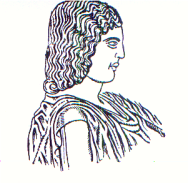 ΓΕΩΠΟΝΙΚΟ ΠΑΝΕΠΙΣΤΗΜΙΟ ΑΘΗΝΩΝΔιεύθυνση Τεχνικής ΥπηρεσίαςΤμήμα Κατασκευών & ΕπισκευώνΔΙΑΚΗΡΥΞΗ ΣΥΝΟΠΤΙΚΟΥ ΔΙΑΓΩΝΙΣΜΟΥΓΙΑ«ΠΡΟΜΗΘΕΙΑ ΝΕΩΝ ΚΛΙΜΑΤΙΣΤΙΚΩΝ ΜΗΧΑΝΗΜΑΤΩΝ ΓΙΑ ΑΝΤΙΚΑΤΑΣΤΑΣΗ ΣΤΑ ΕΡΓΑΣΤΗΡΙΑ, ΑΙΘΟΥΣΕΣ ΚΑΙ ΓΡΑΦΕΙΑ ΤΟΥ Γ.Π.Α.» προεκτιμώμενης αξίας: € 74.400,00 συμπεριλαμβανομένου του Φ.Π.Α..ΑΡΙΘΜΟΣ ΠΡΩΤΟΚΟΛΛΟΥ ΔΙΑΚΗΡΥΞΗΣ: 921(ΔΤΥ)/07.10.2020ΠεριεχόμεναΠεριεχόμενα	2ΠΕΡΙΛΗΨΗ ΔΙΑΚΗΡΥΞΗΣ	41.	ΑΝΑΘΕΤΟΥΣΑ ΑΡΧΗ ΚΑΙ ΑΝΤΙΚΕΙΜΕΝΟ ΣΥΜΒΑΣΗΣ	61.1	Στοιχεία Αναθέτουσας Αρχής	61.2	Στοιχεία Διαδικασίας-Χρηματοδότηση	61.3	Συνοπτική Περιγραφή φυσικού και οικονομικού αντικειμένου της σύμβασης	71.4	Θεσμικό πλαίσιο	71.5	Προθεσμία παραλαβής προσφορών και διενέργεια διαγωνισμού	101.6	Δημοσιότητα	101.7	Αρχές εφαρμοζόμενες στη διαδικασία σύναψης	102.	ΓΕΝΙΚΟΙ ΚΑΙ ΕΙΔΙΚΟΙ ΟΡΟΙ ΣΥΜΜΕΤΟΧΗΣ	122.1	Γενικές Πληροφορίες	122.1.1	Έγγραφα της σύμβασης	122.1.2	Επικοινωνία - Πρόσβαση στα έγγραφα της Σύμβασης	122.1.3	Γλώσσα	122.2	Δικαίωμα Συμμετοχής - Κριτήρια Ποιοτικής Επιλογής	142.2.1	Δικαίωμα συμμετοχής	142.2.2	Λόγοι αποκλεισμού	142.2.3	Καταλληλότητα άσκησης επαγγελματικής δραστηριότητας	172.2.4	Τεχνική και επαγγελματική ικανότητα	182.2.5	Πρότυπα διασφάλισης ποιότητας και πρότυπα περιβαλλοντικής διαχείρισης	182.2.6	Κανόνες απόδειξης ποιοτικής επιλογής	192.2.6.1	Προκαταρκτική απόδειξη κατά την υποβολή προσφορών	192.2.6.2	Αποδεικτικά μέσα	192.3	Κριτήρια Ανάθεσης	242.3.1	Κριτήριο ανάθεσης	242.4	Κατάρτιση - Περιεχόμενο Προσφορών	242.4.1	Γενικοί όροι υποβολής προσφορών	242.4.2	Χρόνος και Τρόπος υποβολής προσφορών	242.4.3	Περιεχόμενα Φακέλου «Δικαιολογητικά Συμμετοχής- Τεχνική Προσφορά»	262.4.4	Περιεχόμενα Φακέλου «Οικονομική Προσφορά» / Τρόπος σύνταξης και υποβολής οικονομικών προσφορών	272.4.5	Χρόνος ισχύος των προσφορών	282.4.6	Λόγοι απόρριψης προσφορών	283.	ΔΙΕΝΕΡΓΕΙΑ ΔΙΑΔΙΚΑΣΙΑΣ - ΑΞΙΟΛΟΓΗΣΗ ΠΡΟΣΦΟΡΩΝ	303.1 	Αποσφράγιση και αξιολόγηση προσφορών	303.1.1	Aποσφράγιση προσφορών	303.1.2	Αξιολόγηση προσφορών	303.2	Πρόσκληση υποβολής δικαιολογητικών προσωρινού αναδόχου - Δικαιολογητικά προσωρινού αναδόχου	313.3	Κατακύρωση - σύναψη σύμβασης	323.4	Διοικητικές Προσφυγές	333.5	Ματαίωση Διαδικασίας	334.	ΟΡΟΙ ΕΚΤΕΛΕΣΗΣ ΤΗΣ ΣΥΜΒΑΣΗΣ	344.1 	Συμβατικό Πλαίσιο - Εφαρμοστέα Νομοθεσία	344.2	Όροι εκτέλεσης της σύμβασης	344.3	Τροποποίηση σύμβασης κατά τη διάρκειά της	344.4	Δικαίωμα μονομερούς λύσης της σύμβασης	345.	ΕΙΔΙΚΟΙ ΟΡΟΙ ΕΚΤΕΛΕΣΗΣ ΤΗΣ ΣΥΜΒΑΣΗΣ	355.1	Τρόπος πληρωμής	355.2	Κήρυξη οικονομικού φορέα εκπτώτου - Κυρώσεις	365.3	Διοικητικές προσφυγές κατά τη διαδικασία εκτέλεσης των συμβάσεων	366.	ΕΙΔΙΚΟΙ ΟΡΟΙ ΕΚΤΕΛΕΣΗΣ	386.1 	Χρόνος παράδοσης υπηρεσιών	386.2 	Παραλαβή υπηρεσιών - Χρόνος και τρόπος παραλαβής υπηρεσιών	386.3 	Απόρριψη συμβατικών υπηρεσιών – Αντικατάσταση	396.4	Αναπροσαρμογή τιμής	39ΠΑΡΑΡΤΗΜΑΤΑ	41ΠΑΡΑΡΤΗΜΑ Ι – «Τεχνική Περιγραφή  – Τεχνικές Προδιαγραφές»	41ΠΑΡΑΡΤΗΜΑ ΙΙ – Τεχνική Συγγραφή Ειδικών Υποχρεώσεων	47ΠΑΡΑΡΤΗΜΑ ΙΙI – Τυποποιημένο Έντυπο Υπεύθυνης Δήλωσης [ΤΕΥΔ]  και Οδηγίες Συμπλήρωσης του	48ΠΑΡΑΡΤΗΜΑ ΙV –Πίνακας μηχανημάτων και θέσεις	70ΠΑΡΑΡΤΗΜΑ V – Υπόδειγμα Τεχνικής Προσφοράς	70ΠΑΡΑΡΤΗΜΑ VI – «Φύλλο Συμμόρφωσης»	72ΠΑΡΑΡΤΗΜΑ VII – «Υπόδειγμα Οικονομικής Προσφοράς»	75ΠΑΡΑΡΤΗΜΑ VIII – Υποδείγματα Εγγυητικών Επιστολών 	76ΠΑΡΑΡΤΗΜΑ ΙΧ - «Γενικές Υποχρεώσεις Εργολαβιών»	77ΠΑΡΑΡΤΗΜΑ X – «Σχέδιο Σύμβασης»	80ΓΕΩΠΟΝΙΚΟ ΠΑΝΕΠΙΣΤΗΜΙΟ ΑΘΗΝΩΝΔιεύθυνση Τεχνικής Υπηρεσίας					Τμήμα Κατασκευών & Επισκευών		Ιερά Οδός 75118 55 Αθήνα Τηλ. 210-529-4870/4910/4879Fax: 210-5294870Email. tyb@aua.grΑθήνα, 07/10/2020Αριθ. Πρωτ.: 921(ΔΤΥ) ΣΥΝΟΠΤΙΚΟΣ ΔΙΑΓΩΝΙΣΜΟΣ ΠΕΡΙΛΗΨΗ ΔΙΑΚΗΡΥΞΗΣΤο Γεωπονικό Πανεπιστήμιο Αθηνών προκηρύσσει Συνοπτικό  Διαγωνισμό με σφραγισμένες προσφορές και κριτήριο κατακύρωσης τη πλέον συμφέρουσα από οικονομική άποψη προσφορά βάσει τιμής, για την ανάδειξη Αναδόχου για τo έργο «ΠΡΟΜΗΘΕΙΑ ΝΕΩΝ ΚΛΙΜΑΤΙΣΤΙΚΩΝ ΜΗΧΑΝΗΜΑΤΩΝ ΓΙΑ ΑΝΤΙΚΑΤΑΣΤΑΣΗ ΣΤΑ ΕΡΓΑΣΤΗΡΙΑ, ΑΙΘΟΥΣΕΣ ΚΑΙ ΓΡΑΦΕΙΑ ΤΟΥ Γ.Π.Α.», συνολικού προϋπολογισμού € 60.000,00 πλέον Φ.Π.Α. 24% (€ 14.400,00), ήτοι τελικής προεκτιμώμενης αξίας  # € 74.400,00# (εβδομήντα τεσσάρων χιλιάδων τετρακοσίων ευρώ) συμπεριλαμβανομένου του Φ.Π.Α.. Η συμμετοχή στο διαγωνισμό γίνεται με ευθύνη του υποψηφίου, η οποία συνεπάγεται πλήρη αποδοχή εκ μέρους του, όλων των όρων της παρούσας διακήρυξης.Η ανάθεση και εκτέλεση της σύμβασης διέπεται από την κείμενη νομοθεσία και τις κατ΄ εξουσιοδότηση αυτής εκδοθείσες κανονιστικές πράξεις, όπως ισχύουν και των λοιπών διατάξεων που αναφέρονται ρητά ή απορρέουν από τα οριζόμενα στα συμβατικά τεύχη της παρούσας,  καθώς και του συνόλου των διατάξεων του ασφαλιστικού, εργατικού, κοινωνικού, περιβαλλοντικού και φορολογικού δικαίου που διέπει την ανάθεση και εκτέλεση της παρούσας σύμβασης, έστω και αν δεν αναφέρονται ρητά ανωτέρω.Αντίγραφα της διακήρυξης και πληροφορίες για το διαγωνισμό παρέχονται μέσω καθώς και από την ηλεκτρονική διεύθυνση του Πανεπιστημίου: http://tdd.aua.gr/announcements/main (Ανακοινώσεις - Προκηρύξεις διαγωνισμών). Οι προσφορές κατατίθενται στο Πρωτόκολλο της Τεχνικής Υπηρεσίας του Ιδρύματος, που βρίσκεται στο κτήριο της Τεχνικής Υπηρεσίας (Ιερά Οδός 75, 118 55 Αθήνα)  μέχρι τις  23-10-2020, ημέρα  Δευτέρα και ώρα 14:00.Μετά την παρέλευση της καταληκτικής ημερομηνίας και ώρας, δεν υπάρχει η δυνατότητα υποβολής προσφοράς.Ο ΑΝΤΙΠΡΥΤΑΝΗΣ ΟΙΚΟΝΟΜΙΚΩΝ, ΠΡΟΓΡΑΜΜΑΤΙΣΜΟΥ & ΑΝΑΠΤΥΞΗΣ ΤΟΥ ΓΕΩΠΟΝΙΚΟΥ ΠΑΝΕΠΙΣΤΗΜΙΟΥ ΑΘΗΝΩΝΙΟΡΔΑΝΗΣ ΧΑΤΖΗΠΑΥΛΙΔΗΣΑΝ. ΚΑΘΗΓΗΤΗΣΑΝΑΘΕΤΟΥΣΑ ΑΡΧΗ ΚΑΙ ΑΝΤΙΚΕΙΜΕΝΟ ΣΥΜΒΑΣΗΣ1.1	Στοιχεία Αναθέτουσας Αρχής Είδος Αναθέτουσας Αρχής Η Αναθέτουσα Αρχή είναι Νομικό Πρόσωπο Δημοσίου Δικαίου (Ανώτατο Εκπαιδευτικό Ίδρυμα), μη Κεντρική Αναθέτουσα Αρχή  και ανήκει στην Γενική Κυβέρνηση, υποτομέας: Κεντρική Κυβέρνηση.Κύρια δραστηριότητα Α.Α.Η κύρια δραστηριότητα της Αναθέτουσας Αρχής είναι η Εκπαίδευση.Στοιχεία Επικοινωνίας Τα έγγραφα της σύμβασης είναι διαθέσιμα για ελεύθερη, πλήρη, άμεση & δωρεάν ηλεκτρονική πρόσβαση στην διεύθυνση www.aua.gr  1.2	Στοιχεία Διαδικασίας-ΧρηματοδότησηΕίδος διαδικασίας Ο διαγωνισμός θα διεξαχθεί με την διαδικασία του συνοπτικού διαγωνισμού και κριτήριο κατακύρωσης τη πλέον συμφέρουσα από οικονομική άποψη προσφορά βάσει τιμής.Χρηματοδότηση της σύμβασηςΦορέας χρηματοδότησης της παρούσας σύμβασης είναι το Πρόγραμμα Δημοσίων Επενδύσεων. Η δαπάνη θα βαρύνει τις πιστώσεις του έργου «ΑΝΤΙΚΑΤΑΣΤΑΣΗ ΚΛΙΜΑΤΙΣΜΟΥ ΑΜΦΙΘΕΑΤΡΟΥ ΣΙΔΕΡΗ ΚΑΙ ΠΡΟΜΗΘΕΙΑ ΚΛΙΜΑΤΙΣΤΙΚΩΝ ΜΗΧΑΝΗΜΑΤΩΝ ΣΕ ΧΩΡΟΥΣ ΤΟΥ ΓΠΑ» αριθ. έργου (2019ΣΕ04600053) και  θα πληρωθεί μετά την έγκριση πίστωσης - χρηματοδότησης από το Υπουργείο Παιδείας, Έρευνας & Θρησκευμάτων1.3	Συνοπτική Περιγραφή φυσικού και οικονομικού αντικειμένου της σύμβασης Αντικείμενο της σύμβασης είναι η προμήθεια, εγκατάσταση και θέση σε λειτουργία τοπικών συστημάτων κλιματισμού με αυτόνομες μονάδες.  Στις εργασίες συμπεριλαμβάνεται η ηλεκτρική εγκατάσταση και η αποξήλωση και απομάκρυνση με οικολογικό τρόπο των ακατάλληλων μηχανημάτων.Όλες οι εργασίες θα εκτελούνται μόνο και σύμφωνα με τις υποδείξεις της Τεχνικής Υπηρεσίας του Ιδρύματος.  Η συνολική προϋπολογισθείσα δαπάνη ανέρχεται στο ποσό των € 60.000,00 πλέον Φ.Π.Α. 24% (€ 14.400,00), ήτοι τελικής προεκτιμώμενης αξίας  # € 74.400,00# (εβδομήντα τεσσάρων χιλιάδων τετρακοσίων ευρώ) συμπεριλαμβανομένου του Φ.Π.ΑΤα προς προμήθεια είδη κατατάσσονται στους ακόλουθους κωδικούς του Κοινού Λεξιλογίου δημοσίων συμβάσεων CPV 42512200-0 (Κλιματιστικά μηχανήματα προσαρμοζόμενα επί τοίχου) και συμπληρωματικού CPV 42512000-8  ( Κλιματιστικές εγκαταστάσεις)Η διάρκεια για την παράδοση της προμήθειας και την ολοκλήρωση των εργασιών που απαιτούνται (εγκατάσταση, θέση σε λειτουργία) ορίζεται σε εκατό είκοσι (120) ημερολογιακές ημέρες από την υπογραφή της σύμβασης, σύμφωνα με τα οριζόμενα στην παράγραφο 6.1 «Χρόνος παράδοσης υλικών» της παρούσας διακήρυξης.Αναλυτική περιγραφή των απαιτήσεων του αντικειμένου της σύμβασης δίδεται στο Παράρτημα Ι «Τεχνική Περιγραφή - Τεχνικές Προδιαγραφές» της παρούσας διακήρυξης και στο Παράρτημα ΙΙ «Τεχνική Συγγραφή Ειδικών Υποχρεώσεων» της παρούσας διακήρυξηςΗ σύμβαση θα ανατεθεί με το κριτήριο της πλέον συμφέρουσας από οικονομική άποψη προσφοράς βάσει τιμής.Όσοι επιθυμούν να λάβουν μέρος στον διαγωνισμό είναι αναγκαίο να λάβουν επί τόπου γνώση, των υφιστάμενων υποδομών ούτως ώστε η προσφορά τους να προκύψει μετά από γνώση της πραγματικής κατάστασης.Η επίσκεψη θα είναι μόνο μία, κοινή για όλους τους ενδιαφερόμενους και θα πραγματοποιηθεί την 12η Οκτωβρίου 2020 και ώρα 10:00 πμ.. Θα κρατηθεί επίσημος κατάλογος με τους εκπροσώπους των οικονομικών φορέων που παραβρέθηκαν στην επίδειξη των υπαρχόντων εγκαταστάσεων. Οι εκπρόσωποι θα υπογράψουν και θα σφραγίσουν τον κατάλογο. 1.4	Θεσμικό πλαίσιο Η ανάθεση και εκτέλεση της σύμβασης διέπεται από την κείμενη νομοθεσία και τις κατ΄ εξουσιοδότηση αυτής εκδοθείσες κανονιστικές πράξεις, όπως ισχύουν και ιδίως:Του Ν. 4009/2011 Δομή, λειτουργία, διασφάλιση της ποιότητας των σπουδών και διεθνοποίηση των ανωτάτων εκπαιδευτικών ιδρυμάτων» (ΦΕΚ 195 Α’) όπως τροποποιήθηκε από τον Ν. 4076/2012 (ΦΕΚ 159/Α’/10.08.2012) «Ρυθμίσεις θεμάτων Ανωτάτων Εκπαιδευτικών Ιδρυμάτων και άλλες διατάξεις και τον Ν. 4115/2013 (ΦΕΚ 24/Α’/30.01.2013) «Οργάνωση και λειτουργία Ιδρύματος Νεολαίας και Δια Βίου Μάθησης και Εθνικού Οργανισμού Πιστοποίησης Προσόντων και Επαγγελματικού Προσανατολισμού και άλλες διατάξεις».Του Π.Δ. 377/89 "Mετονομασία AΣOEE, ΠAΣΠE, ABΣΠ και AΓΣA" (ΦΕΚ 166 Α΄).Του Ν. 2362/95 «Περί Δημοσίου Λογιστικού Ελέγχου των Δαπανών του Κράτους και Άλλες Διατάξεις», (ΦΕΚ 247 Α΄).Του ΠΔ 496/1974, όπως ισχύει, «Περί Λογιστικού των Ν.Π.Δ.Δ.» (ΦΕΚ 141 Α΄).Του Ν. 1642/1986 «Περί Φ.Π.Α.», (ΦΕΚ 125 Α`).Του Ν. 2198/94 «Αύξηση αποδοχών δημοσίων υπαλλήλων... και άλλες διατάξεις», άρθρο 24 «Παρακράτηση φόρου στο εισόδημα από εμπορικές επιχειρήσεις (ΦΕΚ 43 Α΄).Του N.Δ. 4578/66, περί "Κυρώσεως πράξεων Υπουργικού Συμβουλίου και άλλων τινών διατάξεων ", άρθρο 4, παραγ. 6 (ΦEK 234 A’).Του Ν. 3588/2007 «Πτωχευτικός Κώδικας» (ΦΕΚ 135 Ά).Του Π.Δ. 186/1992 «Κώδικας Βιβλίων και Στοιχείων» άρθρο 2 (ΦΕΚ 84 Α΄).Την υπ’αρ. 20977/23-8-2007 κοινή απόφαση των Υπουργών Ανάπτυξης και Επικρατείας «Δικαιολογητικά για την τήρηση των μητρώων του Ν. 3310/2005, όπως τροποποιήθηκε με το Ν. 3414/2005» (ΦΕΚ 1673 Β΄).Του Ν. 4155/2013 (ΦΕΚ120/A/29-5-2013) «Εθνικό Σύστημα Ηλεκτρονικών Δημοσίων Συμβάσεων και άλλες Διατάξεις», όπως τροποποιήθηκε με την Υποπαράγραφο ΣΤ 20, του Πρώτου Άρθρου του Ν. 4254/2014 (ΦΕΚ 85/Α/7-4-2014.Του Ν. 4205/2013 (ΦΕΚ 242/Α/6-11-2013) «Ηλεκτρονική επιτήρηση υπόδικων…και άλλες διατάξεις», (άρθ. 9, παρ.4β).Την με αριθμ. πρωτ. Π1/542/ 4/3/ 2014 (ΑΔΑ: ΒΙΚΤΦ-ΠΨ5) εγκύκλιος με θέμα «Ενημέρωση για το Εθνικό Σύστημα Ηλεκτρονικών Δημοσίων Συμβάσεων (ΕΣΗΔΗΣ)».Του Ν. 4254/2014 (ΦΕΚ 85/Α/07.04.2014) περί «Μέτρα στήριξης και ανάπτυξης της ελληνικής οικονομίας στο πλαίσιο εφαρμογής του ν. 4046/2012 και άλλες διατάξεις»του ν. 4412/2016 (Α' 147) “Δημόσιες Συμβάσεις Έργων, Προμηθειών και Υπηρεσιών (προσαρμογή στις Οδηγίες 2014/24/ ΕΕ και 2014/25/ΕΕ)»του ν. 4314/2014 (Α' 265), “Α) Για τη διαχείριση, τον έλεγχο και την εφαρμογή αναπτυξιακών παρεμβάσεων για την προγραμματική περίοδο 2014−2020, Β) Ενσωμάτωση της Οδηγίας 2012/17 του Ευρωπαϊκού Κοινοβουλίου και του Συμβουλίου της 13ης Ιουνίου 2012 (ΕΕ L 156/16.6.2012) στο ελληνικό δίκαιο, τροποποίηση του ν. 3419/2005 (Α' 297) και άλλες διατάξεις” και του ν. 3614/2007 (Α' 267) «Διαχείριση, έλεγχος και εφαρμογή αναπτυξιακών παρεμβάσεων για την προγραμματική περίοδο 2007 -2013»,του ν. 4270/2014 (Α' 143) «Αρχές δημοσιονομικής διαχείρισης και εποπτείας (ενσωμάτωση της Οδηγίας 2011/85/ΕΕ) – δημόσιο λογιστικό και άλλες διατάξεις»,του ν. 4250/2014 (Α' 74) «Διοικητικές Απλουστεύσεις - Καταργήσεις, Συγχωνεύσεις Νομικών Προσώπων και Υπηρεσιών του Δημοσίου Τομέα-Τροποποίηση Διατάξεων του π.δ. 318/1992 (Α΄161) και λοιπές ρυθμίσεις» και ειδικότερα τις διατάξεις του άρθρου 1,  της παρ. Ζ του Ν. 4152/2013 (Α' 107) «Προσαρμογή της ελληνικής νομοθεσίας στην Οδηγία 2011/7 της 16.2.2011 για την καταπολέμηση των καθυστερήσεων πληρωμών στις εμπορικές συναλλαγές», του ν. 3886/2010 (Α' 173) «Δικαστική προστασία κατά τη σύναψη δημοσίων συμβάσεων Εναρμόνιση της ελληνικής νομοθεσίας με την Οδηγία 89/665/ΕΟΚ του Συμβουλίου της 21γς Ιουνίου 1989 (L 395) και την Οδηγία 92/13/ΕΟΚ του Συμβουλίου της 25ης Φεβρουαρίου 1992 (L 76), όπως τροποποιήθηκαν με την Οδηγία 2007/66/ΕΚ του Ευρωπαϊκού Κοινοβουλίου και του Συμβουλίου της 11ης Δεκεμβρίου 2007 (L335)»,του ν. 4129/2013 (Α’ 52) «Κύρωση του Κώδικα Νόμων για το Ελεγκτικό Συνέδριο»του άρθρου 26 του ν.4024/2011 (Α 226) «Συγκρότηση συλλογικών οργάνων της διοίκησης και ορισμός των μελών τους με κλήρωση», του ν. 4013/2011 (Α’ 204) «Σύσταση ενιαίας Ανεξάρτητης Αρχής Δημοσίων Συμβάσεων και Κεντρικού Ηλεκτρονικού Μητρώου Δημοσίων Συμβάσεων…», του ν. 3861/2010 (Α’ 112) «Ενίσχυση της διαφάνειας με την υποχρεωτική ανάρτηση νόμων και πράξεων των κυβερνητικών, διοικητικών και αυτοδιοικητικών οργάνων στο διαδίκτυο "Πρόγραμμα Διαύγεια" και άλλες διατάξεις”,του άρθρου 4 του π.δ. 118/07 (Α΄150)του άρθρου 5 της απόφασης με αριθμ. 11389/1993 (Β΄ 185) του Υπουργού Εσωτερικώντου ν. 3548/2007 (Α’ 68) «Καταχώριση δημοσιεύσεων των φορέων του Δημοσίου στο νομαρχιακό και τοπικό Τύπο και άλλες διατάξεις», του ν. 3469/2006 (Α’ 131) “Εθνικό Τυπογραφείο, Εφημερίς της Κυβερνήσεως και λοιπές διατάξεις”του ν. 3310/2005 ” άρθρο 12 παρ. 27 «Μέτρα για τη διασφάλιση της διαφάνειας και την αποτροπή καταστρατηγήσεων κατά τη διαδικασία σύναψης δημοσίων συμβάσεων»,του ν. 2859/2000 (Α’ 248) «Κύρωση Κώδικα Φόρου Προστιθέμενης Αξίας», του ν.2690/1999 (Α' 45) “Κύρωση του Κώδικα Διοικητικής Διαδικασίας και άλλες διατάξεις”  και ιδίως των άρθρων 7 και 13 έως 15,του ν. 2121/1993 (Α' 25) “Πνευματική Ιδιοκτησία, Συγγενικά Δικαιώματα και Πολιτιστικά Θέματα”, του π.δ 28/2015 (Α' 34) “Κωδικοποίηση διατάξεων για την πρόσβαση σε δημόσια έγγραφα και στοιχεία”, του π.δ. 80/2016 (Α΄145) “Ανάληψη υποχρεώσεων από τους Διατάκτες”της με αρ. Π1 2380/2012 Κοινής Υπουργικής Απόφασης (Β’ 3400) «Ρύθμιση των ειδικότερων θεμάτων λειτουργίας και διαχείρισης του Κεντρικού Ηλεκτρονικού Μητρώου Δημοσίων Συμβάσεων του Υπουργείου Ανάπτυξης, Ανταγωνιστικότητας, Υποδομών, Μεταφορών και Δικτύων »της με αρ. Π1/2390/16.10.2013 (Β' 2677) Απόφασης του Υπουργού Ανάπτυξης και Ανταγωνιστικότητας “Τεχνικές λεπτομέρειες και διαδικασίες λειτουργίας του Εθνικού Συστήματος Ηλεκτρονικών Δημοσίων Συμβάσεων (Ε.Σ.Η.ΔΗ.Σ.),Το Π.Δ. 298/1996 (Α΄ 206) "Οργανισμός Διοικητικών Υπηρεσιών Γεωπονικού  Πανεπιστημίου Αθηνών",Την υπ' αρ. 134689/Ζ1/09.08.2018 Απόφαση του Υπουργού Παιδείας, Έρευνας και Θρησκευμάτων με την οποία διαπιστώθηκε η εκλογή του Πρύτανη και των Αντιπρυτάνεων του Γ.Π.Α. με θητεία τεσσάρων ετών από 01.09.2018 έως 31.08.2022. (ΦΕΚ 480/ΥΟΔΔ/24.08.2018),Την υπ' αρίθμ. 7034/25.09.2018 Απόφαση "Καθορισμός του τομέα ευθύνης και των επιμέρους αρμοδιοτήτων των τριών (3) Αντιπρυτάνεων του Γεωπονικού Πανεπιστημίου Αθηνών και της σειράς αναπλήρωσης του Πρύτανη" (ΦΕΚ 4205/Β/25.09.2018), Την υπ΄αριθμ. αρ. πρωτ. 910(ΔΤΥ)/05.10.2020 Απόφαση της Συγκλήτου του Γεωπονικού Πανεπιστημίου Αθηνών (Συνεδρία 575/29.09.2020) περί έγκρισης προκήρυξης του παρόντος διαγωνισμού (ΑΔΑ: ΨΑΜ546Ψ8Ζ6-Π6Ψ),των σε εκτέλεση των ανωτέρω νόμων εκδοθεισών κανονιστικών πράξεων, των λοιπών διατάξεων που αναφέρονται ρητά ή απορρέουν από τα οριζόμενα στα συμβατικά τεύχη της παρούσας,  καθώς και του συνόλου των διατάξεων του ασφαλιστικού, εργατικού, κοινωνικού, περιβαλλοντικού και φορολογικού δικαίου που διέπει την ανάθεση και εκτέλεση της παρούσας σύμβασης, έστω και αν δεν αναφέρονται ρητά παραπάνω.1.5	Προθεσμία παραλαβής προσφορών και διενέργεια διαγωνισμού Η καταληκτική ημερομηνία παραλαβής των προσφορών είναι η 23η/10/2020 και ώρα 14:00. Η διαδικασία θα διενεργηθεί από αρμόδια επιτροπή που έχει συγκροτηθεί από το Γεωπονικό Πανεπιστήμιο Αθηνών, την 26η / 10/ 2020, ημέρα Δευτέρα και ώρα 10:001.6	ΔημοσιότηταΤο πλήρες κείμενο της παρούσας Διακήρυξης καταχωρήθηκε στο Κεντρικό Ηλεκτρονικό Μητρώο Δημοσίων Συμβάσεων (ΚΗΜΔΗΣ). Το πλήρες κείμενο της παρούσας Διακήρυξης καταχωρήθηκε ακόμη και στην ιστοσελίδα της αναθέτουσας αρχής, στη διεύθυνση (URL) :   www.aua.gr,  στην διαδρομή : ΑΝΑΚΟΙΝΩΣΕΙΣ ► ΠΡΟΚΗΡΥΞΕΙΣ ΔΙΑΓΩΝΙΣΜΩΝ.1.7	Αρχές εφαρμοζόμενες στη διαδικασία σύναψης Οι οικονομικοί φορείς δεσμεύονται ότι:α) τηρούν και θα εξακολουθήσουν να τηρούν κατά την εκτέλεση της σύμβασης, εφόσον επιλεγούν,  τις υποχρεώσεις τους που απορρέουν από τις διατάξεις της περιβαλλοντικής, κοινωνικοασφαλιστικής και εργατικής νομοθεσίας, που έχουν θεσπιστεί με το δίκαιο της Ένωσης, το εθνικό δίκαιο, συλλογικές συμβάσεις ή διεθνείς διατάξεις περιβαλλοντικού, κοινωνικού και εργατικού δικαίου, οι οποίες απαριθμούνται στο Παράρτημα Χ του Προσαρτήματος Α του ν. 4412/2016. Η τήρηση των εν λόγω υποχρεώσεων ελέγχεται και βεβαιώνεται από τα όργανα που επιβλέπουν την εκτέλεση των δημοσίων συμβάσεων και τις αρμόδιες δημόσιες αρχές και υπηρεσίες που ενεργούν εντός των ορίων της ευθύνης και της αρμοδιότητάς τουςβ) δεν θα ενεργήσουν αθέμιτα, παράνομα ή καταχρηστικά καθ΄ όλη τη διάρκεια της διαδικασίας ανάθεσης, αλλά και κατά το στάδιο εκτέλεσης της σύμβασης, εφόσον επιλεγούνγ) λαμβάνουν τα κατάλληλα μέτρα για να διαφυλάξουν την εμπιστευτικότητα των πληροφοριών που έχουν χαρακτηρισθεί ως τέτοιες.2.	ΓΕΝΙΚΟΙ ΚΑΙ ΕΙΔΙΚΟΙ ΟΡΟΙ ΣΥΜΜΕΤΟΧΗΣ2.1	Γενικές Πληροφορίες2.1.1	Έγγραφα της σύμβασηςΗ παρούσα Διακήρυξη με αριθμό πρωτοκόλλου 921(ΔΤΥ)/07.10.2020 με τα κάτωθι Παραρτήματα που αποτελούν αναπόσπαστο μέρος αυτής Παράρτημα    Ι «Τεχνική Περιγραφή - Τεχνικές Προδιαγραφές»Παράρτημα   ΙΙ «Τεχνική Συγγραφή Ειδικών Υποχρεώσεων»Παράρτημα ΙΙΙ «Τυποποιημένο Έντυπο Υπεύθυνης Δήλωσης [ΤΕΥΔ] και Οδηγίες συμπλήρωσης» Παράρτημα  IV «Πίνακας μηχανημάτων και θέσεις αυτών »Παράρτημα   V  «Υπόδειγμα Τεχνικής Προσφοράς».Παράρτημα   VI «Φύλλα Συμμόρφωσης και οδηγίες»Παράρτημα  VII «Υπόδειγμα Οικονομικής Προσφοράς».Παράρτημα VIII «Υποδείγματα Εγγυητικών Επιστολών».Παράρτημα ΙΧ «Γενικές Υποχρεώσεις Εργολαβιών» Παράρτημα Χ  «Σχέδιο Σύμβασης».2.1.2	Επικοινωνία - Πρόσβαση στα έγγραφα της ΣύμβασηςΌλες οι επικοινωνίες σε σχέση με τα βασικά στοιχεία της διαδικασίας σύναψης της σύμβασης, καθώς και όλες οι ανταλλαγές πληροφοριών, μπορούν να γίνουν μέσω όλων των στοιχείων που αναφέρονται στην παρ. 1.1 της παρούσας. 2.1.3	ΓλώσσαΤα έγγραφα της σύμβασης έχουν συνταχθεί στην ελληνική γλώσσα.  Τυχόν ενστάσεις ή προδικαστικές προσφυγές υποβάλλονται στην ελληνική γλώσσα.Οι προσφορές και τα περιλαμβανόμενα σε αυτές στοιχεία συντάσσονται στην ελληνική γλώσσα ή συνοδεύονται από επίσημη μετάφρασή τους στην ελληνική γλώσσα. Στα αλλοδαπά δημόσια έγγραφα και δικαιολογητικά εφαρμόζεται η Συνθήκη της Χάγης της 5ης.10.1961, που κυρώθηκε με το ν. 1497/1984 (Α΄188). Ειδικά, τα αλλοδαπά ιδιωτικά έγγραφα μπορούν να συνοδεύονται από μετάφρασή τους στην ελληνική γλώσσα επικυρωμένη είτε από πρόσωπο αρμόδιο κατά τις διατάξεις της εθνικής νομοθεσίας είτε από πρόσωπο κατά νόμο αρμόδιο της χώρας στην οποία έχει συνταχθεί το έγγραφο.. Τα αποδεικτικά έγγραφα συντάσσονται στην ελληνική γλώσσα ή συνοδεύονται από επίσημη μετάφρασή τους στην ελληνική γλώσσα. Στα αλλοδαπά δημόσια έγγραφα και δικαιολογητικά εφαρμόζεται η Συνθήκη της Χάγης της 5.10.1961, που κυρώθηκε με το ν. 1497/1984 (Α΄188).Ειδικά, τα αλλοδαπά ιδιωτικά έγγραφα μπορούν να συνοδεύονται από μετάφρασή τους στην ελληνική γλώσσα επικυρωμένη είτε από πρόσωπο αρμόδιο κατά τις διατάξεις της εθνικής νομοθεσίας είτε από πρόσωπο κατά νόμο αρμόδιο της χώρας στην οποία έχει συνταχθεί το έγγραφο.Ενημερωτικά και τεχνικά φυλλάδια και άλλα έντυπα -εταιρικά ή μη- με ειδικό τεχνικό περιεχόμενο μπορούν να υποβάλλονται σε άλλη γλώσσα  πχ αγγλική, χωρίς να συνοδεύονται από μετάφραση στην ελληνική.Κάθε μορφής επικοινωνία με την αναθέτουσα αρχή, καθώς και μεταξύ αυτής και του αναδόχου, θα γίνονται υποχρεωτικά στην ελληνική γλώσσα.2.1.4	ΕγγυήσειςΓια τη συμμετοχή στο διαγωνισμό απαιτείται η έκδοση εγγυητικής επιστολής αξίας 2% προϋπολογισμού χωρίς το φπα.Οι εγγυητικές επιστολές των παραγράφων εκδίδονται από πιστωτικά ιδρύματα ή χρηματοδοτικά ιδρύματα ή ασφαλιστικές επιχειρήσεις κατά την έννοια των περιπτώσεων β΄ και γ΄ της παρ. 1 του άρθρου 14 του ν. 4364/ 2016 (Α΄13), που λειτουργούν νόμιμα στα κράτη - μέλη της Ένωσης ή του Ευρωπαϊκού Οικονομικού Χώρου ή στα κράτη-μέρη της ΣΔΣ και έχουν, σύμφωνα με τις ισχύουσες διατάξεις, το δικαίωμα αυτό. Μπορούν, επίσης, να εκδίδονται από το Ε.Τ.Α.Α. - Τ.Μ.Ε.Δ.Ε. ή να παρέχονται με γραμμάτιο του Ταμείου Παρακαταθηκών και Δανείων με παρακατάθεση σε αυτό του αντίστοιχου χρηματικού ποσού. Αν συσταθεί παρακαταθήκη με γραμμάτιο παρακατάθεσης χρεογράφων στο Ταμείο Παρακαταθηκών και Δανείων, τα τοκομερίδια ή μερίσματα που λήγουν κατά τη διάρκεια της εγγύησης επιστρέφονται μετά τη λήξη τους στον υπέρ ου η εγγύηση οικονομικό φορέα.Οι εγγυητικές επιστολές εκδίδονται κατ’ επιλογή των οικονομικών φορέων από έναν ή περισσότερους εκδότες της παραπάνω παραγράφου.Οι εγγυήσεις αυτές περιλαμβάνουν κατ’ ελάχιστον τα ακόλουθα στοιχεία: α) την ημερομηνία έκδοσης, β) τον εκδότη, γ) την αναθέτουσα αρχή προς την οποία απευθύνονται, δ) τον αριθμό της εγγύησης, ε) το ποσό που καλύπτει η εγγύηση, στ) την πλήρη επωνυμία, τον Α.Φ.Μ. και τη διεύθυνση του οικονομικού φορέα υπέρ του οποίου εκδίδεται η εγγύηση (στην περίπτωση ένωσης αναγράφονται όλα τα παραπάνω για κάθε μέλος της ένωσης),  ζ) τους όρους ότι: αα) η εγγύηση παρέχεται ανέκκλητα και ανεπιφύλακτα, ο δε εκδότης παραιτείται του δικαιώματος της διαιρέσεως και της διζήσεως, και ββ) ότι σε περίπτωση κατάπτωσης αυτής, το ποσό της κατάπτωσης υπόκειται στο εκάστοτε ισχύον τέλος χαρτοσήμου, η) τα στοιχεία της σχετικής διακήρυξης και την καταληκτική ημερομηνία  υποβολής προσφορών, θ) την ημερομηνία λήξης ή τον χρόνο ισχύος της εγγύησης, ι) την ανάληψη υποχρέωσης από τον εκδότη της εγγύησης να καταβάλει το ποσό της εγγύησης ολικά ή μερικά εντός πέντε (5) ημερών μετά από απλή έγγραφη ειδοποίηση εκείνου προς τον οποίο απευθύνεται και ια) στην περίπτωση των εγγυήσεων καλής εκτέλεσης και προκαταβολής, τον αριθμό και τον τίτλο της σχετικής σύμβασης. Υπόδειγμα εγγυητικής επιστολής συμμετοχής δίδεται στο Παράρτημα VII.Η αναθέτουσα αρχή επικοινωνεί με τους εκδότες των εγγυητικών επιστολών προκειμένου να διαπιστώσει την εγκυρότητά τους.2.2	Δικαίωμα Συμμετοχής - Κριτήρια Ποιοτικής Επιλογής2.2.1	Δικαίωμα συμμετοχής 1. Δικαίωμα συμμετοχής στη διαδικασία σύναψης της παρούσας σύμβασης έχουν φυσικά ή νομικά πρόσωπα και, σε περίπτωση ενώσεων οικονομικών φορέων, που προσφέρει στην αγορά προμήθεια προϊόντων ή/και παροχή υπηρεσιών (άρθρο 2 ν. 4412/2016).2. Οι ενώσεις οικονομικών φορέων, συμπεριλαμβανομένων και των προσωρινών συμπράξεων, δεν απαιτείται να περιβληθούν συγκεκριμένη νομική μορφή για την υποβολή προσφοράς.  3. Στις περιπτώσεις υποβολής προσφοράς από ένωση οικονομικών φορέων, όλα τα μέλη της ευθύνονται έναντι της αναθέτουσας αρχής αλληλέγγυα και εις ολόκληρον.Κάθε φυσικό ή νομικό πρόσωπο δικαιούται να συμμετέχει σε ένα μόνο διαγωνιζόμενο σχήμα, είτε μεμονωμένα είτε ως μέλος ένωσης ή κοινοπραξίας. Σε αντίθετη περίπτωση θα αποκλείεται από τον διαγωνισμό (γνωμοδότηση Ν.Σ.Κ. 394/2000, ολομέλεια).2.2.2	Λόγοι αποκλεισμούΑποκλείεται από τη συμμετοχή στην παρούσα διαδικασία σύναψης σύμβασης (διαγωνισμό) προσφέρων οικονομικός φορέας, εφόσον συντρέχει στο πρόσωπό του (εάν πρόκειται για μεμονωμένο φυσικό ή νομικό πρόσωπο) ή σε ένα από τα μέλη του (εάν πρόκειται για ένωση οικονομικών φορέων) ένας ή περισσότεροι από τους ακόλουθους λόγους:2.2.2.1.  Όταν υπάρχει σε βάρος του αμετάκλητη καταδικαστική απόφαση για έναν από τους ακόλουθους λόγους: α) συμμετοχή σε εγκληματική οργάνωση, όπως αυτή ορίζεται στο άρθρο 2 της απόφασης-πλαίσιο 2008/841/ΔΕΥ του Συμβουλίου της 24ης Οκτωβρίου 2008, για την καταπολέμηση του οργανωμένου εγκλήματος (ΕΕ L 300 της 11.11.2008 σ.42), β) δωροδοκία, όπως ορίζεται στο άρθρο 3 της σύμβασης περί της καταπολέμησης της διαφθοράς στην οποία ενέχονται υπάλληλοι των Ευρωπαϊκών Κοινοτήτων ή των κρατών-μελών της Ένωσης (ΕΕ C 195 της 25.6.1997, σ. 1) και στην παράγραφο 1 του άρθρου 2 της απόφασης-πλαίσιο 2003/568/ΔΕΥ του Συμβουλίου της 22ας Ιουλίου 2003, για την καταπολέμηση της δωροδοκίας στον ιδιωτικό τομέα (ΕΕ L 192 της 31.7.2003, σ. 54), καθώς και όπως ορίζεται στην κείμενη νομοθεσία ή στο εθνικό δίκαιο του οικονομικού φορέα, γ) απάτη, κατά την έννοια του άρθρου 1 της σύμβασης σχετικά με την προστασία των οικονομικών συμφερόντων των Ευρωπαϊκών Κοινοτήτων (ΕΕ C 316 της 27.11.1995, σ. 48), η οποία κυρώθηκε με το ν. 2803/2000 (Α΄ 48), δ) τρομοκρατικά εγκλήματα ή εγκλήματα συνδεόμενα με τρομοκρατικές δραστηριότητες, όπως ορίζονται, αντιστοίχως, στα άρθρα 1 και 3 της απόφασης-πλαίσιο 2002/475/ΔΕΥ του Συμβουλίου της 13ης Ιουνίου 2002, για την καταπολέμηση της τρομοκρατίας (ΕΕ L 164 της 22.6.2002, σ. 3) ή ηθική αυτουργία ή συνέργεια ή απόπειρα διάπραξης εγκλήματος, όπως ορίζονται στο άρθρο 4 αυτής, ε) νομιμοποίηση εσόδων από παράνομες δραστηριότητες ή χρηματοδότηση της τρομοκρατίας, όπως αυτές ορίζονται στο άρθρο 1 της Οδηγίας 2005/60/ΕΚ του Ευρωπαϊκού Κοινοβουλίου και του Συμβουλίου της 26ης Οκτωβρίου 2005, σχετικά με την πρόληψη της χρησιμοποίησης του χρηματοπιστωτικού συστήματος για τη νομιμοποίηση εσόδων από παράνομες δραστηριότητες και τη χρηματοδότηση της τρομοκρατίας (ΕΕ L 309 της 25.11.2005, σ. 15), η οποία ενσωματώθηκε στην εθνική νομοθεσία με το ν. 3691/2008 (Α΄ 166),στ) παιδική εργασία και άλλες μορφές εμπορίας ανθρώπων, όπως ορίζονται στο άρθρο 2 της Οδηγίας 2011/36/ΕΕ του Ευρωπαϊκού Κοινοβουλίου και του Συμβουλίου της 5ης Απριλίου 2011, για την πρόληψη και την καταπολέμηση της εμπορίας ανθρώπων και για την προστασία των θυμάτων της, καθώς και για την αντικατάσταση της απόφασης-πλαίσιο 2002/629/ΔΕΥ του Συμβουλίου (ΕΕ L 101 της 15.4.2011, σ. 1), η οποία ενσωματώθηκε στην εθνική νομοθεσία με το ν. 4198/2013 (Α΄ 215).Ο οικονομικός φορέας αποκλείεται, επίσης, όταν το πρόσωπο εις βάρος του οποίου εκδόθηκε αμετάκλητη καταδικαστική απόφαση είναι μέλος του διοικητικού, διευθυντικού ή εποπτικού οργάνου του ή έχει εξουσία εκπροσώπησης, λήψης αποφάσεων ή ελέγχου σε αυτό. Στις περιπτώσεις εταιρειών περιορισμένης ευθύνης (Ε.Π.Ε.) και προσωπικών εταιρειών (Ο.Ε. και Ε.Ε.) και IKE ιδιωτικών κεφαλαιουχικών εταιρειών, η υποχρέωση του προηγούμενου εδαφίου  αφορά  στους διαχειριστές.Στις περιπτώσεις ανωνύμων εταιρειών (Α.Ε.), η υποχρέωση του προηγούμενου εδαφίου αφορά στον Διευθύνοντα Σύμβουλο, καθώς και σε όλα τα μέλη του Διοικητικού Συμβουλίου.Στις περιπτώσεις Συνεταιρισμών, η υποχρέωση του προηγούμενου εδαφίου αφορά στα μέλη του Διοικητικού Συμβουλίου.Σε όλες τις υπόλοιπες περιπτώσεις νομικών προσώπων, η υποχρέωση των προηγούμενων εδαφίων αφορά στους νόμιμους εκπροσώπους τους.Εάν στις ως άνω περιπτώσεις (α) έως (στ) η περίοδος αποκλεισμού δεν έχει καθοριστεί με αμετάκλητη απόφαση, αυτή ανέρχεται σε πέντε (5) έτη από την ημερομηνία της καταδίκης με αμετάκλητη απόφαση. 2.2.2.2. Στις ακόλουθες περιπτώσεις :α) όταν ο προσφέρων έχει αθετήσει τις υποχρεώσεις του όσον αφορά στην καταβολή φόρων ή εισφορών κοινωνικής ασφάλισης και αυτό έχει διαπιστωθεί από δικαστική ή διοικητική απόφαση με τελεσίδικη και δεσμευτική ισχύ, σύμφωνα με διατάξεις της χώρας όπου είναι εγκατεστημένος  ή την εθνική νομοθεσία ή  β) όταν η αναθέτουσα αρχή μπορεί να αποδείξει με τα κατάλληλα μέσα ότι ο προσφέρων έχει αθετήσει τις υποχρεώσεις του όσον αφορά την καταβολή φόρων ή εισφορών κοινωνικής ασφάλισης.Αν ο προσφέρων είναι Έλληνας πολίτης ή έχει την εγκατάστασή του στην Ελλάδα, οι υποχρεώσεις του που αφορούν τις εισφορές κοινωνικής ασφάλισης καλύπτουν τόσο την κύρια όσο και την επικουρική ασφάλιση.Δεν αποκλείεται ο προσφέρων οικονομικός φορέας, όταν έχει εκπληρώσει τις υποχρεώσεις του είτε καταβάλλοντας τους φόρους ή τις εισφορές κοινωνικής ασφάλισης που οφείλει, συμπεριλαμβανομένων, κατά περίπτωση, των δεδουλευμένων τόκων ή των προστίμων είτε υπαγόμενος σε δεσμευτικό διακανονισμό για την καταβολή τους. γ) η Αναθέτουσα Αρχή  γνωρίζει ή μπορεί να αποδείξει με τα κατάλληλα μέσα ότι έχουν επιβληθεί σε βάρος του οικονομικού φορέα, μέσα σε χρονικό διάστημα δύο (2) ετών πριν από την ημερομηνία λήξης της προθεσμίας υποβολής προσφοράς: αα) τρεις (3) πράξεις επιβολής προστίμου από τα αρμόδια ελεγκτικά όργανα του Σώματος Επιθεώρησης Εργασίας για παραβάσεις της εργατικής νομοθεσίας που χαρακτηρίζονται, σύμφωνα με την υπουργική απόφαση 2063/Δ1632/2011 (Β΄ 266), όπως εκάστοτε ισχύει, ως «υψηλής» ή «πολύ υψηλής» σοβαρότητας, οι οποίες προκύπτουν αθροιστικά από τρεις (3) διενεργηθέντες ελέγχους, ή ββ) δύο (2) πράξεις επιβολής προστίμου από τα αρμόδια ελεγκτικά όργανα του Σώματος Επιθεώρησης Εργασίας για παραβάσεις της εργατικής νομοθεσίας που αφορούν την αδήλωτη εργασία, οι οποίες προκύπτουν αθροιστικά από δύο (2) διενεργηθέντες ελέγχους. Οι υπό αα΄ και ββ΄ κυρώσεις πρέπει να έχουν αποκτήσει τελεσίδικη και δεσμευτική ισχύ. 2.2.2.3  Κατ' εξαίρεση, επίσης, ο προσφέρων δεν αποκλείεται, όταν ο αποκλεισμός, σύμφωνα με την παράγραφο 2.2.2.2, θα ήταν σαφώς δυσανάλογος, ιδίως όταν μόνο μικρά ποσά των φόρων ή των εισφορών κοινωνικής ασφάλισης δεν έχουν καταβληθεί ή όταν ο οικονομικός φορέας ενημερώθηκε σχετικά με το ακριβές ποσό που οφείλεται λόγω αθέτησης των υποχρεώσεών του όσον αφορά στην καταβολή φόρων ή εισφορών κοινωνικής ασφάλισης σε χρόνο κατά τον οποίο δεν είχε τη δυνατότητα να λάβει μέτρα, σύμφωνα με το τελευταίο εδάφιο της παρ. 2 του άρθρου 73 ν. 4412/2016, πριν από την εκπνοή της προθεσμίας της προθεσμίας υποβολής προσφοράς. 2.2.2.4. Αποκλείεται από τη συμμετοχή στη διαδικασία σύναψης της παρούσας σύμβασης, προσφέρων οικονομικός φορέας σε οποιαδήποτε από τις ακόλουθες καταστάσεις: (α) εάν έχει αθετήσει τις υποχρεώσεις που προβλέπονται στην παρ. 2 του άρθρου 18 του ν. 4412/2016, (β) εάν τελεί υπό πτώχευση ή έχει υπαχθεί σε διαδικασία εξυγίανσης ή ειδικής εκκαθάρισης ή τελεί υπό αναγκαστική διαχείριση από εκκαθαριστή ή από το δικαστήριο ή έχει υπαχθεί σε διαδικασία πτωχευτικού συμβιβασμού ή έχει αναστείλει τις επιχειρηματικές του δραστηριότητες ή εάν βρίσκεται σε οποιαδήποτε ανάλογη κατάσταση προκύπτουσα από παρόμοια διαδικασία, προβλεπόμενη σε εθνικές διατάξεις νόμου. Η αναθέτουσα αρχή μπορεί να μην αποκλείει έναν οικονομικό φορέα ο οποίος βρίσκεται σε μία εκ των καταστάσεων που αναφέρονται στην περίπτωση αυτή, υπό την προϋπόθεση ότι αποδεικνύει ότι ο εν λόγω φορέας είναι σε θέση να εκτελέσει τη σύμβαση, λαμβάνοντας υπόψη τις ισχύουσες διατάξεις και τα μέτρα για τη συνέχιση της επιχειρηματικής του λειτουργίας, (γ) υπάρχουν επαρκώς εύλογες ενδείξεις που οδηγούν στο συμπέρασμα ότι ο οικονομικός φορέας συνήψε συμφωνίες με άλλους οικονομικούς φορείς με στόχο τη στρέβλωση του ανταγωνισμού, δ) εάν μία κατάσταση σύγκρουσης συμφερόντων κατά την έννοια του άρθρου 24 του ν. 4412/2016 δεν μπορεί να θεραπευθεί αποτελεσματικά με άλλα, λιγότερο παρεμβατικά, μέσα, (ε) εάν μία κατάσταση στρέβλωσης του ανταγωνισμού από την πρότερη συμμετοχή του οικονομικού φορέα κατά την προετοιμασία της διαδικασίας σύναψης σύμβασης, κατά τα οριζόμενα στο άρθρο 48 του ν. 4412/2016, δεν μπορεί να θεραπευθεί με άλλα, λιγότερο παρεμβατικά, μέσα, (στ) εάν έχει επιδείξει σοβαρή ή επαναλαμβανόμενη πλημμέλεια κατά την εκτέλεση ουσιώδους απαίτησης στο πλαίσιο προηγούμενης δημόσιας σύμβασης, προηγούμενης σύμβασης με αναθέτοντα φορέα ή προηγούμενης σύμβασης παραχώρησης που είχε ως αποτέλεσμα την πρόωρη καταγγελία της προηγούμενης σύμβασης, αποζημιώσεις ή άλλες παρόμοιες κυρώσεις, (ζ) εάν έχει κριθεί ένοχος σοβαρών ψευδών δηλώσεων κατά την παροχή των πληροφοριών που απαιτούνται για την εξακρίβωση της απουσίας των λόγων αποκλεισμού ή την πλήρωση των κριτηρίων επιλογής, έχει αποκρύψει τις πληροφορίες αυτές ή δεν είναι σε θέση να προσκομίσει τα δικαιολογητικά που απαιτούνται κατ’ εφαρμογή του άρθρου 2.2.6.2 της παρούσας, (η) εάν επιχείρησε να επηρεάσει με αθέμιτο τρόπο τη διαδικασία λήψης αποφάσεων της αναθέτουσας αρχής, να αποκτήσει εμπιστευτικές πληροφορίες που ενδέχεται να του αποφέρουν αθέμιτο πλεονέκτημα στη διαδικασία σύναψης σύμβασης ή να παράσχει εξ αμελείας παραπλανητικές πληροφορίες που ενδέχεται να επηρεάσουν ουσιωδώς τις αποφάσεις που αφορούν τον αποκλεισμό, την επιλογή ή την ανάθεση, (θ) εάν έχει διαπράξει σοβαρό επαγγελματικό παράπτωμα, το οποίο θέτει εν αμφιβόλω την ακεραιότητά του, για το οποίο του επιβλήθηκε ποινή που του στερεί το δικαίωμα συμμετοχής σε διαδικασία σύναψης σύμβασης δημοσίων έργων και καταλαμβάνει τη συγκεκριμένη διαδικασία. Εάν στις ως άνω περιπτώσεις (α) έως (η)  η περίοδος αποκλεισμού δεν έχει καθοριστεί με αμετάκλητη απόφαση, αυτή ανέρχεται σε τρία (3) έτη από την ημερομηνία του σχετικού γεγονότος. 2.2.2.5. Ο προσφέρων αποκλείεται σε οποιοδήποτε χρονικό σημείο κατά τη διάρκεια της διαδικασίας σύναψης της παρούσας σύμβασης, όταν αποδεικνύεται ότι βρίσκεται, λόγω πράξεων ή παραλείψεών του, είτε πριν είτε κατά τη διαδικασία, σε μία από τις ως άνω περιπτώσεις 2.2.2.6. Προσφέρων οικονομικός φορέας που εμπίπτει σε μια από τις καταστάσεις που αναφέρονται στις παραγράφους 2.2.2.1, 2.2.2.2. γ) και 2.2.2.4 μπορεί να προσκομίζει στοιχεία προκειμένου να αποδείξει ότι τα μέτρα που έλαβε επαρκούν για να αποδείξουν την αξιοπιστία του, παρότι συντρέχει ο σχετικός λόγος αποκλεισμού (αυτoκάθαρση). Εάν τα στοιχεία κριθούν επαρκή, ο εν λόγω οικονομικός φορέας δεν αποκλείεται από τη διαδικασία σύναψης σύμβασης. Τα μέτρα που λαμβάνονται από τους οικονομικούς φορείς αξιολογούνται σε συνάρτηση με τη σοβαρότητα και τις ιδιαίτερες περιστάσεις του ποινικού αδικήματος ή του παραπτώματος. Αν τα μέτρα κριθούν ανεπαρκή, γνωστοποιείται στον οικονομικό φορέα το σκεπτικό της απόφασης αυτής. Οικονομικός φορέας που έχει αποκλειστεί, σύμφωνα με τις κείμενες διατάξεις, με τελεσίδικη απόφαση, σε εθνικό επίπεδο, από τη συμμετοχή σε διαδικασίες σύναψης σύμβασης ή ανάθεσης παραχώρησης δεν μπορεί να κάνει χρήση της ανωτέρω δυνατότητας κατά την περίοδο του αποκλεισμού που ορίζεται στην εν λόγω απόφαση.2.2.2.7. Η απόφαση για την διαπίστωση της επάρκειας ή μη των επανορθωτικών μέτρων κατά την προηγούμενη παράγραφο εκδίδεται σύμφωνα με τα οριζόμενα στις παρ. 8 και 9 του άρθρου 73 του ν. 4412/2016.2.2.2.8. Οικονομικός φορέας, στον οποίο έχει επιβληθεί, με την κοινή υπουργική απόφαση του άρθρου 74 του ν. 4412/2016, η ποινή του αποκλεισμού αποκλείεται αυτοδίκαια και από την παρούσα διαδικασία σύναψης της σύμβασης.Κριτήρια Επιλογής2.2.3	Καταλληλότητα άσκησης επαγγελματικής δραστηριότητας Οι οικονομικοί φορείς που συμμετέχουν στη διαδικασία σύναψης της παρούσας σύμβασης απαιτείται να ασκούν εμπορική ή βιομηχανική ή βιοτεχνική δραστηριότητα συναφή με το αντικείμενο της υπηρεσίας.  Οι οικονομικοί φορείς που είναι εγκατεστημένοι σε κράτος μέλος της Ευρωπαϊκής Ένωσης απαιτείται να είναι εγγεγραμμένοι σε ένα από τα επαγγελματικά ή εμπορικά μητρώα που τηρούνται στο κράτος εγκατάστασής τους ή να ικανοποιούν οποιαδήποτε άλλη απαίτηση ορίζεται στο Παράρτημα XI του Προσαρτήματος Α΄ του ν. 4412/2016. Στην περίπτωση οικονομικών φορέων εγκατεστημένων σε κράτος μέλους του Ευρωπαϊκού Οικονομικού Χώρου (Ε.Ο.Χ) ή σε τρίτες χώρες που προσχωρήσει στη ΣΔΣ, ή σε τρίτες χώρες που δεν εμπίπτουν στην προηγούμενη περίπτωση και έχουν συνάψει διμερείς ή πολυμερείς συμφωνίες με την Ένωση σε θέματα διαδικασιών ανάθεσης δημοσίων συμβάσεων, απαιτείται να είναι εγγεγραμμένοι σε αντίστοιχα επαγγελματικά ή εμπορικά μητρώα. Οι εγκατεστημένοι στην Ελλάδα οικονομικοί φορείς απαιτείται να είναι εγγεγραμμένοι στο Βιοτεχνικό ή Εμπορικό ή Βιομηχανικό Επιμελητήριο 2.2.4	Τεχνική και επαγγελματική ικανότηταΌσον αφορά στην τεχνική και επαγγελματική ικανότητα για την παρούσα διαδικασία σύναψης σύμβασης, οι οικονομικοί φορείς απαιτείται να υποβάλουν επί ποινή αποκλεισμού τα παρακάτω δικαιολογητικά εμπειρίας και τεχνικής επάρκειας:α) Τρείς Βεβαιώσεις καλής εκτέλεσης προμήθειας κλιματιστικών μηχανημάτων αντίστοιχου προϋπολογισμού , από το 2017 και νεώτερες,β)  Δύο τουλάχιστον άδειες εργοδηγών ψυκτικών σύμφωνα με το Π.Δ.1/2013, γ) Δύο τουλάχιστον πιστοποιητικά διαχείρισης φθοριούχων αερίων κατηγορίας Ι, σύμφωνα με τον Κανονισμό 2015/2067 δ) υπεύθυνη δήλωση του Ν.1599/1986 στην οποία να δηλώνεται ότι η εταιρεία κατέχει όλα τα απαραίτητα επαγγελματικά μεταφορικά μέσα και εργαλεία με βάση τους κανονισμούς για τη συντήρηση, διάγνωση, επισκευή και αποκατάσταση των βλαβώνε) για όλα τα προσφερόμενα προϊόντα 1) Σήμανση CE, 2)Πιστοποίηση κατά EUROVENT,  3)Δήλωση συμμόρφωσης του κατασκευαστή σύμφωνα με όλα τα πρότυπα και κανονισμούς ασφαλείας  και 4) δήλωση επάρκειας ανταλλακτικών για 10 χρόνιαστ) Ορισμένο Επιβλέποντα Έργου που θα είναι Μηχανικός ΤΕ, θα εδρεύει στον τόπο του έργου σε όλη την διάρκεια εκτέλεσης αυτού και σε όλες τις εργάσιμες ημέρες και ώρες. 2.2.5	Πρότυπα διασφάλισης ποιότητας και πρότυπα περιβαλλοντικής διαχείρισης Οι οικονομικοί φορείς για την παρούσα διαδικασία σύναψης σύμβασης οφείλουν να συμμορφώνονται με τα πρότυπα:α) Διασφάλισης Ποιότητας UNI EN ISO 9001:2015 στην εμπορία και εγκατάσταση κλιματιστικών μηχανημάτων ή ψυκτικών συστημάτων ή εξοπλισμού κλιματισμού και έλεγχο φθοριούχων αερίων σύμφωνα με τον κανονισμό 2015/2067β) Περιβαλλοντικής Διαχείρισης UNI EN ISO 14001:2015 που αφορά σε Σύστημα Περιβαλλοντικής Διαχείρισης.γ) Διαχείρισης της Υγείας & Ασφάλειας OHSAS 18001:2007 στην Υγεία και ασφάλεια στην Εργασία.2.2.6	Κανόνες απόδειξης ποιοτικής επιλογής2.2.6.1	Προκαταρκτική απόδειξη κατά την υποβολή προσφορών Προς προκαταρκτική απόδειξη ότι οι προσφέροντες οικονομικοί φορείς: α) δεν βρίσκονται σε μία από τις καταστάσεις της παραγράφου 2.2.2 και β) πληρούν τα σχετικά κριτήρια επιλογής των παραγράφων 2.2.3, 2.2.4 και 2.2.5 της παρούσης, προσκομίζουν κατά την υποβολή της προσφοράς τους ως δικαιολογητικό συμμετοχής, το προβλεπόμενο από το άρθρο 79 παρ. 4 του ν. 4412/2016 Τυποποιημένο Έντυπο Υπεύθυνης Δήλωσης (ΤΕΥΔ) (Β/3698/16-11-2016), σύμφωνα με το επισυναπτόμενο στην παρούσα Παράρτημα V – ΤΕΥΔ , το οποίο αποτελεί ενημερωμένη υπεύθυνη δήλωση, με τις συνέπειες του ν. 1599/1986.Το ΤΕΥΔ καταρτίζεται από τις αναθέτουσες αρχές βάσει του τυποποιημένου εντύπου του Παραρτήματος Α της Απόφασης 158/2016 της ΕΑΑΔΗΣΥ και συμπληρώνεται από τους προσφέροντες οικονομικούς φορείς σύμφωνα με τις οδηγίες της Κατευθυντήριας Οδηγίας 15/2016 (ΑΔΑ:  ΩΧ0ΓΟΞΤΒ-ΑΚΗ). Το ΤΕΥΔ σε επεξεργάσιμη μορφή είναι αναρτημένο στην ιστοσελίδα της ΕΑΑΔΗΣΥ (www.eaadhsy.gr) και (www.hsppa.gr ).Στο Παράρτημα ΙΙΙ δίδεται ΤΕΥΔ  σε επεξεργάσιμη μορφή Σε όλες τις περιπτώσεις, όπου περισσότερα από ένα φυσικά πρόσωπα είναι μέλη του διοικητικού, διευθυντικού ή εποπτικού οργάνου ενός οικονομικού φορέα ή έχουν εξουσία εκπροσώπησης, λήψης αποφάσεων ή ελέγχου σε αυτό, υποβάλλεται ένα Τυποποιημένο Έντυπο Υπεύθυνης Δήλωσης (ΤΕΥΔ), το οποίο υπογράφεται, το οποίο είναι δυνατό να φέρει μόνο την υπογραφή του κατά περίπτωση εκπροσώπου του οικονομικού φορέα ως προκαταρκτική απόδειξη των λόγων αποκλεισμού του άρθρου 2.2.2.1 της παρούσας για το σύνολο των φυσικών προσώπων που είναι μέλη του διοικητικού, διευθυντικού ή εποπτικού οργάνου του ή έχουν εξουσία εκπροσώπησης, λήψης αποφάσεων ή ελέγχου σε αυτόν. Ως εκπρόσωπος του οικονομικού φορέα νοείται ο νόμιμος εκπρόσωπος αυτού, όπως προκύπτει από το ισχύον καταστατικό ή το πρακτικό εκπροσώπησής του κατά το χρόνο υποβολής της προσφοράς ή το αρμοδίως εξουσιοδοτημένο φυσικό πρόσωπο να εκπροσωπεί τον οικονομικό φορέα για διαδικασίες σύναψης συμβάσεων ή για συγκεκριμένη διαδικασία σύναψης σύμβασης.Το ΤΕΥΔ μπορεί να υπογράφεται έως δέκα (10) ημέρες πριν την καταληκτική ημερομηνία υποβολής των προσφορών.Στην περίπτωση υποβολής προσφοράς από ένωση οικονομικών φορέων, το Τυποποιημένο Έντυπο Υπεύθυνης Δήλωσης ( ΤΕΥΔ), υποβάλλεται χωριστά από κάθε μέλος της ένωσης.2.2.6.2	Αποδεικτικά μέσαΑ. Το δικαίωμα συμμετοχής των οικονομικών φορέων και οι όροι και προϋποθέσεις συμμετοχής τους, όπως ορίζονται στις παραγράφους 2.2.1 έως 2.2.5, κρίνονται κατά την υποβολή της προσφοράς, κατά την υποβολή των δικαιολογητικών της παρούσας και κατά τη σύναψη της σύμβασης στις περιπτώσεις του άρθρου 105 παρ. 3 περ. γ του ν. 4412/2016.Οι οικονομικοί φορείς δεν υποχρεούνται να υποβάλλουν δικαιολογητικά ή άλλα αποδεικτικά στοιχεία, αν και στο μέτρο που η αναθέτουσα αρχή έχει τη δυνατότητα να λαμβάνει τα πιστοποιητικά ή τις συναφείς πληροφορίες απευθείας μέσω πρόσβασης σε εθνική βάση δεδομένων σε οποιοδήποτε κράτος - μέλος της Ένωσης, η οποία διατίθεται δωρεάν, όπως εθνικό μητρώο συμβάσεων, εικονικό φάκελο επιχείρησης, ηλεκτρονικό σύστημα αποθήκευσης εγγράφων ή σύστημα προεπιλογής. Η δήλωση για την πρόσβαση σε εθνική βάση δεδομένων εμπεριέχεται στο Τυποποιημένο Έντυπο Υπεύθυνης Δήλωσης (ΤΕΥΔ) του άρθρου 79 παρ. 4 ν. 4412/2016 Οι οικονομικοί φορείς δεν υποχρεούνται να υποβάλουν δικαιολογητικά, όταν η αναθέτουσα αρχή που έχει αναθέσει τη σύμβαση διαθέτει ήδη τα ως άνω δικαιολογητικά και αυτά εξακολουθούν να ισχύουν.Β. 1. Για την απόδειξη της μη συνδρομής των λόγων αποκλεισμού της παραγράφου 2.2.2 οι προσφέροντες οικονομικοί φορείς προσκομίζουν αντίστοιχα τα παρακάτω δικαιολογητικά:α) για την παράγραφο 2.2.2.1 απόσπασμα του σχετικού μητρώου, όπως του ποινικού μητρώου ή, ελλείψει αυτού, ισοδύναμο έγγραφο που εκδίδεται από αρμόδια δικαστική ή διοικητική αρχή του κράτους-μέλους ή της χώρας καταγωγής ή της χώρας όπου είναι εγκατεστημένος ο οικονομικός φορέας, από το οποίο προκύπτει ότι πληρούνται αυτές οι προϋποθέσεις. Η υποχρέωση προσκόμισης του ως άνω αποσπάσματος αφορά και στα μέλη του διοικητικού, διευθυντικού ή εποπτικού οργάνου του εν λόγω οικονομικού φορέα ή στα πρόσωπα που έχουν εξουσία εκπροσώπησης, λήψης αποφάσεων ή ελέγχου σε αυτό κατά τα ειδικότερα αναφερόμενα στην ως άνω παράγραφο 2.2.2.1,β) για τις παραγράφους 2.2.2.2 και 2.2.2.4 περίπτωση β΄ πιστοποιητικό που εκδίδεται από την αρμόδια αρχή του οικείου κράτους - μέλους ή χώρας. Ειδικότερα για τους οικονομικούς φορείς που είναι εγκατεστημένοι στην Ελλάδα, τα πιστοποιητικά ότι δεν τελούν υπό πτώχευση, πτωχευτικό συμβιβασμό ή υπό αναγκαστική διαχείριση ή ότι δεν έχουν υπαχθεί σε διαδικασία εξυγίανσης, εκδίδονται από το αρμόδιο Πρωτοδικείο της έδρας του οικονομικού φορέα. Το πιστοποιητικό ότι το νομικό πρόσωπο δεν έχει τεθεί υπό εκκαθάριση με δικαστική απόφαση εκδίδεται από το οικείο Πρωτοδικείο της έδρας του οικονομικού φορέα, το δε πιστοποιητικό ότι δεν έχει τεθεί υπό εκκαθάριση με απόφαση των εταίρων εκδίδεται από το Γ.Ε.Μ.Η., σύμφωνα με τις κείμενες διατάξεις, ως κάθε φορά ισχύουν. Τα φυσικά πρόσωπα (ατομικές επιχειρήσεις) δεν προσκομίζουν πιστοποιητικό περί μη θέσεως σε εκκαθάριση. Η μη αναστολή των επιχειρηματικών δραστηριοτήτων του οικονομικού φορέα, για τους εγκατεστημένους στην Ελλάδα οικονομικούς φορείς αποδεικνύεται μέσω της ηλεκτρονικής πλατφόρμας της Ανεξάρτητης Αρχής Δημοσίων Εσόδων.Αν το κράτος-μέλος ή η εν λόγω χώρα δεν εκδίδει τέτοιου είδους έγγραφο ή πιστοποιητικό ή όπου το έγγραφο ή το πιστοποιητικό αυτό δεν καλύπτει όλες τις περιπτώσεις που αναφέρονται στις παραγράφους 2.2.2.1 και 2.2.2.2 και στην περίπτωση β΄ της παραγράφου 2.2.2.4, το έγγραφο ή το πιστοποιητικό μπορεί να αντικαθίσταται από ένορκη βεβαίωση ή, στα κράτη - μέλη ή στις χώρες όπου δεν προβλέπεται ένορκη βεβαίωση, από υπεύθυνη δήλωση του ενδιαφερομένου ενώπιον αρμόδιας δικαστικής ή διοικητικής αρχής, συμβολαιογράφου ή αρμόδιου επαγγελματικού ή εμπορικού οργανισμού του κράτους - μέλους ή της χώρας καταγωγής ή της χώρας όπου είναι εγκατεστημένος ο οικονομικός φορέας.Οι αρμόδιες δημόσιες αρχές παρέχουν, όπου κρίνεται αναγκαίο, επίσημη δήλωση στην οποία αναφέρεται ότι δεν εκδίδονται τα έγγραφα ή τα πιστοποιητικά της παρούσας παραγράφου ή ότι τα έγγραφα αυτά δεν καλύπτουν όλες τις περιπτώσεις που αναφέρονται στις παραγράφους 2.2.2.1 και 2.2.2.2 και στην περίπτωση β΄ της παραγράφου 2.2.2.4.Για τις λοιπές περιπτώσεις της παραγράφου 2.2.2.4 υπεύθυνη δήλωση του προσφέροντος οικονομικού φορέα ότι δεν συντρέχουν στο πρόσωπό του οι οριζόμενοι στην παράγραφο λόγοι αποκλεισμού.γ) Για τις περιπτώσεις του άρθρου 2.2.2.2γ της παρούσας, πιστοποιητικό από τη Διεύθυνση Προγραμματισμού και Συντονισμού της Επιθεώρησης Εργασιακών Σχέσεων, από το οποίο να προκύπτουν οι πράξεις επιβολής προστίμου που έχουν εκδοθεί σε βάρος του οικονομικού φορέα σε χρονικό διάστημα δύο (2) ετών πριν από την ημερομηνία λήξης της προθεσμίας υποβολής προσφοράς ή αίτησης συμμετοχής. Έχοντας υπόψη το Αριθμ. Πρωτ. ΕΞ. 12161-2018/10001/12.01.2018 έγγραφο του Υπουργείου Εργασίας, Κοινωνικής Ασφάλισης & Κοινωνικής Αλληλεγγύης – Σώμα Επιθεώρησης Εργασίας με θέμα: «Έκδοση Πιστοποιητικού άρθρου 73 παρ. 2 του Ν. 4412/2016» λόγω του ότι η έκδοση του εν λόγω πιστοποιητικού δεν είναι προς το παρόν δυνατή, πριν την ολοκλήρωση της διαδικασίας υλοποίησης της σχετικής λειτουργικότητας του ΟΠΣ-ΣΕΠΕ, ο υποψήφιος ανάδοχος ή ο νόμιμος εκπρόσωπος αυτού θα πρέπει να πρoσκομίσει υπεύθυνη δήλωση περί μη επιβολής προστίμου σε βάρος του οικονομικού φορέα μέσα σε χρονικό διάστημα δύο (2) ετών πριν από την ημερομηνία λήξης της προθεσμίας υποβολής προσφοράς ή αίτησης συμμετοχής: αα) τρεις (3) πράξεις επιβολής προστίμου από τα αρμόδια ελεγκτικά όργανα του Σώματος Επιθεώρησης Εργασίας για παραβάσεις της εργατικής νομοθεσίας που χαρακτηρίζονται, σύμφωνα με την Υπουργική Απόφαση 2063/Δ1632/2011 (Β’ 266), όπως εκάστοτε ισχύει, ως «υψηλής» ή πολύ «υψηλής» σοβαρότητας, οι οποίες προκύπτουν αθροιστικά από δύο (2) διενεργηθέντες ελέγχους, ή ββ) δύο (2) πράξεις επιβολής προστίμου από τα αρμόδια ελεγκτικά όργανα του Σώματος Επιθεώρησης Εργασίας για παραβάσεις της εργατικής νομοθεσίας που αφορούν την αδήλωτη εργασία, οι οποίες προκύπτουν αθροιστικά από δύο (2) ) διενεργηθέντες ελέγχους. Οι υπό αα΄ και ββ΄ κυρώσεις πρέπει να έχουν αποκτήσει τελεσίδικη και δεσμευτική ισχύ. Τα αποδεικτικά μέσα γίνονται αποδεκτά κατά τον ακόλουθο τρόπο:α) τα δικαιολογητικά που αφορούν την παράγραφο 1 του άρθρου 73, την περίπτωση γ΄ της παραγράφου 2 του άρθρου 73 και την περίπτωση β΄ της παραγράφου 4 του άρθρου 73 εφόσον έχουν εκδοθεί έως τρεις (3) μήνες πριν από την υποβολή τους,β) τα λοιπά δικαιολογητικά που αφορούν την παράγραφο 2 του άρθρου 73 εφόσον είναι εν ισχύ κατά το χρόνο υποβολής τους, άλλως, στην περίπτωση που δεν αναφέρεται χρόνος ισχύος, να έχουν εκδοθεί κατά τα οριζόμενα στην προηγούμενη περίπτωση,γ) τα δικαιολογητικά που αφορούν την παράγραφο 2 του άρθρου 75, τα αποδεικτικά ισχύουσας εκπροσώπησης σε περίπτωση νομικών προσώπων, και τα πιστοποιητικά αρμόδιας αρχής σχετικά με την ονομαστικοποίηση των μετοχών σε περίπτωση ανωνύμων εταιρειών, εφόσον έχουν εκδοθεί έως τριάντα (30) εργάσιμες ημέρες πριν από την υποβολή τους,δ) οι ένορκες βεβαιώσεις, εφόσον έχουν συνταχθεί έως τρεις (3) μήνες πριν από την υποβολή τους καιε) οι υπεύθυνες δηλώσεις, εφόσον έχουν συνταχθεί μετά την κοινοποίηση της πρόσκλησης για την υποβολή των δικαιολογητικών.13. Τα έγγραφα του παρόντος υποβάλλονται, σύμφωνα με τις διατάξεις του ν. 4250/2014 (Α΄ 94). Ειδικά τα αποδεικτικά τα οποία αποτελούν ιδιωτικά έγγραφα, μπορεί να γίνονται αποδεκτά και σε απλή φωτοτυπία, εφόσον συνυποβάλλεται υπεύθυνη δήλωση στην οποία βεβαιώνεται η ακρίβειά τους.δ) για την παράγραφο 2.2.2.8. υπεύθυνη δήλωση του προσφέροντος οικονομικού φορέα ότι δεν έχει εκδοθεί σε βάρος του απόφαση αποκλεισμού, σύμφωνα με το άρθρο 74 του ν. 4412/2016.B. 2. Για την απόδειξη της απαίτησης του άρθρου 2.2.3. (απόδειξη καταλληλότητας για την άσκηση επαγγελματικής δραστηριότητας) προσκομίζουν πιστοποιητικό/βεβαίωση του οικείου επαγγελματικού ή εμπορικού μητρώου του κράτους εγκατάστασης. Πιο συγκεκριμένα:•Βεβαίωση έναρξης εργασιών καθώς και τυχόν μεταβολές, από την αρμόδια Δ.Ο.Υ. που ανήκει ο οικονομικός φορέας όπου θα βεβαιώνεται το επάγγελμά καθώς και το αντικείμενο της επιχειρηματικής του δραστηριότητας (ΚΑΔ).•Πιστοποιητικό του οικείου Επιμελητηρίου, με το οποίο θα πιστοποιείται αφενός η εγγραφή τους σε αυτό και αφετέρου θα αναγράφεται το ειδικό επάγγελμά τους.Οι οικονομικοί φορείς που είναι εγκατεστημένοι σε κράτος μέλος της Ευρωπαϊκής Ένωσης προσκομίζουν πιστοποιητικό/βεβαίωση του αντίστοιχου επαγγελματικού ή εμπορικού μητρώου του Παραρτήματος XI του Προσαρτήματος Α΄ του ν. 4412/2016, με το οποίο πιστοποιείται αφενός η εγγραφή τους σε αυτό και αφετέρου το ειδικό επάγγελμά τους. Στην περίπτωση που χώρα δεν τηρεί τέτοιο μητρώο, το έγγραφο ή το πιστοποιητικό μπορεί να αντικαθίσταται από ένορκη βεβαίωση ή, στα κράτη - μέλη ή στις χώρες όπου δεν προβλέπεται ένορκη βεβαίωση, από υπεύθυνη δήλωση του ενδιαφερομένου ενώπιον αρμόδιας δικαστικής ή διοικητικής αρχής, συμβολαιογράφου ή αρμόδιου επαγγελματικού ή εμπορικού οργανισμού της χώρας καταγωγής ή της χώρας όπου είναι εγκατεστημένος ο οικονομικός φορέας ότι δεν τηρείται τέτοιο μητρώο και ότι ασκεί τη δραστηριότητα που απαιτείται για την εκτέλεση του αντικειμένου της υπό ανάθεση σύμβασης.Οι  εγκατεστημένοι στην Ελλάδα οικονομικοί φορείς προσκομίζουν βεβαίωση εγγραφής στο Βιοτεχνικό ή Εμπορικό ή Βιομηχανικό Επιμελητήριο εφόσον απαιτείται.Για την απόδειξη άσκησης γεωργικού ή κτηνοτροφικού επαγγέλματος, οι αναθέτουσες αρχές απαιτούν σχετική βεβαίωση άσκησης επαγγέλματος, από αρμόδια διοικητική αρχή ή αρχή Οργανισμού Τοπικής Αυτοδιοίκησης.Β.3. Για την απόδειξη της τεχνικής ικανότητας της παραγράφου 2.2.4 οι οικονομικοί φορείς προσκομίζουν  : α) Τρείς τουλάχιστον βεβαιώσεις καλής εκτέλεσης, από το 2017 και νεώτερες,  «προμήθειας και εγκατάστασης». Οι συμβάσεις θα πρέπει να αποδεικνύονται είτε με την προσκόμιση βεβαίωσης καλής εκτέλεσης (όπου θα φαίνεται ο τύπος και η ισχύς των μηχανημάτων) είτε με την προσκόμιση της αντίστοιχης σύμβασης. Συμπληρωματικά μπορούν να επιδείξουν και εγκαταστάσεις αντίστοιχων μηχανημάτων από προηγούμενα έτη με προϋπολογισμούς τουλάχιστον διπλάσιους. Επίσης μπορούν προσκομίσουν βεβαιώσεις ή συμβάσεις συντήρησης για εγκαταστάσεις μεγαλύτερες από την συγκεκριμένη. β) Κατάλογο με το τεχνικό προσωπικό που θα διαθέσουν κατά την υλοποίηση της σύμβασης. Ειδικότερα: ο ανάδοχος θα ορίσει τον επιβλέποντα. Ο επιτόπου επιβλέπων Μηχανικός ΤΕ θα εδρεύει στον τόπο του έργου σε όλη την διάρκεια εκτέλεσης αυτού και σε όλες τις εργάσιμες ημέρες και ώρες. Ο ανάδοχος υποχρεούται επίσης να διαθέτει στο προσωπικό του,Δύο ψυκτικούς με άδεια Εργοδηγού σύμφωνα με το ΠΔ 1/2013 κατόχου και πιστοποιητικού καταλληλότητας διαχείρισης φθοριούχων αερίων Κατηγορίας Ι σε εφαρμογή του κανονισμού ΕΚ 2067/2015 με τουλάχιστον αποδεδειγμένη 5ετή εμπειρίαΓια τον Επιβλέποντα (ΤΕ) θα υποβληθεί βιογραφικό σημείωμα και η πείρα τους θα προκύπτει από επίσημα πιστοποιητικά ή βεβαιώσεις. Ο κατάλογος του προσωπικού θα συνοδεύεται από όλες τις απαιτούμενες άδειες. γ) Σήμανση CE.Πιστοποίηση σύμφωνα με τον αναγνωρισμένο φορέα πιστοποίησης EUROVENTΔήλωση συμμόρφωσης του κατασκευαστή σύμφωνα με όλα τα πρότυπα και κανονισμούς ασφαλείαςΣημειώνεται ότι, η Αναθέτουσα Αρχή διατηρεί το δικαίωμα επαλήθευσης της ακρίβειας και αξιοπιστίας των δηλώσεων με απευθείας επικοινωνία με τους προσδιορισμένους πελάτες, τους οποίους αναφέρει ο Υποψήφιος Ανάδοχος.Β.4. Για την απόδειξη της συμμόρφωσής τους με πρότυπα διασφάλισης ποιότητας, της παραγράφου 2.2.5 οι οικονομικοί φορείς προσκομίζουν έγκυρα, εν ισχύ πιστοποιητικά εκδομένα από επίσημο φορέα α) Διασφάλισης Ποιότητας UNI EN ISO 9001:2015 στην εμπορία και εγκατάσταση κλιματιστικών μηχανημάτων ή ψυκτικών συστημάτων ή εξοπλισμού κλιματισμού και έλεγχο φθοριούχων αερίων σύμφωνα με τον κανονισμό 2015/2067β) Περιβαλλοντικής Διαχείρισης UNI EN ISO 14001:2015 που αφορά σε σύστημα περιβαλλοντικής διαχείρισης.γ) Διαχείρισης της Υγείας & Ασφάλειας OHSAS 18001:2007 στην υγεία και ασφάλεια στην εργασία.Β.5. Για την απόδειξη της νόμιμης σύστασης και εκπροσώπησης, στις περιπτώσεις που ο οικονομικός φορέας είναι νομικό πρόσωπο, προσκομίζει τα κατά περίπτωση νομιμοποιητικά έγγραφα σύστασης και νόμιμης εκπροσώπησης (όπως καταστατικά, πιστοποιητικά μεταβολών, αντίστοιχα ΦΕΚ, συγκρότηση Δ.Σ. σε σώμα, σε περίπτωση Α.Ε., κλπ., ανάλογα με τη νομική μορφή του διαγωνιζομένου). Από τα ανωτέρω έγγραφα πρέπει να προκύπτουν η νόμιμη σύστασή του, όλες οι σχετικές τροποποιήσεις των καταστατικών, το/τα πρόσωπο/α που δεσμεύει/ουν νόμιμα την εταιρία κατά την ημερομηνία διενέργειας του διαγωνισμού (νόμιμος εκπρόσωπος, δικαίωμα υπογραφής κλπ.), τυχόν τρίτοι, στους οποίους έχει χορηγηθεί εξουσία εκπροσώπησης, καθώς και η θητεία του/των ή/και των μελών του οργάνου διοίκησης/ νόμιμου εκπροσώπου.Β.6. Οι οικονομικοί φορείς που είναι εγγεγραμμένοι σε επίσημους καταλόγους που προβλέπονται από τις εκάστοτε ισχύουσες εθνικές διατάξεις ή διαθέτουν πιστοποίηση από οργανισμούς πιστοποίησης που συμμορφώνονται με τα ευρωπαϊκά πρότυπα πιστοποίησης, κατά την έννοια του Παραρτήματος VII του Προσαρτήματος Α΄ του ν. 4412/2016, μπορούν να προσκομίζουν στις αναθέτουσες αρχές πιστοποιητικό εγγραφής εκδιδόμενο από την αρμόδια αρχή ή το πιστοποιητικό που εκδίδεται από τον αρμόδιο οργανισμό πιστοποίησης. Στα πιστοποιητικά αυτά αναφέρονται τα δικαιολογητικά βάσει των οποίων έγινε η εγγραφή των εν λόγω οικονομικών φορέων στον επίσημο κατάλογο ή η πιστοποίηση και η κατάταξη στον εν λόγω κατάλογο. Η πιστοποιούμενη εγγραφή στους επίσημους καταλόγους από τους αρμόδιους οργανισμούς ή το πιστοποιητικό, που εκδίδεται από τον οργανισμό πιστοποίησης, συνιστά τεκμήριο καταλληλότητας όσον αφορά τις απαιτήσεις ποιοτικής επιλογής, τις οποίες καλύπτει ο επίσημος κατάλογος ή το πιστοποιητικό. Οι οικονομικοί φορείς που είναι εγγεγραμμένοι σε επίσημους καταλόγους απαλλάσσονται από την υποχρέωση υποβολής των δικαιολογητικών που αναφέρονται στο πιστοποιητικό εγγραφής τους. Β.7. Οι ενώσεις οικονομικών φορέων που υποβάλλουν κοινή προσφορά, υποβάλλουν τα παραπάνω, κατά περίπτωση δικαιολογητικά, για κάθε οικονομικό φορέα που συμμετέχει στην ένωση, σύμφωνα με τα ειδικότερα προβλεπόμενα στο άρθρο 19 παρ. 2 του ν. 4412/2016.2.3	Κριτήρια Ανάθεσης  2.3.1	Κριτήριο ανάθεσης Κριτήριο ανάθεσης της Σύμβασης είναι η πλέον συμφέρουσα από οικονομική άποψη προσφορά βάσει τιμής.2.4	Κατάρτιση - Περιεχόμενο Προσφορών2.4.1	Γενικοί όροι υποβολής προσφορώνΟι προσφορές υποβάλλονται με βάση τις απαιτήσεις που ορίζονται στο Παράρτημα Ι – «Απαιτήσεις – Τεχνικές Προδιαγραφές» της Διακήρυξης, για το σύνολο της προκηρυχθείσας ποσότητας της προμήθειας ανά ΤΜΗΜΑ. Δεν επιτρέπονται εναλλακτικές προσφορές.Η ένωση οικονομικών φορέων υποβάλλει κοινή προσφορά, η οποία υπογράφεται υποχρεωτικά ηλεκτρονικά είτε από όλους τους οικονομικούς φορείς που αποτελούν την ένωση, είτε από εκπρόσωπό τους νομίμως εξουσιοδοτημένο. Στην προσφορά, απαραιτήτως πρέπει να προσδιορίζεται η έκταση και το είδος της συμμετοχής του (συμπεριλαμβανομένης της κατανομής αμοιβής μεταξύ τους) κάθε μέλους της ένωσης, καθώς και ο εκπρόσωπος/συντονιστής αυτής.2.4.2	Χρόνος και Τρόπος υποβολής προσφορών 2.4.2.1.  Οι προσφορές κατατίθενται στο Πρωτόκολλο της Τεχνικής Υπηρεσίας του Ιδρύματος, που βρίσκεται στο κτήριο της Τεχνικής Υπηρεσίας (Ιερά Οδός 75, 118 55 Αθήνα) έως και την προηγούμενη της ημερομηνίας διενέργειας του διαγωνισμού ήτοι την Παρασκευή 23 Οκτωβρίου 2020 και ώρα 14:00. Οι υποψήφιοι μπορούν εναλλακτικά να αποστείλουν τις προσφορές τους με οποιοδήποτε τρόπο στην παραπάνω διεύθυνση με απόδειξη μέχρι και την προηγούμενη εργάσιμη της ημερομηνίας διενέργειας του διαγωνισμού. Η παράδοση του φακέλου της προσφοράς στην Τεχνική Υπηρεσία του Γεωπονικού Πανεπιστημίου Αθηνών με οποιοδήποτε τρόπο θα πρέπει με ευθύνη του ενδιαφερόμενου να γίνει μέσα στο χρονικό διάστημα που ορίζεται στην παρούσα διακήρυξη. Μετά το πέρας της προβλεπόμενης ημερομηνίας και ώρας κατάθεσης της προσφοράς, όσες προσφορές φτάνουν στην Τεχνική Υπηρεσία με οποιοδήποτε τρόπο ακόμα κι αν έχουν παραδοθεί εμπρόθεσμα από τους ενδιαφερόμενους στα Ε.Λ.ΤΑ ή στις Εταιρείες Ταχυμεταφορών, αυτές θα παραλαμβάνονται μεν από την Υπηρεσία αλλά δεν θα αποσφραγίζονται και θα απορρίπτονται ως εκπρόθεσμες. Όπου ζητούνται και απαιτούνται οι συμμετέχοντες στον διαγωνισμό να υποβάλλουν δηλώσεις, αυτές θα πρέπει να συντάσσονται σε έντυπο υπεύθυνης δήλωσης της παρ. 4 του άρθρου 8 του ν. 1599/1986, όπως εκάστοτε ισχύει. Να σημειωθεί πως δεν απαιτείται βεβαίωση του γνησίου υπογραφής από αρμόδια διοικητική αρχή ή τα ΚΕΠ (Ν. 4250 – ΦΕΚ Α’ 74/26.03.2014 Άρθρο 3).2.4.2.2. Οι οικονομικοί φορείς υποβάλλουν με την προσφορά τους κλειστό φάκελο προσφοράς αναγράφοντας εμφανώς τα κάτωθι στοιχεία:ΦΑΚΕΛΟΣ ΠΡΟΣΦΟΡΑΣΓΙΑ ΤΟΝ ΣΥΝΟΠΤΙΚΟ ΔΙΑΓΩΝΙΣΜΟΓΙΑ ΤΗΝ ΑΝΑΔΕΙΞΗ ΑΝΑΔΟΧΟΥΓΙΑ ΤΟ ΕΡΓΟ ΤΟΥ ΓΕΩΠΟΝΙΚΟΥ ΠΑΝΕΠΙΣΤΗΜΙΟΥ ΑΘΗΝΩΝΤΕΧΝΙΚΗ ΥΠΗΡΕΣΙΑ – ΤΜΗΜΑ ΚΑΤΑΣΚΕΥΩΝ & ΕΠΙΣΚΕΥΩΝ«ΠΡΟΜΗΘΕΙΑ ΝΕΩΝ ΚΛΙΜΑΤΙΣΤΙΚΩΝ ΜΗΧΑΝΗΜΑΤΩΝ ΓΙΑ ΑΝΤΙΚΑΤΑΣΤΑΣΗ ΣΤΑ ΕΡΓΑΣΤΗΡΙΑ, ΑΙΘΟΥΣΕΣ ΚΑΙ ΓΡΑΦΕΙΑ ΤΟΥ Γ.Π.Α.»  Αριθμός Πρωτοκόλλου-Διακήρυξης Συνοπτικού Διαγωνισμού: 921(ΔΤΥ)/07.10.2020Ημερομηνία διενέργειας του διαγωνισμού: Δευτέρα 26 Οκτωβρίου 2020«Στοιχεία Οικονομικού Φορέα»Και να αναφέρεται εμφανώς η φράση:«Να μην ανοιχθεί από την Ταχυδρομική Υπηρεσία ή την Υπηρεσία Πρωτοκόλλου»Ο κυρίως φάκελος προσφοράς θα περιέχει:(α) έναν (υπο)φάκελο με την ένδειξη «Δικαιολογητικά Συμμετοχής –Τεχνική Προσφορά» στον οποίο περιλαμβάνονται τα κατά περίπτωση απαιτούμενα δικαιολογητικά και η τεχνική προσφορά  σύμφωνα με τις διατάξεις της κείμενης νομοθεσίας και την παρούσα.(β) έναν (υπο)φάκελο με την ένδειξη «Οικονομική Προσφορά» στον οποίο περιλαμβάνεται η οικονομική προσφορά του οικονομικού φορέα και τα κατά περίπτωση απαιτούμενα δικαιολογητικά. Οι προσφορές δεν πρέπει να έχουν ξυσίματα, σβησίματα, προσθήκες, διορθώσεις. Εάν υπάρχει στην προσφορά οποιαδήποτε προσθήκη ή διόρθωση, αυτή πρέπει να είναι καθαρογραμμένη και μονογραμμένη από τον προσφέροντα, η δε αρμόδια επιτροπή διενέργειας και αξιολόγησης του διαγωνισμού, κατά τον έλεγχο, μονογράφει και σφραγίζει την τυχόν διόρθωση ή προσθήκη. Η προσφορά απορρίπτεται, όταν υπάρχουν σ’ αυτή διορθώσεις που την καθιστούν ασαφή, κατά την κρίση της επιτροπής διενέργειας και αξιολόγησης. Οι προσφορές κατά φύλλο θα πρέπει να φέρουν σφραγίδα του υποψηφίου αναδόχου και την υπογραφή του νόμιμου εκπροσώπου του.Επίσης στην οικονομική του προσφορά ο υποψήφιος ανάδοχος θα πρέπει να αναφέρει το χρόνο ισχύος της προσφοράς του, που θα πρέπει να είναι σύμφωνος με όσα αναφέρονται στην παρούσα διακήρυξη (120 ημερολογιακές ημέρες από την ημερομηνία διενέργειας του διαγωνισμού). Σε περίπτωση που η προσφορά του υποψηφίου αναδόχου έχει χρονική διάρκεια μικρότερη της ζητούμενης από τη διακήρυξη, η προσφορά απορρίπτεται ως απαράδεκτη.Επισημαίνεται ότι η οικονομική προσφορά επί ποινή αποκλεισμού δεν θα πρέπει να υπερβαίνει τα όρια του συνολικού ενδεικτικού προϋπολογισμού.     Προσφορά που δε δίδει τιμή σε ευρώ θα απορρίπτεται ως απαράδεκτη.2.4.3	Περιεχόμενα Φακέλου «Δικαιολογητικά Συμμετοχής- Τεχνική Προσφορά» 2.4.3.1 Τα στοιχεία και δικαιολογητικά για την συμμετοχή των προσφερόντων στη διαγωνιστική διαδικασία περιλαμβάνουν:α) Tο τυποποιημένο έντυπο υπεύθυνης δήλωσης (Τ.Ε.Υ.Δ.), όπως προβλέπεται στην παρ. 4 του άρθρου 79 του ν. 4412/2016, σύμφωνα με την παράγραφο 2.2.9.1. της παρούσας διακήρυξης. Οι προσφέροντες συμπληρώνουν το  σχετικό πρότυπο ΤΕΥΔ το οποίο έχει αναρτηθεί, και σε επεξεργάσιμη μορφή αρχείου doc, στο Παράρτημα ΙΙΙ και αποτελεί αναπόσπαστο τμήμα της διακήρυξης (Παράρτημα ΙΙΙ – ΤΕΥΔ). Ο υποψήφιος έχει το δικαίωμα να συμπληρώσει στο μέρος IV την ενότητα α «Γενική ένδειξη για όλα τα κριτήρια επιλογής». Το ΤΕΥΔ υπογράφεται έως δέκα (10) ημέρες πριν την καταληκτική ημερομηνία υποβολής των προσφορών. β) Βεβαίωση εκπροσώπησης, εφ’ όσον ο ανάδοχος συμμετέχει στο διαγωνισμό με εκπρόσωπο. Οι ενώσεις οικονομικών φορέων που υποβάλλουν κοινή προσφορά, υποβάλλουν το ΤΕΥΔ για κάθε οικονομικό φορέα που συμμετέχει στην ένωση.2.4.3.2 H τεχνική προσφορά θα πρέπει να καλύπτει όλες τις απαιτήσεις και τις προδιαγραφές που έχουν τεθεί από την αναθέτουσα αρχή στο ΠΑΡΑΡΤΗΜΑ Ι Τεχνική περιγραφή - Τεχνικές Προδιαγραφές της Διακήρυξης, περιγράφοντας ακριβώς πώς οι συγκεκριμένες απαιτήσεις και προδιαγραφές πληρούνται (ΠΑΡΑΡΤΗΜΑ VI – Φύλλο Συμμόρφωσης). Περιλαμβάνει: ιδίως τα έγγραφα και δικαιολογητικά, βάσει των οποίων θα αξιολογηθεί η καταλληλόλητα των προσφερόμενων ειδών, με βάση το κριτήριο ανάθεσης, σύμφωνα με τα αναλυτικώς αναφερόμενα στο Παράρτημα V – Υπόδειγμα Τεχνικής Προσφοράς. Αναλυτικά:Την Τεχνική Περιγραφή – Προδιαγραφές, οι οποίες θα πρέπει να καλύπτουν τις ελάχιστες απαιτούμενες προδιαγραφές που ζητούνται στο Παράρτημα Ι της παρούσας διακήρυξης. Κάθε υποψήφιος ανάδοχος συμπληρώνει τον Πίνακα Συμμόρφωσης του Παραρτήματος VI της παρούσας διακήρυξης με την απόλυτη ευθύνη της ακρίβειας των δεδομένων. α) Υπεύθυνη δήλωση (άρθρο 8 παρ. 4 Ν. 1599/1986) στην οποία ο προσφέρων θα δηλώνει την πλήρη αποδοχή και συμμόρφωση του με τις τεχνικές προδιαγραφές όπως αυτές ορίζονται στο Παράρτημα Ι «Τεχνική Περιγραφή - Τεχνικές Προδιαγραφές» της παρούσας διακήρυξης και τους λοιπούς όρους της υπό ανάθεση σύμβασης. Σε περίπτωση νομικού προσώπου η ανωτέρω υπεύθυνη δήλωση θα υποβληθεί από τους δεσμεύοντες το νομικό πρόσωπο.β) Τα φύλλα συμμόρφωσης του Παραρτήματος VΙ «Φύλλα Συμμόρφωσης και οδηγίες» της παρούσας διακήρυξης, πλήρως συμπληρωμένα σύμφωνα με τις οδηγίες συμπλήρωσης που αναφέρονται σε αυτά και οτιδήποτε άλλο απαιτείται από τα φύλλα συμμόρφωσης (βεβαιώσεις, πτυχία, πιστοποιητικά) επί ποινή αποκλεισμού.γ) Φυλλάδια με τεχνικά στοιχεία για κάθε ένα μηχάνημα, στις σελίδες των οποίων θα παραπέμπει το φύλλο συμμόρφωσης όπου θα είναι σημειωμένο το αντίστοιχο ζητούμενο. Τρεις βεβαιώσεις καλής εκτέλεσης έργων, παρόμοιων εργασιών με αυτό που προδιαγράφεται στην παρούσα διακήρυξη. Τα έργα θα έχουν ολοκληρωθεί επιτυχώς , από το 2017 μέχρι σήμερα.Οι βεβαιώσεις θα είναι υπογεγραμμένες και ως στοιχείο τεκμηρίωσης υποβάλλεται πιστοποιητικό ή πρωτόκολλο παραλαβής που έχει συνταχθεί και αρμοδίως υπογραφεί από την αρμόδια Δημόσια Αρχή Σημειώνεται ότι, η Αναθέτουσα Αρχή διατηρεί το δικαίωμα επαλήθευσης της ακρίβειας και αξιοπιστίας των δηλώσεων με απευθείας επικοινωνία με τους προσδιορισμένους πελάτες, τους οποίους αναφέρει ο Υποψήφιος Ανάδοχος.Η τεχνική προσφορά, επί ποινή αποκλεισμού, δεν θα πρέπει να αναφέρει τιμές.2.4.4	Περιεχόμενα Φακέλου «Οικονομική Προσφορά» / Τρόπος σύνταξης και υποβολής οικονομικών προσφορώνΗ Οικονομική Προσφορά συντάσσεται με βάση το αναγραφόμενο στην παρούσα κριτήριο ανάθεσης και σύμφωνα με τα οριζόμενα στο Παράρτημα V -  «Υπόδειγμα Οικονομικής Προσφοράς» της διακήρυξης, το οποίο έχει αναρτηθεί και σε επεξεργάσιμη μορφή αρχείου doc, στην ιστοσελίδα του Γεωπονικού Πανεπιστημίου Αθηνών www.aua.gr και αποτελεί αναπόσπαστο τμήμα της διακήρυξης.  Στο συγκεκριμένο φάκελο ο οποίος φέρει και τις ενδείξεις του κυρίως φακέλου τοποθετείται η οικονομική προσφορά  σύμφωνα με το «ΠΑΡΑΡΤΗΜΑ V» , συμπληρωμένο ευκρινώς με όσα ζητούνται και απαιτούνται στον πίνακα.Στην τιμή περιλαμβάνονται οι υπέρ τρίτων κρατήσεις, ως και κάθε άλλη επιβάρυνση, σύμφωνα με την κείμενη νομοθεσία, μη συμπεριλαμβανομένου Φ.Π.Α., για την παροχή των υπηρεσιών στον τόπο και με τον τρόπο που προβλέπεται στα έγγραφα της σύμβασης.Πιο συγκεκριμένα ο Ανάδοχος βαρύνεται με τις κατωτέρω κρατήσεις:Παρακράτηση φόρου εισοδήματος ποσοστού 4% επί του καθαρού ποσού του τιμολογίου.Κράτηση 0,07% Υπέρ της Ενιαίας Ανεξάρτητης Αρχής Δημοσίων Συμβάσεων (άρθρο 4 Ν.4013/2011 όπως ισχύει) πλέον Χαρτοσήμου 3% και στην επ’ αυτού εισφορά υπέρ ΟΓΑ 20% επί του καθαρού ποσού του  τιμολογίου.Κράτηση 0,02% υπέρ του Δημοσίου, η οποία υπολογίζεται επί του καθαρού ποσού του τιμολογίου, εκτός ΦΠΑ. Το ποσό αυτό παρακρατείται σε κάθε πληρωμή από την αναθέτουσα αρχή στο όνομα και για λογαριασμό της Γενικής Διεύθυνσης Δημοσίων Συμβάσεων και Προμηθειών σύμφωνα με την παρ. 6 του άρθρου 36 του ν. 4412/2016Κράτηση 0,06% Υπέρ της Αρχής Εξέτασης Προδικαστικών Προσφυγών επί του ποσού κάθε πληρωμής προ φόρων και κρατήσεων πλέον Χαρτοσήμου 3% και στην επ’ αυτού εισφορά υπέρ ΟΓΑ 20% σύμφωνα με το άρθρο 350 του Ν. 4412/2016 και το ΦΕΚ 969/Β’ /22.03.2017 Οι υπέρ τρίτων κρατήσεις υπόκεινται στο εκάστοτε ισχύον αναλογικό τέλος χαρτοσήμου 3% και στην επ’ αυτού εισφορά υπέρ ΟΓΑ 20%.Οι προσφερόμενες τιμές είναι σταθερές καθ’ όλη τη διάρκεια της σύμβασης και δεν αναπροσαρμόζονται. Ως απαράδεκτες θα απορρίπτονται προσφορές στις οποίες: α) δεν δίνεται τιμή σε ΕΥΡΩ ή που καθορίζεται σχέση ΕΥΡΩ προς ξένο νόμισμα, β) δεν προκύπτει με σαφήνεια η προσφερόμενη τιμή, με την επιφύλαξη της παρ. 4 του άρθρου 102 του ν. 4412/2016 και γ) η τιμή υπερβαίνει τον προϋπολογισμό της σύμβασης. 2.4.5	Χρόνος ισχύος των προσφορών Οι υποβαλλόμενες προσφορές ισχύουν και δεσμεύουν τους οικονομικούς φορείς για διάστημα 6 (έξι) μηνών από την επόμενη της διενέργειας του διαγωνισμού.Προσφορά η οποία ορίζει χρόνο ισχύος μικρότερο από τον ανωτέρω προβλεπόμενο απορρίπτεται.Η ισχύς της προσφοράς μπορεί να παρατείνεται εγγράφως, εφόσον τούτο ζητηθεί από την αναθέτουσα αρχή, πριν από τη λήξη της, σύμφωνα με τα οριζόμενα στο άρθρο 72 παρ. 1 α του ν. 4412/2016 , κατ' ανώτατο όριο για χρονικό διάστημα ίσο με την προβλεπόμενη ως άνω αρχική διάρκεια.Μετά τη λήξη και του παραπάνω ανώτατου ορίου χρόνου παράτασης ισχύος της προσφοράς, τα αποτελέσματα της διαδικασίας ανάθεσης ματαιώνονται, εκτός αν η αναθέτουσα αρχή κρίνει, κατά περίπτωση, αιτιολογημένα, ότι η συνέχιση της διαδικασίας εξυπηρετεί το δημόσιο συμφέρον, οπότε οι οικονομικοί φορείς που συμμετέχουν στη διαδικασία μπορούν να επιλέξουν είτε να παρατείνουν την προσφορά και την εγγύηση συμμετοχής τους, εφόσον τους ζητηθεί πριν την πάροδο του ανωτέρω ανώτατου ορίου παράτασης της προσφοράς τους είτε όχι. Στην τελευταία περίπτωση, η διαδικασία συνεχίζεται με όσους παρέτειναν τις προσφορές τους και αποκλείονται οι λοιποί οικονομικοί φορείς.2.4.6	Λόγοι απόρριψης προσφορώνH αναθέτουσα αρχή με βάση τα αποτελέσματα του ελέγχου και της αξιολόγησης των προσφορών, απορρίπτει, σε κάθε περίπτωση, προσφορά:α) η οποία δεν υποβάλλεται εμπρόθεσμα, με τον τρόπο και με το περιεχόμενο που ορίζεται πιο πάνω και συγκεκριμένα στις παραγράφους 2.4.1 (Γενικοί όροι υποβολής προσφορών), 2.4.2. (Χρόνος και τρόπος υποβολής προσφορών), 2.4.3. (Περιεχόμενο φακέλων δικαιολογητικών συμμετοχής, τεχνικής προσφοράς), 2.4.4. (Περιεχόμενο φακέλου οικονομικής προσφοράς, τρόπος σύνταξης και υποβολής οικονομικών προσφορών) , 2.4.5. (Χρόνος ισχύος προσφορών), 3.1. (Αποσφράγιση και αξιολόγηση προσφορών), 3.2 (Πρόσκληση υποβολής δικαιολογητικών προσωρινού αναδόχου) της παρούσας, β) η οποία περιέχει ατέλειες, ελλείψεις, ασάφειες ή σφάλματα, εφόσον αυτά δεν επιδέχονται συμπλήρωση ή διόρθωση ή εφόσον επιδέχονται συμπλήρωση ή διόρθωση, δεν έχουν αποκατασταθεί κατά την αποσαφήνιση και την συμπλήρωσή της σύμφωνα με την παράγραφο 3.1.1. της παρούσης διακήρυξης,γ) για την οποία ο προσφέρων δεν έχει παράσχει τις απαιτούμενες εξηγήσεις, εντός της προκαθορισμένης προθεσμίας ή η εξήγηση δεν είναι αποδεκτή από την αναθέτουσα αρχή σύμφωνα με την παράγραφο 3.1.1. της παρούσας και το άρθρο 102 του ν. 4412/2016,δ) η οποία υποβάλλεται από έναν προσφέροντα που έχει υποβάλλει δύο ή περισσότερες προσφορές.  Ο περιορισμός αυτός ισχύει, υπό τους όρους της παραγράφου 2.2.2.4 περ.γ της παρούσας ( περ. γ΄ της παρ. 4 του άρθρου73 του ν. 4412/2016) και στην περίπτωση ενώσεων οικονομικών φορέων με κοινά μέλη, καθώς και στην περίπτωση οικονομικών φορέων που συμμετέχουν είτε αυτοτελώς είτε ως μέλη ενώσεων. ε) η οποία είναι υπό αίρεση,ζ) η οποία θέτει όρο αναπροσαρμογής, η) η οποία παρουσιάζει ελλείψεις ως προς τα δικαιολογητικά που ζητούνται από τα έγγραφα της παρούσης διακήρυξης και αποκλίσεις ως προς τους όρους και τις τεχνικές προδιαγραφές της σύμβασης.3.	ΔΙΕΝΕΡΓΕΙΑ ΔΙΑΔΙΚΑΣΙΑΣ - ΑΞΙΟΛΟΓΗΣΗ ΠΡΟΣΦΟΡΩΝ  3.1 	Αποσφράγιση και αξιολόγηση προσφορών 3.1.1	Aποσφράγιση προσφορώνΗ αποσφράγιση των προσφορών γίνεται δημόσια, την ημέρα και ώρα διενέργειας του διαγωνισμού, ενώπιον αρμόδιας επιτροπής που έχει κληρωθεί από το Γεωπονικό Πανεπιστήμιο Αθηνών. Κατά την αποσφράγιση των προσφορών από την Επιτροπή μπορούν να παρίστανται οι νόμιμοι εκπρόσωποι των υποψηφίων εταιρειών ή εξουσιοδοτημένοι αντιπρόσωποί τους. Η αποσφράγιση και ο έλεγχος των προσφορών γίνεται σύμφωνα με την διαδικασία που προβλέπεται στο άρθρο 117 του Ν. 4412/2016. Η αποσφράγιση του φακέλου των δικαιολογητικών συμμετοχής, των τεχνικών προσφορών και των οικονομικών προσφορών, μπορούν να γίνουν σε μία δημόσια συνεδρίαση κατά την κρίση της επιτροπής (άρθρο 117, περίπτωση 4  του Ν. 4412/2016). Προσφορές που απορρίπτονται για τυπικούς λόγους αποκλείονται από την περαιτέρω αξιολόγηση.Η αναθέτουσα αρχή μπορεί να καλέσει τους οικονομικούς φορείς να συμπληρώσουν ή να διευκρινίσουν τα έγγραφα ή δικαιολογητικά που έχουν υποβληθεί, ή να διευκρινίσουν το περιεχόμενο της τεχνικής ή οικονομικής προσφοράς τους, σύμφωνα με το άρθρο 102 του ν. 4412/2016.3.1.2	Αξιολόγηση προσφορώνΠιο συγκεκριμένα η Επιτροπή διενέργειας και αξιολόγησης των προσφορών του διαγωνισμού (ΕΔΑΠΔ):1. Αρχικά μονογράφει και αποσφραγίζει τον κυρίως φάκελο της κάθε προσφοράς και κατόπιν μονογράφει τους τρεις φακέλους που βρίσκονται εντός αυτού: τα δικαιολογητικά συμμετοχής, την τεχνική προσφορά και την οικονομική προσφορά.Κατόπιν αποσφραγίζει τον φάκελο δικαιολογητικών συμμετοχής και μονογράφει ανά φύλλο όλα τα περιεχόμενα έγγραφα.Σε περίπτωση που κατά τη διαδικασία ελέγχου των δικαιολογητικών συμμετοχής προκύψουν απορρίψεις προσφορών για οποιοδήποτε λόγο, η Επιτροπή διαγωνισμού δεν αποσφραγίζει τους φακέλους με τα Τεχνικά και Οικονομικά στοιχεία των προσφορών που απορρίπτονται. Οι προσφορές αυτές αποκλείονται από την περαιτέρω αξιολόγηση και οι φάκελοι της τεχνικής και οικονομικής προσφοράς επιστρέφονται χωρίς να αποσφραγισθούν μετά το πέρας του διαγωνισμού. Έπειτα η Επιτροπή διαγωνισμού αποσφραγίζει τους φακέλους των Τεχνικών Προσφορών.2. Στη συνέχεια το αρμόδιο γνωμοδοτικό όργανο προβαίνει στην αξιολόγηση μόνο των τεχνικών προσφορών των προσφερόντων, των οποίων τα δικαιολογητικά συμμετοχής έκρινε πλήρη. Η αξιολόγηση γίνεται σύμφωνα με τους όρους της παρούσας και συντάσσεται πρακτικό για την απόρριψη όσων τεχνικών προσφορών δεν πληρούν τους όρους και τις απαιτήσεις των τεχνικών προδιαγραφών και την αποδοχή και βαθμολόγηση των τεχνικών προσφορών, με βάση τα κριτήρια αξιολόγησης του άρθρου 2.3.1 της παρούσας.Σε περίπτωση μη ολοκλήρωσης της αξιολόγησης των τεχνικών προσφορών την ίδια ημέρα, οι φάκελοι των οικονομικών προσφορών δεν αποσφραγίζονται. Σε περίπτωση που κατά τη διαδικασία ελέγχου των τεχνικών προσφορών προκύψουν απορρίψεις προσφορών για οποιοδήποτε λόγο, η επιτροπή διενέργειας και αξιολόγησης των προσφορών του διαγωνισμού δεν αποσφραγίζει τους φακέλους με τα Οικονομικά στοιχεία των προσφορών που απορρίπτονται. Οι προσφορές αυτές αποκλείονται από την περαιτέρω αξιολόγηση και οι φάκελοι των οικονομικών προσφορών επιστρέφονται χωρίς να αποσφραγισθούν μετά το πέρας του διαγωνισμού.Έπειτα η Επιτροπή διαγωνισμού αποσφραγίζει τους φακέλους των Οικονομικών Προσφορών.3. Το αρμόδιο γνωμοδοτικό όργανο προβαίνει στην αξιολόγηση των οικονομικών προσφορών των προσφερόντων, των οποίων τις τεχνικές προσφορές και τα δικαιολογητικά συμμετοχής έκρινε πλήρη και σύμφωνα με τους όρους και τις απαιτήσεις της παρούσας και συντάσσει πρακτικό στο οποίο εισηγείται αιτιολογημένα την αποδοχή ή απόρριψή τους, την κατάταξη των προσφορών και την ανάδειξη του προσωρινού αναδόχου. Τέλος η Επιτροπή διενέργειας και αξιολόγησης των προσφορών του διαγωνισμού συντάσσει Πρακτικό με τα αποτελέσματα των εν λόγω σταδίων («Δικαιολογητικά Συμμετοχής» & «Τεχνική Προσφορά & Οικονομική Προσφορά» επικυρώνονται με απόφαση του αποφαινόμενου οργάνου της αναθέτουσας αρχής, η οποία κοινοποιείται με επιμέλεια αυτής,  στους προσφέροντες. Κατά της εν λόγω απόφασης χωρεί ένσταση, σύμφωνα με τα οριζόμενα στο άρθρο 3.4 της παρούσας.Εάν οι προσφορές φαίνονται ασυνήθιστα χαμηλές σε σχέση με το αντικείμενο της σύμβασης, η αναθέτουσα αρχή απαιτεί από τους οικονομικούς φορείς να εξηγήσουν την τιμή ή το κόστος που προτείνουν στην προσφορά τους, εντός αποκλειστικής προθεσμίας, κατά ανώτατο όριο δέκα (10) ημερών από την κοινοποίηση της σχετικής πρόσκλησης. Στην περίπτωση αυτή εφαρμόζονται τα άρθρα 88 και 89 ν. 4412/2016. Επισημαίνεται ότι η εκτίμηση και τα σχετικά αιτήματα προς τους προσφέροντες για την παροχή εξηγήσεων σχετικά με το αν μία προσφορά φαίνεται ασυνήθιστα χαμηλή εναπόκεινται στην κρίση είτε της Επιτροπής Διαγωνισμού, κατά την αξιολόγηση των υποβληθεισών προσφορών, είτε του αποφαινομένου οργάνου της αναθέτουσας αρχής, κατά τη διαδικασία έγκρισης του πρακτικού της Επιτροπής Διαγωνισμού. Σε κάθε περίπτωση η κρίση της αναθέτουσας αρχής σχετικά με τις ασυνήθιστα χαμηλές προσφορές και την αποδοχή ή όχι των σχετικών εξηγήσεων εκ μέρους των προσφερόντων ενσωματώνεται στην ως κατωτέρω ενιαία απόφαση.Στην περίπτωση ισότιμων προσφορών η αναθέτουσα αρχή επιλέγει τον ανάδοχο με κλήρωση μεταξύ των οικονομικών φορέων που υπέβαλαν ισότιμες προσφορές. Η κλήρωση γίνεται ενώπιον της Επιτροπής του Διαγωνισμού και παρουσία των οικονομικών φορέων που υπέβαλαν τις ισότιμες προσφορές.  3.2	Πρόσκληση υποβολής δικαιολογητικών προσωρινού αναδόχου - Δικαιολογητικά προσωρινού αναδόχουΤα εν λόγω δικαιολογητικά, υποβάλλονται από τον προσφέροντα («προσωρινό ανάδοχο»), μετά την απόφαση της Συγκλήτου του Γ.Π.Α., εντός προθεσμίας, δέκα (10) ημερών, σε σφραγισμένο φάκελο σε δύο αντίτυπα, ένα πρωτότυπο και ένα αντίγραφο. Τα αναφερόμενα δικαιολογητικά είναι αυτά που προβλέπονται στο άρθρο 80 του Ν. 4412/2016, τα οποία αποσφραγίζονται και ελέγχονται κατά την διαδικασία που προβλέπεται στο άρθρο 103 του Ν. 4412/2016, όπως αυτό τροποποιήθηκε με τις διατάξεις του άρθρου 107, παρ 19 του Ν. 4497/2017.Αν κατά τον έλεγχο των ως άνω δικαιολογητικών διαπιστωθεί ότι δεν έχουν προσκομισθεί ή υπάρχουν ελλείψεις σε αυτά που υποβλήθηκαν, παρέχεται προθεσμία στον προσωρινό ανάδοχο να τα προσκομίσει ή να τα συμπληρώσει εντός πέντε (5) ημερών από την κοινοποίηση σχετικής έγγραφης, μέσω του Συστήματος, ειδοποίησής του. Η αναθέτουσα αρχή μπορεί αιτιολογημένα να παρατείνει την ως άνω προθεσμία κατ’ ανώτατο όριο για δεκαπέντε (15) επιπλέον ημέρες. Όσοι υπέβαλαν παραδεκτές προσφορές λαμβάνουν γνώση των παραπάνω δικαιολογητικών που κατατέθηκαν.Απορρίπτεται η προσφορά του προσωρινού αναδόχου και η κατακύρωση γίνεται στον προσφέροντα που υπέβαλε την αμέσως επόμενη πλέον συμφέρουσα από οικονομική άποψη προσφορά, τηρουμένης της ανωτέρω διαδικασίας, εάν:i)  κατά τον έλεγχο των παραπάνω δικαιολογητικών διαπιστωθεί ότι τα στοιχεία που δηλώθηκαν με το Τ.Ε.Υ.Δ., είναι ψευδή ή ανακριβή, ή ii)  δεν υποβληθούν στο προκαθορισμένο χρονικό διάστημα τα απαιτούμενα πρωτότυπα ή αντίγραφα των παραπάνω δικαιολογητικών ή iii) από τα δικαιολογητικά που προσκομίσθηκαν νομίμως και εμπροθέσμως, δεν αποδεικνύονται οι όροι και οι προϋποθέσεις συμμετοχής σύμφωνα με τα άρθρα 2.2.2 (λόγοι αποκλεισμού) και 2.2.3 έως 2.2.5 (κριτήρια ποιοτικής επιλογής) της παρούσας, Σε περίπτωση έγκαιρης και προσήκουσας ενημέρωσης της αναθέτουσας αρχής για μεταβολές στις προϋποθέσεις τις οποίες ο προσωρινός ανάδοχος είχε δηλώσει με το Τ.Ε.Υ.Δ., ότι πληροί, οι οποίες επήλθαν ή για τις οποίες έλαβε γνώση μετά την δήλωση και μέχρι την ημέρα της έγγραφης ειδοποίησης για την προσκόμιση των δικαιολογητικών προσωρινού αναδόχου (οψιγενείς μεταβολές), δεν καταπίπτει υπέρ της αναθέτουσας αρχής η εγγύηση συμμετοχής του. Αν κανένας από τους προσφέροντες δεν υποβάλλει αληθή ή ακριβή δήλωση ή δεν προσκομίσει ένα ή περισσότερα από τα απαιτούμενα δικαιολογητικά ή δεν αποδείξει ότι πληροί τα κριτήρια ποιοτικής επιλογής σύμφωνα με τις παραγράφους 2.2.2 -2.2.5 της παρούσας διακήρυξης, η διαδικασία ματαιώνεται. Η διαδικασία ελέγχου των παραπάνω δικαιολογητικών ολοκληρώνεται με τη σύνταξη πρακτικού την Επιτροπή του Διαγωνισμού και τη διαβίβαση του φακέλου στο αποφαινόμενο όργανο της αναθέτουσας αρχής για τη λήψη απόφασης είτε για την κατακύρωση της σύμβασης είτε για τη ματαίωση της διαδικασίας είτε για την κήρυξη του προσωρινού αναδόχου ως εκπτώτου. Τα αποτελέσματα του ελέγχου των παραπάνω δικαιολογητικών και της εισήγησης της Επιτροπής επικυρώνονται με την απόφαση κατακύρωσης.3.3	Κατακύρωση - σύναψη σύμβασης Η αναθέτουσα αρχή κοινοποιεί την απόφαση κατακύρωσης, μαζί με αντίγραφο όλων των πρακτικών της διαδικασίας ελέγχου και αξιολόγησης των προσφορών, σε κάθε προσφέροντα που έχει υποβάλει αποδεκτή προσφορά, σύμφωνα με το άρθρο 105 του ν. 4412/2016, εκτός από τον προσωρινό ανάδοχο.  Η εν λόγω απόφαση αναφέρει την προθεσμία για την αναστολή της σύναψης της σύμβασης σύμφωνα με την επόμενη παράγραφο 3.4. Τα έννομα αποτελέσματα της απόφασης κατακύρωσης και ιδίως η σύναψη της σύμβασης επέρχονται εφόσον συντρέξουν σωρευτικά τα κάτωθι:α) άπρακτη πάροδος των προθεσμιών άσκησης των προβλεπόμενων στην παράγραφο 3.4. της παρούσας βοηθημάτων και μέσων στο στάδιο της προδικαστικής και δικαστικής προστασίας και από τις αποφάσεις αναστολών επί αυτών, β) κοινοποίηση της απόφασης κατακύρωσης στον προσωρινό ανάδοχο, εφόσον αυτός υποβάλει επικαιροποιημένα τα δικαιολογητικά της παραγράφου 2.2.6.2. και μόνον στην περίπτωση του προσυμβατικού ελέγχου ή της άσκησης προδικαστικής προσφυγής και ενδίκων μέσων κατά της απόφασης κατακύρωσης, έπειτα από σχετική πρόσκληση .Η αναθέτουσα αρχή προσκαλεί τον ανάδοχο να προσέλθει για υπογραφή του συμφωνητικού, θέτοντάς του προθεσμία που δε μπορεί να υπερβαίνει τις είκοσι (20) ημέρες από την κοινοποίηση της σχετικής ειδικής πρόσκλησης. Το συμφωνητικό έχει αποδεικτικό χαρακτήρα. Στην περίπτωση που ο ανάδοχος δεν προσέλθει να υπογράψει το ως άνω συμφωνητικό μέσα στην τεθείσα προθεσμία, κηρύσσεται έκπτωτος, και η κατακύρωση γίνεται στον προσφέροντα που υπέβαλε την αμέσως επόμενη πλέον συμφέρουσα από οικονομική άποψη προσφορά βάσει τιμής. Αν κανένας από τους προσφέροντες δεν προσέλθει για την υπογραφή του συμφωνητικού, η διαδικασία ανάθεσης ματαιώνεται, σύμφωνα με την περίπτωση δ' της παραγράφου 2 του άρθρου 106 του ν. 4412/2016. 3.4	Διοικητικές Προσφυγές  Ενστάσεις υποβάλλονται για τους λόγους και με την διαδικασία που προβλέπεται από το άρθρο 127 του Ν. 4412/2016 έτσι όπως τροποποιήθηκε από τις διατάξεις του άρθρου 107 του Ν. 4497/2017. Σύμφωνα με την παράγραφο 2 του ανωτέρω άρθρου για το παραδεκτό της άσκησης ένστασης, απαιτείται με την κατάθεση της ένστασης, η καταβολή παραβόλου υπέρ του Δημοσίου ποσού ίσου με το ένα τοις εκατό (1%) επί της εκτιμώμενης αξίας της διακήρυξης.3.5	Ματαίωση ΔιαδικασίαςΗ αναθέτουσα αρχή ματαιώνει ή δύναται να ματαιώσει εν όλω ή εν μέρει αιτιολογημένα τη διαδικασία ανάθεσης, για τους λόγους και υπό τους όρους του άρθρου 106 του ν. 4412/2016, μετά από γνώμη της αρμόδιας Επιτροπής του Διαγωνισμού. Επίσης, αν διαπιστωθούν σφάλματα ή παραλείψεις σε οποιοδήποτε στάδιο της διαδικασίας ανάθεσης, μπορεί, μετά από γνώμη του αρμόδιου οργάνου, να ακυρώσει μερικώς τη διαδικασία ή να αναμορφώσει ανάλογα το αποτέλεσμά της ή να αποφασίσει την επανάληψή της από το σημείο που εμφιλοχώρησε το σφάλμα ή η παράλειψη. 4.	ΟΡΟΙ ΕΚΤΕΛΕΣΗΣ ΤΗΣ ΣΥΜΒΑΣΗΣ 4.1 	Συμβατικό Πλαίσιο - Εφαρμοστέα Νομοθεσία Κατά την εκτέλεση της σύμβασης εφαρμόζονται οι διατάξεις του ν. 4412/2016, οι όροι της παρούσας διακήρυξης και συμπληρωματικά ο Αστικός Κώδικας. 4.2	Όροι εκτέλεσης της σύμβασης4.2.1 Κατά την εκτέλεση της σύμβασης ο ανάδοχος τηρεί τις υποχρεώσεις στους τομείς του περιβαλλοντικού, κοινωνικοασφαλιστικού και εργατικού δικαίου, που έχουν θεσπισθεί με το δίκαιο της Ένωσης, το εθνικό δίκαιο, συλλογικές συμβάσεις ή διεθνείς διατάξεις περιβαλλοντικού, κοινωνικοασφαλιστικού και εργατικού δικαίου, οι οποίες απαριθμούνται στο Παράρτημα X του Προσαρτήματος Α΄.Η τήρηση των εν λόγω υποχρεώσεων (βλ. Παράρτημα ΙΧ «Γενικές Υποχρεώσεις Εργολαβιών») από τον ανάδοχο και τους υπεργολάβους του ελέγχεται και βεβαιώνεται από τα όργανα που επιβλέπουν την εκτέλεση της σύμβασης και τις αρμόδιες δημόσιες αρχές και υπηρεσίες που ενεργούν εντός των ορίων της ευθύνης και της αρμοδιότητάς τους.Η ολοκλήρωση της σύμβασης δεν νοείται χωρίς την παράδοση φακέλου τεκμηρίωσης σύμφωνα με τα οριζόμενα στο παράρτημα ΙΙ «Τεχνική συγγραφή ειδικών υποχρεώσεων»4.3	Τροποποίηση σύμβασης κατά τη διάρκειά της Η σύμβαση μπορεί να τροποποιείται κατά τη διάρκειά της, χωρίς να απαιτείται νέα διαδικασία σύναψης σύμβασης, μόνο σύμφωνα με τους όρους και τις προϋποθέσεις του άρθρου 132 του ν. 4412/2016 και κατόπιν γνωμοδότησης της Επιτροπής της περ. β  της παρ. 11 του άρθρου 221 του ν. 4412/2016.4.4	Δικαίωμα μονομερούς λύσης της σύμβασης 4.4.1. Η αναθέτουσα αρχή μπορεί, με τις προϋποθέσεις που ορίζουν οι κείμενες διατάξεις, να καταγγείλει τη σύμβαση κατά τη διάρκεια της εκτέλεσής της, εφόσον:α) η σύμβαση έχει υποστεί ουσιώδη τροποποίηση, κατά την έννοια της παρ. 4 του άρθρου 132 του ν. 4412/2016, που θα απαιτούσε νέα διαδικασία σύναψης σύμβασης β) ο ανάδοχος, κατά το χρόνο της ανάθεσης της σύμβασης, τελούσε σε μια από τις καταστάσεις που αναφέρονται στην παράγραφο 2.2.2.1 και, ως εκ τούτου, θα έπρεπε να έχει αποκλειστεί από τη διαδικασία σύναψης της σύμβασης,γ) η σύμβαση δεν έπρεπε να ανατεθεί στον ανάδοχο λόγω σοβαρής παραβίασης των υποχρεώσεων που υπέχει από τις Συνθήκες και την Οδηγία 2014/24/ΕΕ, η οποία έχει αναγνωριστεί με απόφαση του Δικαστηρίου της Ένωσης στο πλαίσιο διαδικασίας δυνάμει του άρθρου 258 της ΣΛΕΕ.5.	ΕΙΔΙΚΟΙ ΟΡΟΙ ΕΚΤΕΛΕΣΗΣ ΤΗΣ ΣΥΜΒΑΣΗΣ 5.1	Τρόπος πληρωμής 5.1.1. Η πληρωμή του αναδόχου θα πραγματοποιηθεί με τον πιο κάτω τρόπο : α) Παραλαβή μετά την οριστική παραλαβή των εργασιών. Η πληρωμή του συμβατικού τιμήματος θα γίνεται με την προσκόμιση των νομίμων παραστατικών και δικαιολογητικών που προβλέπονται από τις διατάξεις του άρθρου 200 παρ. 4 του ν. 4412/2016, καθώς και κάθε άλλου δικαιολογητικού που τυχόν ήθελε ζητηθεί από τις αρμόδιες υπηρεσίες που διενεργούν τον έλεγχο και την πληρωμή. 5.1.2. Toν Ανάδοχο βαρύνουν οι υπέρ τρίτων κρατήσεις, ως και κάθε άλλη επιβάρυνση, σύμφωνα με την κείμενη νομοθεσία, μη συμπεριλαμβανομένου Φ.Π.Α., για την παράδοση του υλικού στον τόπο και με τον τρόπο που προβλέπεται στα έγγραφα της σύμβασης. Ιδίως βαρύνεται με τις ακόλουθες κρατήσεις:  Παρακράτηση φόρου εισοδήματος ποσοστού 4% επί του καθαρού ποσού του τιμολογίου. Κράτηση 0,07% Υπέρ της Ενιαίας Ανεξάρτητης Αρχής Δημοσίων Συμβάσεων (άρθρο 4 Ν.4013/2011 όπως ισχύει) πλέον Χαρτοσήμου 3% και στην επ’ αυτού εισφορά υπέρ ΟΓΑ 20% επί του καθαρού ποσού του μηνιαίου τιμολογίου. Κράτηση 0,02% υπέρ του Δημοσίου, η οποία υπολογίζεται επί του καθαρού ποσού του μηνιαίου τιμολογίου, εκτός ΦΠΑ. Το ποσό αυτό παρακρατείται σε κάθε πληρωμή από την αναθέτουσα αρχή στο όνομα και για λογαριασμό της Γενικής Διεύθυνσης Δημοσίων Συμβάσεων και Προμηθειών σύμφωνα με την παρ. 6 του άρθρου 36 του ν. 4412/2016 (όποτε ισχύσει) Κράτηση 0,06% Υπέρ της Αρχής Εξέτασης Προδικαστικών Προσφυγών επί του ποσού κάθε πληρωμής προ φόρων και κρατήσεων πλέον Χαρτοσήμου 3% και στην επ’ αυτού εισφορά υπέρ ΟΓΑ 20% σύμφωνα με το άρθρο 350 του Ν. 4412/2016 και το ΦΕΚ 969/Β’ /22.03.2017 Κάθε άλλη νόμιμη κράτηση που τυχόν θεσμοθετηθεί κατά τη διάρκεια της υπογραφείσας σύμβασης με τον ανάδοχο.Για την είσπραξη της επιταγής από τον ανάδοχο απαιτούνται τα παρακάτω δικαιολογητικά:α) Απόδειξη Είσπραξης,β) Εξουσιοδότηση με θεώρηση του γνησίου της υπογραφής σε περίπτωση είσπραξης της επιταγής από τρίτο άτομο, ή επίδειξη πληρεξουσίου για είσπραξη ποσού άνω των 10.000 €,γ) Φορολογική ενημερότητα,δ) Ασφαλιστική ενημερότητα,ε) Αντίγραφο πρακτικών Δ.Σ. εκπροσώπησης της εταιρείας (στην περίπτωση Α.Ε.),στ) Το τελευταίο θεωρημένο καταστατικό από το Πρωτοδικείο και πρόσφατη βεβαίωση Πρωτοδικείου ότι δεν έχει επέλθει μεταβολή στα πρόσωπα (στις περιπτώσεις Ο.Ε. - Ε.Ε.) και αντίγραφο πρακτικών ή το Φ.Ε.Κ. που δημοσιεύεται, όταν πρόκειται για Ε.Π.Ε. των οποίων οι εκπρόσωποί τους ορίζονται από την συνεδρία των εταίρων.Πριν την έκδοση των τιμολογίων του, ο ανάδοχος θα πρέπει να επικοινωνεί με το Λογιστήριο του Πανεπιστημίου ώστε να διευκρινίζονται λεπτομέρειες επί της διαδικασίας.Το συμφωνημένο τίμημα θα καταβληθεί σε ευρώ. Τραπεζικά τέλη ή τυχόν άλλες επιβαρύνσεις, επιβαρύνουν τον ανάδοχο.Οι τιμές των ειδών παραμένουν οι ίδιες καθ’ όλη τη διάρκεια της σύμβασης.Να σημειωθεί στο σημείο αυτό ότι το Γ.Π.Α. δεν ευθύνεται για τυχόν καθυστέρηση πληρωμής της αναδόχου, ούτε και για την καταβολή των αντίστοιχων τόκων, σε περίπτωση που η εν λόγω καθυστέρηση οφείλεται σε έλλειψη των σχετικών πιστώσεων, για την οποία το Γ.Π.Α. δεν ευθύνεται.Η τιμή πώλησης του εκάστοτε είδους πλέον του αναλογούντος Φ.Π.Α. προσδιορίζεται στην οικονομική προσφορά του αναδόχου. Η τιμή παραμένει σταθερή για όλη τη διάρκεια του παρόντος και δεν μεταβάλλεται.Η τιμή περιλαμβάνει όλα τα έξοδα και δαπάνες του αναδόχου, περιλαμβανομένων ενδεικτικά μεταφορικών εξόδων, οδοιπορικών, αποθήκευτρων, συσκευασίας κ.λπ.. Με την εξόφληση της τιμής εξαντλείται κάθε υποχρέωση του Ιδρύματος (Γ.Π.Α.) έναντι του αναδόχου και ο τελευταίος ουδεμία απαίτηση έχει ή διατηρεί κατά του Ιδρύματος.5.2	Κήρυξη οικονομικού φορέα εκπτώτου - Κυρώσεις 5.2.1. Ο ανάδοχος κηρύσσεται υποχρεωτικά έκπτωτος από τη σύμβαση και από κάθε δικαίωμα που απορρέει από αυτήν, με απόφαση της αναθέτουσας αρχής, ύστερα από γνωμοδότηση του αρμόδιου οργάνου, εφόσον δεν φορτώσει, παραδώσει ή αντικαταστήσει τα συμβατικά υλικά ή δεν επισκευάσει ή συντηρήσει αυτά μέσα στον συμβατικό χρόνο ή στον χρόνο παράτασης που του δοθεί, σύμφωνα με όσα προβλέπονται στο άρθρο 206 του ν. 4412/2016.  Δεν κηρύσσεται έκπτωτος  όταν:α) δεν εκτελεστούν οι εργασίες με ευθύνη του φορέα που εκτελεί τη σύμβαση.β) συντρέχουν λόγοι ανωτέρας βίαςΣτον οικονομικό φορέα που κηρύσσεται έκπτωτος από την σύμβαση, επιβάλλονται, με απόφαση του αποφαινόμενου οργάνου, ύστερα από γνωμοδότηση του αρμοδίου οργάνου, το οποίο υποχρεωτικά καλεί τον ανάδοχο προς παροχή εξηγήσεων, οι κυρώσεις που  επιβάλλονται σύμφωνα με το άρθρο 207 του Ν. 4412/2016.Για την κήρυξη του αναδόχου εκπτώτου εφαρμόζονται οι διατάξεις του άρθρου 203 του Ν. 4412/2016.5.3	Διοικητικές προσφυγές κατά τη διαδικασία εκτέλεσης των συμβάσεων Ο ανάδοχος μπορεί κατά των αποφάσεων που επιβάλλουν σε βάρος του κυρώσεις, δυνάμει των όρων των άρθρων 5.2 (Κήρυξη οικονομικού φορέα εκπτώτου - Κυρώσεις), 6.1. (Χρόνος παράδοσης υλικών), 6.3. (Απόρριψη συμβατικών υλικών – αντικατάσταση), μέσα σε ανατρεπτική προθεσμία τριάντα (30) ημερών από την ημερομηνία που έλαβε γνώση της σχετικής απόφασης. Επί της προσφυγής, αποφασίζει το αρμόδιο αποφαινόμενο όργανο, ύστερα από γνωμοδότηση του προβλεπόμενου στην περίπτωση β’ της παραγράφου 11 του άρθρου 221 του ν. 4412/2016  οργάνου.Η εν λόγω απόφαση δεν επιδέχεται προσβολή με άλλη οποιασδήποτε φύσεως διοικητική προσφυγή.6.	ΕΙΔΙΚΟΙ ΟΡΟΙ ΕΚΤΕΛΕΣΗΣ 6.1 	Χρόνος παράδοσης υπηρεσιών6.1.1. Ο ανάδοχος υποχρεούται να εκτελεί τις εργασίες εντός του συμβατικού χρόνου σύμφωνα  με τις προδιαγραφές από την ημερομηνία υπογραφής της σύμβασης. Ο ανάδοχος υποχρεούται να παραδώσει το σύνολο των προς προμήθεια μηχανημάτων πλήρως εγκατεστημένων και λειτουργικών το αργότερο εντός εκατό είκοσι (120) ημερολογιακών ημερών από την ημερομηνία υπογραφής της σύμβασης. Κατά την παραλαβή των υπό προμήθεια ειδών έχει συνοπτικά τις εξής υποχρεώσεις:Παράδοση πλήρους φακέλου εγχειριδίων χρήσης και εγγυήσεων Καταγραφή όλων των μηχανημάτων και των στοιχείων τους σε πίνακα .xls σύμφωνα με το υπόδειγμα (θα δοθεί από την ΤΥ) Ο συμβατικός χρόνος παράδοσης των υλικών μπορεί να παρατείνεται, πριν από τη λήξη του αρχικού συμβατικού χρόνου παράδοσης, υπό τις  προϋποθέσεις του άρθρου 206 του ν. 4412/2016. Στην περίπτωση που το αίτημα υποβάλλεται από τον ανάδοχο και η παράταση χορηγείται χωρίς να συντρέχουν λόγοι ανωτέρας βίας ή άλλοι ιδιαιτέρως σοβαροί λόγοι που καθιστούν αντικειμενικώς αδύνατη την εμπρόθεσμη παράδοση των συμβατικών ειδών επιβάλλονται οι κυρώσεις του άρθρου 207 του ν. 4412/2016.6.1.2. Εάν λήξει ο συμβατικός χρόνος παράδοσης, χωρίς να υποβληθεί εγκαίρως αίτημα παράτασης ή, εάν λήξει ο παραταθείς, κατά τα ανωτέρω, χρόνος, χωρίς να παραδοθεί το υλικό, ο ανάδοχος κηρύσσεται έκπτωτος.6.2 	Παραλαβή υπηρεσιών - Χρόνος και τρόπος παραλαβής υπηρεσιών6.2.1. H παραλαβή των εργασιών γίνεται από επιτροπή , που συγκροτείται σύμφωνα με την παρ. 11 εδ. β του άρθρου 221 του Ν.4412/16  σύμφωνα με τα οριζόμενα στο άρθρο 208 του ως άνω νόμου και το Παράρτημα Χ – «Σχέδιο Σύμβασης» της παρούσας διακήρυξης. Κατά την διαδικασία παραλαβής των υλικών διενεργείται ποσοτικός και ποιοτικός έλεγχος και εφόσον το επιθυμεί μπορεί να παραστεί και ο ανάδοχος. Το κόστος της διενέργειας των ελέγχων βαρύνει τον ανάδοχο.Η εγκατάσταση των κλιματιστικών θα ελεγχθεί ως προς: Την τοποθέτηση στο σωστό σημείο, τη σωστή καλωδίωση κ ασφάλιση γραμμής, τη σωστή απορροή (κλίσεις – γωνίες) συμπυκνωμάτων εσωτερικά κ εξωτερικά, την τοποθέτηση προστασίας από πουλιά την αρίθμηση.Η επιτροπή παραλαβής, μετά τους προβλεπόμενους ελέγχους συντάσσει πρωτόκολλο (μακροσκοπικό – οριστικό- παραλαβής του υλικού με παρατηρήσεις –απόρριψης  των υλικών) σύμφωνα με την παρ.3 του άρθρου 208 του ν. 4412/16.6.2.2. Η παραλαβή των υλικών και η έκδοση των σχετικών πρωτοκόλλων παραλαβής πραγματοποιείται μέσα σε είκοσι (20) ημερολογιακές ημέρες από την ημερομηνία της ενημέρωσης της Επιτροπής Παρακολούθησης και Παραλαβής από την Τεχνική Υπηρεσία του Γ.Π.Α., κατόπιν υποβολής αιτήματος από το οικονομικό φορέα στο πρωτόκολλο της ΤΥ για την παραλαβή του ολοκληρωμένου έργου.Αν η παραλαβή των υλικών και η σύνταξη του σχετικού πρωτοκόλλου δεν πραγματοποιηθεί από την επιτροπή παραλαβής μέσα στον οριζόμενο από τη σύμβαση χρόνο, θεωρείται ότι η παραλαβή συντελέσθηκε αυτοδίκαια, με κάθε επιφύλαξη των δικαιωμάτων του Δημοσίου και εκδίδεται προς τούτο σχετική απόφαση του αρμοδίου αποφαινομένου οργάνου, με βάση μόνο το θεωρημένο από την υπηρεσία που παραλαμβάνει τα υλικά αποδεικτικό προσκόμισης τούτων, σύμφωνα δε με την απόφαση αυτή η αποθήκη του φορέα εκδίδει δελτίο εισαγωγής του υλικού και εγγραφής του στα βιβλία της, προκειμένου να πραγματοποιηθεί η πληρωμή του αναδόχου.Ανεξάρτητα από την, κατά τα ανωτέρω, αυτοδίκαιη παραλαβή και την πληρωμή του αναδόχου, πραγματοποιούνται οι προβλεπόμενοι από την σύμβαση έλεγχοι από επιτροπή που συγκροτείται με απόφαση του αρμοδίου αποφαινομένου οργάνου, στην οποία δεν μπορεί να συμμετέχουν ο πρόεδρος και τα μέλη της επιτροπής που δεν πραγματοποίησε την παραλαβή στον προβλεπόμενο από την σύμβαση χρόνο. Η παραπάνω επιτροπή παραλαβής προβαίνει σε όλες τις διαδικασίες παραλαβής που προβλέπονται από την ως άνω παράγραφο 1 και το άρθρο 208 του ν. 4412/2016 και συντάσσει τα σχετικά πρωτόκολλα. Οι εγγυητικές επιστολές προκαταβολής και καλής εκτέλεσης δεν επιστρέφονται πριν από την ολοκλήρωση όλων των προβλεπομένων από τη σύμβαση ελέγχων και τη σύνταξη των σχετικών πρωτοκόλλων.6.3 	Απόρριψη συμβατικών υπηρεσιών – Αντικατάσταση6.3.1. Σε περίπτωση οριστικής απόρριψης ολόκληρης ή μέρους της συμβατικής ποσότητας των υλικών, με απόφαση του αποφαινομένου οργάνου ύστερα από γνωμοδότηση του αρμόδιου οργάνου, μπορεί να εγκρίνεται αντικατάστασή της με άλλη, που να είναι σύμφωνη με τους όρους της σύμβασης, μέσα σε τακτή προθεσμία που ορίζεται από την απόφαση αυτή.6.32. Αν η αντικατάσταση γίνεται μετά τη λήξη του συμβατικού χρόνου, η προθεσμία που ορίζεται για την αντικατάσταση δεν μπορεί να είναι μεγαλύτερη του 1/2 του συνολικού συμβατικού χρόνου, ο δε ανάδοχος θεωρείται ως εκπρόθεσμος και υπόκειται σε κυρώσεις λόγω εκπρόθεσμης παράδοσης. Αν ο ανάδοχος δεν αντικαταστήσει τα υλικά που απορρίφθηκαν μέσα στην προθεσμία που του τάχθηκε και εφόσον έχει λήξει ο συμβατικός χρόνος, κηρύσσεται έκπτωτος και υπόκειται στις προβλεπόμενες κυρώσεις.6.3.3. Η επιστροφή των υλικών που απορρίφθηκαν γίνεται σύμφωνα με τα προβλεπόμενα στις παρ. 2 και 3  του άρθρου 213 του ν. 4412/2016.6.4	Αναπροσαρμογή τιμήςΠροσφορά που θέτει όρο αναπροσαρμογής τιμής μέχρι λήξεως της σύμβασης απορρίπτεται ως απαράδεκτη.Ο ΑΝΤΙΠΡΥΤΑΝΗΣ ΟΙΚΟΝΟΜΙΚΩΝ, ΠΡΟΓΡΑΜΜΑΤΙΣΜΟΥ & ΑΝΑΠΤΥΞΗΣ ΤΟΥ ΓΕΩΠΟΝΙΚΟΥ ΠΑΝΕΠΙΣΤΗΜΙΟΥ ΑΘΗΝΩΝΙΟΡΔΑΝΗΣ ΧΑΤΖΗΠΑΥΛΙΔΗΣ ΑΝ. ΚΑΘΗΓΗΤΗΣΠΑΡΑΡΤΗΜΑΤΑΠΑΡΑΡΤΗΜΑ Ι – «Τεχνική Περιγραφή  – Τεχνικές Προδιαγραφές»ΓΕΩΠΟΝΙΚΟ ΠΑΝΕΠΙΣΤΗΜΙΟ ΑΘΗΝΩΝ			ΤΕΧΝΙΚΗ ΥΠΗΡΕΣΙΑ							ΤΜΗΜΑ  ΚΑΤΑΣΚΕΥΩΝ – ΕΠΙΣΚΕΥΩΝΠΛΗΡ.: Γρηγ. Ιωαννίδης Διπλ. Μηχ. Μηχ/κόςΤαχ. Δ/νση: Ιερά Οδός 75, 11855Τηλ. : 210-529 4910Fax  : 210-529 4880             e-mail: gioan@aua.gr                             		«ΠΡΟΜΗΘΕΙΑ ΝΕΩΝ ΚΛΙΜΑΤΙΣΤΙΚΩΝ ΜΗΧΑΝΗΜΑΤΩΝ ΓΙΑ ΑΝΤΙΚΑΤΑΣΤΑΣΗ ΣΤΑ ΕΡΓΑΣΤΗΡΙΑ, ΑΙΘΟΥΣΕΣ ΚΑΙ ΓΡΑΦΕΙΑ ΤΟΥ Γ.Π.Α.» προεκτιμώμενης αξίας: € 74.400,00 συμπεριλαμβανομένου του Φ.Π.Α..ΑΘΗΝΑΣΕΠΤΕΜΒΡΙΟΣ 2020ΤΕΧΝΙΚΗ ΕΚΘΕΣΗΗ παρούσα μελέτη αφορά την προμήθεια και εγκατάσταση νέων κλιματιστικών μηχανημάτων για τα εργαστήρια, αίθουσες και γραφεία του ΓΠΑ σε αντικατάσταση παλαιών μη λειτουργικών μηχανημάτων των κτηρίων του Πανεπιστημίου. Τα υπάρχοντα κλιματιστικά μηχανήματα στους εργαστηριακούς χώρους είναι πολύ παλαιά, χρησιμοποιούν το κατηργημένο Freon R22, δεν αποδίδουν, καταναλώνουν πολύ ρεύμα και ταυτόχρονα δεν επαρκούν για τις ανάγκες των χώρων καθώς έχει αυξηθεί σημαντικά ο πληθυσμός των φοιτητών. Παράλληλα υπάρχουν ή έχουν δημιουργηθεί νέοι  εργαστηριακοί χώροι οι οποίοι δεν καλύπτονται από κλιματισμό για τις ανάγκες των ανθρώπων ή των εργαστηριακών  μηχανημάτων και υλικών που απαιτούν συγκεκριμένες συνθήκες λειτουργίας ή αποθήκευσης. Τέλος υπάρχουν αρκετά μηχανήματα που είναι ασύμφορα προς επισκευή.Για την επίλυση του προβλήματος, απαιτείται η αγορά νέων κλιματιστικών μηχανημάτων που να καλύπτει τις ανάγκες των συγκεκριμένων χώρων σύμφωνα με τον συνημμένο πίνακα (Παράρτημα IV –«Πίνακας μηχανημάτων και θέσεις αυτών»). Όλες οι υπηρεσίες θα εκτελούνται μόνο και σύμφωνα με τις υποδείξεις της Τεχνικής Υπηρεσίας του Ιδρύματος.  Οι εργασίες θα είναι σύμφωνες με την Τεχνική Περιγραφή της παρούσας μελέτης.Η συνολική προϋπολογισθείσα δαπάνη ανέρχεται στο ποσό των #60.000,00€# πλέον ΦΠΑ, δηλαδή τελικής προεκτιμώνενης αξίας # 74.400,00 € # (εβδομήντα τεσσάρων χιλιάδων τετρακοσίων ευρώ) Ο προϋπολογισμός θα βαρύνει τις πιστώσεις του έργου «ΑΝΤΙΚΑΤΑΣΤΑΣΗ ΚΛΙΜΑΤΙΣΜΟΥ ΑΜΦΙΘΕΑΤΡΟΥ ΣΙΔΕΡΗ ΚΑΙ ΠΡΟΜΗΘΕΙΑ ΚΛΙΜΑΤΙΣΤΙΚΩΝ ΜΗΧΑΝΗΜΑΤΩΝ ΣΕ ΧΩΡΟΥΣ ΤΟΥ ΓΠΑ» του Προγράμματος Δημοσίων Επενδύσεων του Ιδρύματος αριθ. έργου (2019ΣΕ04600053) και  θα πληρωθεί μετά την έγκριση πίστωσης - χρηματοδότησης από το Υπουργείο Παιδείας, Έρευνας & ΘρησκευμάτωνΤο έργο θα εκτελεστεί σύμφωνα με τις διατάξεις του Ν. 4412/2016. ΤΕΧΝΙΚΗ ΠΕΡΙΓΡΑΦΗ Τα υπάρχοντα παλαιά κλιματιστικά μηχανήματα που θα αποξηλωθούν θα απομακρυνθούν με οικολογικό τρόπο και οποιεσδήποτε οπές εμφανιστούν θα κλειστούν με σταθερό μόνιμο στεγανό τρόπο (τσιμεντοειδές κονίαμα). Πριν την αποξήλωση θα υπάρξει καταγραφή των μηχανημάτων που αποξηλώνονται (με βάση την αρίθμηση που ήδη έχουν). Αντίστοιχα όλα τα νέα μηχανήματα που θα εγκατασταθούν θα πάρουν την αρίθμηση που ήδη έχει το αποξηλούμενο μηχάνημα ή αν αποτελεί νέα εγκατάσταση την αρίθμηση που θα δώσει η ΤΥ. Η αρίθμηση θα γίνει με χονδρό ανεξίτηλο μαρκαδόρο και στην εσωτερική και στην εξωτερική μονάδα και θα καταγραφεί σε αρχείο .xls.    Τα μηχανήματα θα εγκατασταθούν υπό την επίβλεψη και τις οδηγίες της Τεχνικής Υπηρεσίας ΤΥΒ, (από θα πάρουν ρεύμα, που θα καταλήγουν τα συμπυκνώματα, οδεύσεις, τρόπος στερέωσης κλπ.). Όπου υπάρχει σταθερό δίκτυο αποχετεύσεων για τα συμπυκνώματα (καλοκαίρι ή χειμώνα) αυτό θα χρησιμοποιηθεί οπωσδήποτε. Αν απαιτηθεί να δημιουργηθεί επιπλέον δίκτυο σταθερών αποχετεύσεων (κυρίως στου υψηλότερους ορόφους) αυτό θα δημιουργηθεί. Για την εγκατάσταση των νέων μηχανημάτων θα χρησιμοποιηθούν κατά το πλείστον οι θέσεις (άρα και η τροφοδοσία και οι υπάρχουσες οπές). Αν το νέο μηχάνημα είναι μεγαλύτερο και απαιτεί νέα τροφοδοσία με μεγαλύτερα καλώδια και ασφάλειες (πχ 24.000 btu/h) αυτό θα γίνει από νέο υπο-πίνακα που θα τοποθετηθεί δίπλα στον υπάρχοντα κεντρικό του ορόφου και θα φέρει την κατάλληλη ασφάλεια.   Για τα μηχανήματα και τους χώρους όπου εγκατασταθούν δίδεται αναλυτικός πίνακας (Παράρτημα IV). Η αναφερόμενη ψυκτική ισχύς είναι ονομαστική και η πραγματική ψυκτική ισχύς δεν μπορεί να υπολείπεται περισσότερο από 2%.  Θα εγκατασταθούν 48 μηχανήματα (39 αποξηλώσεις). Το κατά μέσο όρο μήκος σωληνώσεων είναι 6,6 μ. Θα απαιτηθεί η ανάρτηση από οροφή για 2 περίπου εσωτερικά μηχανήματα (γωνιές) και η τοποθέτηση επιπλέον ασφαλειών σε 12 σημεία. Επίσης σε ορισμένα κτίρια θα απαιτηθεί να τοποθετηθεί πλέγμα προστασίας από πουλιά (κατόπιν υπόδειξης της ΤΥ).  Όλες οι εργασίες θα εκτελεσθούν με την δέουσα προσοχή για τα μηχανήματα και το χώρο. Στο τέλος των εργασιών δεν θα παραμείνει κανένα υπόλειμμα και οι χώροι θα παραδοθούν καθαροί. Σε πολύ εξαιρετικές περιπτώσεις μπορεί να απαιτηθεί η τοποθέτηση καναλιών για τα ρεύματα ή τις σωληνώσεις.   Όλα τα προσφερόμενα μηχανήματα θα πρέπει φέρουν σήμανση CE, θα είναι επώνυμα και οι κατασκευαστικοί οίκοι τους θα παρέχουν πιστοποιήσεις κατασκευής ISO 9001 για ψυκτικά συστήματα και 14001 για την περιβαλλοντική διαχείριση και οι παρουσιαζόμενες μετρήσεις των τεχνικών χαρακτηριστικών/αποδόσεων να είναι πιστοποιημένες κατά Eurovent σύμφωνα με τα αντίστοιχα πρότυπα. Θα απαιτηθούν δύο συνεργεία εγκατάστασης με (2) άδειες Εργοδηγών Ψυκτικών σύμφωνα με το Π.Δ.1/2013, και (2) Πιστοποιητικά Διαχείρισης Φθοριούχων Αερίων Κατηγορίας Ι, σύμφωνα με τον Κανονισμό 2015/2067. Για τα μηχανήματα διαιρούμενου τύπου (split) επίτοιχα ή δαπέδου ψύξης/θέρμανσης ισχύουν οι παρακάτω γενικές προδιαγραφές, Προδιαγραφές των κλιματιστικών μονάδων:Τα υλικά εξαρτήματα και ο εξοπλισμός να πληρούν τις προδιαγραφές ISO - 9001.Τύπου inverter με απόδοση κατ’ ελάχιστο Α++ για ζεστά κλίματα (SEER≥6.10, SCOP≥5.1)Λειτουργία σε ακραίες συνθήκες θερμοκρασίας 
σε θέρμανση  από –5C ως 20C και 
σε ψύξη από 20C ως + 45C.Επαναλειτουργία των μηχανημάτων μετά από διακοπή και επαναφορά του ηλεκτρικού ρεύματος κρατώντας τις επιθυμητές συνθήκες θερμοκρασίας – υγρασίας.(Auto restart)Σύστημα αυτοδιάγνωσης βλαβών.Λειτουργία αφύγρανσης. (εξαιρούνται: τα μηχανήματα οροφής, δαπέδου, καναλάτα)Οικολογικό Freon  ( R32) ή R410a για τα οροφής/δαπέδου Μέγιστος θόρυβος:  ηχητική ισχύς Lp εσωτερικής μονάδας μικρότερη 
από 50 dbΑ για τα επίτοιχα μηχαν και
από 55 dbΑ για τα δαπέδου /οροφής κ καναλάτα Φίλτρο, ιονιστή (όχι απαραίτητο για τα δαπέδου)Και οι χώροι όπου θα εγκατασταθούν τα παραπάνω μηχανήματα είναι: 1- : Κτήριο ΔημακόπουλουΣτο κτήριο θα τοποθετηθούν νέα μηχανήματα ή θα αντικατασταθούν παλαιά στους παρακάτω χώρους :Εργαστήριο Ανατομίας & Φυσιολογίας Αγροτικών Ζώων: Εργαστήριο Παρασιτολογίας, Γραφείο κ. Μουντζούρη Εργαστήριο Φυσιολογίας Θρέψης κ Διατροφής Αίθουσα Πλυντηρίων γυάλινων συσκευών 2- : Κτήριο ΚουγέαΣτο κτήριο θα τοποθετηθούν νέα μηχανήματα ή θα αντικατασταθούν παλαιά στους παρακάτω χώρους :Εργαστήριο Γενικής Χημείας: Ερευνητικό εργαστήριο Β κας Κωνσταντίνου, Γραφείο Μεταπτυχιακών Φοιτητών, Αίθουσα FT-IR 3- : Κτήριο ΡουσσόπουλουΣτο κτήριο θα τοποθετηθούν νέα μηχανήματα ή θα αντικατασταθούν παλαιά στους παρακάτω χώρους :Εργαστήριο Γεωργικής Μηχανολογίας: Αίθουσα 8, Αίθουσα 2, Γραφείο καθ. Ξανθόπουλου. Εργαστήριο Γεωργικής Υδραυλικής: Αίθουσα Εργ. Γωνιακή (Σγουμποπούλου), Γραφείο καθ. ΔέρκαΕργαστήριο Πληροφορικής: Γρ. Λιαπάκη4- : Κτήριο Αναπαλαιωμένο ΤαύρωνΚοσμητεία 5- : Κτήριο ΧασιώτηΕργαστήριο Μηχανικής Τροφίμων: Νέα εργαστήρια (υπόγειο), Γραφείο ΑναγνωσταράΕργαστήριο Γενετικής : Αίθουσα Εργαστηρίου (Ανδρέου), Αίθουσα Γενετικής 1 κ 3Εργαστήριο Μικροβιολογίας & Βιοτεχνολογίας Τροφίμων: Ερευνητικοί χώροι, Αίθουσα διδασκαλίας, Γρ. Τριφυνοπούλου, Γρ. Παπανικολάου, Γρ. Σταματίου, Μυκητολογία, Αίθουσα Β,.Εργαστήριο Οικολογίας και Προστασίας Περιβάλλοντος, Αίθουσα ΒΕργαστήριο Φυσικής: γραφείο ΣπανόπουλουΕργαστήριο Ποιοτικού ελέγχου & υγιεινής τροφίμων: Εργασιακός Χώρος 2 (καναλάτο)Τμήμα Βιοτεχνολογίας: Β αίθουσα διδασκαλίας, αίθουσα υπολoγιστών, Server.Εργαστήριο Κυτταρικής τεχνολογίας:  3 αίθουσες6- : Κτήριο ΚεντρικόΕργαστήριο Φυτοπαθολογίας: Εργ. Χώρος διάγνωσης ασθενειών,  ΒιβλιοθήκηΕργαστήριο Ηλεκτρονικής Μικροσκοπίας: Εργ. Ηλεκτρονικού Μικροσκοπίου ΣάρωσηςΓραμματεία ΜΟΔΙΠ, Γραφείο Πρύτανη, Γραφείο Δημοσίων & Διεθνών Σχέσεων7- : ΔΑΣΤΑ Αίθουσα Συμβουλευτικής 8- : ΚΡΙΜΠΑ Εργαστήριο Ανθοκομίας & Αρχιτεκτονικής Τοπίου: Αίθουσα Διδασκαλίας, Γρ. Παρασκευοπούλου 9- : ΚΤΙΡΙΟ ΛΕΣΧΗΣ Γραφείο Γυμναστών. Χρόνος ολοκλήρωσης εργασιώνΟι εργασίες πρέπει να ολοκληρωθούν σε 120 ημερολογιακές ημέρες, σύμφωνα και με την παράγραφο 8 των γενικών υποχρεώσεων εργολαβιών.Υποχρεώσεις αναδόχουΝα αριθμήσει τα μηχανήματα με ανεξίτηλο τρόπο και μοναδική αντιστοίχηση ώστε η εξωτερική και η εσωτερική μονάδα να έχουν τον ίδιο αριθμό. Οι αριθμοί θα δοθούν από την ΤΥ. Να καταγράψει αναλυτικά (σε .xls) όλα τα μηχανήματα κλιματισμού που θα εγκαταστήσει κ ατά τον τρόπο που θα υποδειχθεί από την ΤΥ. Οι εργασίες θα γίνουν σε χρόνο που δεν θα παρακωλύει την λειτουργία των τμημάτων και θα ενημερώνεται η ΤΥ έγκαιρα για το συντονισμό ενεργειών όπου και όποτε αυτός απαιτείται. Η χρήση των χώρων από το προσωπικό θα γίνεται σύμφωνα με τις απαιτήσεις του χώρου και κατόπιν προηγούμενης συνεννόησης με τους υπεύθυνους ώστε να έχει πρόσβαση τις κατάλληλες ώρες για να εκτελέσουν οι εργασίες. Κατ' εξαίρεση και μετά από έγκριση του Γ.Π.Α. είναι δυνατόν να εκτελεσθούν εργασίες συντήρησης ή επισκευών εκτός του ωραρίου λειτουργίας των Υπηρεσιών.Να ακολουθεί τις παρακάτω Γενικές Υποχρεώσεις Αναδόχων Ηλεκτρο-Μηχανολογικών έργων του παραρτήματος IX. Παραδοτέα Εγγύηση καλής λειτουργίας του για κάθε μηχάνημα ξεχωριστά για τουλάχιστον 3 έτη,Manual και οδηγίες χρήσεως στα ελληνικά.Καταγραφή όλων των μηχανημάτων και των στοιχείων τους σε πίνακα .xls σύμφωνα με το υπόδειγμα (θα δοθεί από την ΤΥ) ΠΡΟΫΠΟΛΟΓΙΣΜΟΣ ΕΡΓΟΥ:Με τρέχουσες τιμές της αγοράς εκτιμάται ότι το συγκεκριμένο έργο ότι το κόστος συνολικά ανέρχεται στο ύψος των 74.400,00 €. (εβδομήντα τεσσάρων χιλιάδων τετρακοσίων ευρώ) στην τιμή συμπεριλαμβάνεται ο ΦΠΑ.Ο συντάκτηςΓρ. ΙωαννίδηςΠΕ Μηχανολόγος  Μηχ.ΠΑΡΑΡΤΗΜΑ ΙΙ – Τεχνική Συγγραφή Ειδικών Υποχρεώσεων Ο ανάδοχος υποχρεούται : Να αριθμήσει τα μηχανήματα με ανεξίτηλο τρόπο και μοναδική αντιστοίχιση ώστε η εξωτερική και η εσωτερική μονάδα να έχουν τον ίδιο αριθμό. Οι αριθμοί θα δοθούν από την ΤΥ. Να καταγράψει αναλυτικά (σε .xls) όλα τα μηχανήματα κλιματισμού που θα εγκαταστήσει κατά τον τρόπο που θα υποδειχθεί από την ΤΥ. Να σημάνει στους ηλεκτρικούς πίνακες τη γραμμή παροχής με το αντίστοιχο αριθμό μηχανήματος.Να ακολουθεί τις Γενικές Υποχρεώσεις Αναδόχων Ηλεκτρο-Μηχανολογικών έργων του παραρτήματος IX Οι εργασίες θα γίνουν σε χρόνο που δεν θα παρακωλύει την λειτουργία των τμημάτων και θα ενημερώνεται η ΤΥ έγκαιρα για το συντονισμό ενεργειών όπου και όποτε αυτός απαιτείται. Η χρήση των χώρων από το προσωπικό θα γίνεται σύμφωνα με τις απαιτήσεις του χώρου και κατόπιν προηγούμενης συνεννόησης με τους υπεύθυνους (ευθύνη του αναδόχου) ώστε να έχει πρόσβαση τις κατάλληλες ώρες για να εκτελέσουν οι εργασίες. Κατ' εξαίρεση και μετά από έγκριση του Γ.Π.Α. είναι δυνατόν να εκτελεσθούν εργασίες συντήρησης ή επισκευών εκτός του ωραρίου λειτουργίας των Υπηρεσιών.Το έργο δεν μπορεί να θεωρηθεί ότι τελείωσε, δηλαδή να συνταχθεί πρωτόκολλο περαίωσης του από την επίβλεψη και με βάση αυτό να ζητηθεί η παραλαβή του, εάν ο ανάδοχος δε συντάξει και υποβάλει μαζί με τη σχετική αίτηση του και τα ακόλουθα:Λεπτομερείς οδηγίες λειτουργίας και συντήρησης των εγκαταστάσεων στην Ελληνική γλώσσα με βάση τα τεχνικά στοιχεία και τις οδηγίες για τα μηχανήματα.Χρονοδιάγραμμα συντήρησης στην Ελληνική γλώσσα.Το αναλυτικό εγχειρίδιο εγκατάστασης λειτουργίας και συντήρησης του κατασκευαστή Οίκου.Εγγυήσεις από τους κατασκευαστές των μηχανημάτων.Οι ανωτέρω οδηγίες θα είναι δακτυλογραφημένες και βιβλιοδετημένες. Η ύλη των οδηγιών θα καλύπτει όλες τις εγκαταστάσεις.Στο τέλος κάθε κεφαλαίου των οδηγιών θα δίδεται πλήρης πίνακας των περιλαμβανομένων μηχανημάτων με όλα τα χαρακτηριστικά και τα στοιχεία (κατασκευαστής, τύπος, μέγεθος, αριθμός σειράς κατασκευής, αποδόσεις κλπ).Παραδοτέα Εγγύηση καλής λειτουργίας του για κάθε μηχάνημα ξεχωριστά για τουλάχιστον 3 έτη,Manual και οδηγίες χρήσεως στα ελληνικά.Καταγραφή όλων των μηχανημάτων και των στοιχείων τους σε πίνακα .xls σύμφωνα με το υπόδειγμα (θα δοθεί από την ΤΥ) ΠΑΡΑΡΤΗΜΑ ΙΙI – Τυποποιημένο Έντυπο Υπεύθυνης Δήλωσης [ΤΕΥΔ]  και Οδηγίες Συμπλήρωσης του ΤΥΠΟΠΟΙΗΜΕΝΟ ΕΝΤΥΠΟ ΥΠΕΥΘΥΝΗΣ ΔΗΛΩΣΗΣ (TEΥΔ)[άρθρου 79 παρ. 4 ν. 4412/2016 (Α 147)] για διαδικασίες σύναψης δημόσιας σύμβασης κάτω των ορίων των οδηγιώνΜέρος Ι: Πληροφορίες σχετικά με την αναθέτουσα αρχή/αναθέτοντα φορέα  και τη διαδικασία ανάθεσηςΠαροχή πληροφοριών δημοσίευσης σε εθνικό επίπεδο, με τις οποίες είναι δυνατή η αδιαμφισβήτητη ταυτοποίηση της διαδικασίας σύναψης δημόσιας σύμβασης:ΟΛΕΣ ΟΙ ΥΠΟΛΟΙΠΕΣ ΠΛΗΡΟΦΟΡΙΕΣ ΣΕ ΚΑΘΕ ΕΝΟΤΗΤΑ ΤΟΥ ΤΕΥΔ ΘΑ ΠΡΕΠΕΙ ΝΑ ΣΥΜΠΛΗΡΩΘΟΥΝ ΑΠΟ ΤΟΝ ΟΙΚΟΝΟΜΙΚΟ ΦΟΡΕΑΜέρος II: Πληροφορίες σχετικά με τον οικονομικό φορέαΑ: Πληροφορίες σχετικά με τον οικονομικό φορέαΒ: Πληροφορίες σχετικά με τους νόμιμους εκπροσώπους του οικονομικού φορέαΚατά περίπτωση, αναφέρετε το όνομα και τη διεύθυνση του προσώπου ή των προσώπων που είναι αρμόδια/εξουσιοδοτημένα να εκπροσωπούν τον οικονομικό φορέα για τους σκοπούς της παρούσας διαδικασίας ανάθεσης δημόσιας σύμβασης:Γ: Πληροφορίες σχετικά με τη στήριξη στις ικανότητες άλλων ΦΟΡΕΩΝ Εάν ναι, επισυνάψτε χωριστό έντυπο ΤΕΥΔ με τις πληροφορίες που απαιτούνται σύμφωνα με τις ενότητες Α και Β του παρόντος μέρους και σύμφωνα με το μέρος ΙΙΙ, για κάθε ένα από τους σχετικούς φορείς, δεόντως συμπληρωμένο και υπογεγραμμένο από τους νομίμους εκπροσώπους αυτών. Επισημαίνεται ότι θα πρέπει να περιλαμβάνονται επίσης το τεχνικό προσωπικό ή οι τεχνικές υπηρεσίες, είτε ανήκουν απευθείας στην επιχείρηση του οικονομικού φορέα είτε όχι, ιδίως οι υπεύθυνοι για τον έλεγχο της ποιότητας και, όταν πρόκειται για δημόσιες συμβάσεις έργων, το τεχνικό προσωπικό ή οι τεχνικές υπηρεσίες που θα έχει στη διάθεσή του ο οικονομικός φορέας για την εκτέλεση της σύμβασης. Εφόσον είναι σχετικές για την ειδική ικανότητα ή ικανότητες στις οποίες στηρίζεται ο οικονομικός φορέας, παρακαλείσθε να συμπεριλάβετε τις πληροφορίες που απαιτούνται σύμφωνα με τα μέρη IV και V για κάθε ένα από τους οικονομικούς φορείς.Δ: Πληροφορίες σχετικά με υπεργολάβους στην ικανότητα των οποίων δεν στηρίζεται ο οικονομικός φορέας (Η παρούσα ενότητα συμπληρώνεται μόνον εφόσον οι σχετικές πληροφορίες απαιτούνται ρητώς από την αναθέτουσα αρχή ή τον αναθέτοντα φορέα) Εάν η αναθέτουσα αρχή ή ο αναθέτων φορέας ζητούν ρητώς αυτές τις πληροφορίες (κατ' εφαρμογή του άρθρου 131 παρ. 5 ή εφόσον ο προσφέρων / υποψήφιος οικονομικός φορέας  προτίθεται να αναθέσει σε τρίτους υπό μορφή υπεργολαβίας τμήμα της σύμβασης που υπερβαίνει το ποσοστό του 30% της συνολικής αξίας της σύμβασης σύμφωνα με το άρθρο 131 παρ. 6 και 7, επιπλέον των πληροφοριών που προβλέπονται στην παρούσα ενότητα, παρακαλείσθε να παράσχετε τις πληροφορίες που απαιτούνται σύμφωνα με τις ενότητες Α και Β του παρόντος μέρους και σύμφωνα με το μέρος ΙΙΙ για κάθε υπεργολάβο (ή κατηγορία υπεργολάβων). Μέρος III: Λόγοι αποκλεισμούΑ: Λόγοι αποκλεισμού που σχετίζονται με ποινικές καταδίκεςΣτο άρθρο 73 παρ. 1 ορίζονται οι ακόλουθοι λόγοι αποκλεισμού:συμμετοχή σε εγκληματική οργάνωση·δωροδοκία,·απάτη·τρομοκρατικά εγκλήματα ή εγκλήματα συνδεόμενα με τρομοκρατικές δραστηριότητες·νομιμοποίηση εσόδων από παράνομες δραστηριότητες ή χρηματοδότηση της τρομοκρατίας·παιδική εργασία και άλλες μορφές εμπορίας ανθρώπων.Β: Λόγοι που σχετίζονται με την καταβολή φόρων ή εισφορών κοινωνικής ασφάλισης Γ: Λόγοι που σχετίζονται με αφερεγγυότητα, σύγκρουση συμφερόντων ή επαγγελματικό παράπτωμαΔ. ΑΛΛΟΙ ΛΟΓΟΙ ΑΠΟΚΛΕΙΣΜΟΥ Μέρος IV: Κριτήρια επιλογήςΌσον αφορά τα κριτήρια επιλογής (ενότητα  ή ενότητες Α έως Δ του παρόντος μέρους), ο οικονομικός φορέας δηλώνει ότι: α: Γενική ένδειξη για όλα τα κριτήρια επιλογήςΟ οικονομικός φορέας πρέπει να συμπληρώσει αυτό το πεδίο μόνο στην περίπτωση που η αναθέτουσα αρχή ή ο αναθέτων φορέας έχει δηλώσει στη σχετική διακήρυξη ή στην πρόσκληση ή στα έγγραφα της σύμβασης που αναφέρονται στην διακήρυξη, ότι ο οικονομικός φορέας μπορεί να συμπληρώσει μόνο την Ενότητα a του Μέρους ΙV χωρίς να υποχρεούται να συμπληρώσει οποιαδήποτε άλλη ενότητα του Μέρους ΙV:Α: ΚαταλληλότηταΟ οικονομικός φορέας πρέπει να  παράσχει πληροφορίες μόνον όταν τα σχετικά κριτήρια επιλογής έχουν προσδιοριστεί από την αναθέτουσα αρχή ή τον αναθέτοντα φορέα στη σχετική διακήρυξη ή στην πρόσκληση ή στα έγγραφα της σύμβασης που αναφέρονται στην διακήρυξη. Β: Οικονομική και χρηματοοικονομική επάρκειαΟ οικονομικός φορέας πρέπει να παράσχει πληροφορίες μόνον όταν τα σχετικά κριτήρια επιλογής έχουν προσδιοριστεί από την αναθέτουσα αρχή ή τον αναθέτοντα φορέα στη σχετική διακήρυξη ή στην πρόσκληση ή στα έγγραφα της σύμβασης που αναφέρονται στην διακήρυξη. Γ: Τεχνική και επαγγελματική ικανότηταΟ οικονομικός φορέας πρέπει να παράσχει πληροφορίες μόνον όταν τα σχετικά κριτήρια επιλογής έχουν οριστεί από την αναθέτουσα αρχή ή τον αναθέτοντα φορέα  στη σχετική διακήρυξη ή στην πρόσκληση ή στα έγγραφα της σύμβασης που αναφέρονται στη διακήρυξη .Δ: Συστήματα διασφάλισης ποιότητας και πρότυπα περιβαλλοντικής διαχείρισηςΟ οικονομικός φορέας πρέπει να παράσχει πληροφορίες μόνον όταν τα συστήματα διασφάλισης ποιότητας και/ή τα πρότυπα περιβαλλοντικής διαχείρισης έχουν ζητηθεί από την αναθέτουσα αρχή ή τον αναθέτοντα φορέα στη σχετική διακήρυξη ή στην πρόσκληση ή στα έγγραφα της σύμβασης.Μέρος V: Περιορισμός του αριθμού των πληρούντων τα κριτήρια επιλογής υποψηφίωνΟ οικονομικός φορέας πρέπει να παράσχει πληροφορίες μόνον όταν η αναθέτουσα αρχή ή ο αναθέτων φορέας έχει προσδιορίσει αντικειμενικά και χωρίς διακρίσεις κριτήρια ή κανόνες που πρόκειται να εφαρμοστούν για τον περιορισμό του αριθμού των υποψηφίων που θα προσκληθούν να υποβάλουν προσφορά ή να συμμετάσχουν στον διάλογο. Οι πληροφορίες αυτές, οι οποίες μπορούν να συνοδεύονται από απαιτήσεις όσον αφορά τα πιστοποιητικά (ή το είδος τους) ή τις μορφές αποδεικτικών εγγράφων, εφόσον συντρέχει περίπτωση, που θα πρέπει να προσκομιστούν, ορίζονται στη σχετική διακήρυξη  ή στην πρόσκληση ή στα έγγραφα της σύμβασης.Για κλειστές διαδικασίες, ανταγωνιστικές διαδικασίες με διαπραγμάτευση, διαδικασίες ανταγωνιστικού διαλόγου και συμπράξεις καινοτομίας μόνον:Ο οικονομικός φορέας δηλώνει ότι:Μέρος VI: Τελικές δηλώσειςΟ κάτωθι υπογεγραμμένος, δηλώνω επισήμως ότι τα στοιχεία που έχω αναφέρει σύμφωνα με τα μέρη Ι – IV ανωτέρω είναι ακριβή και ορθά και ότι έχω πλήρη επίγνωση των συνεπειών σε περίπτωση σοβαρών ψευδών δηλώσεων.Ο κάτωθι υπογεγραμμένος, δηλώνω επισήμως ότι είμαι σε θέση, κατόπιν αιτήματος και χωρίς καθυστέρηση, να προσκομίσω τα πιστοποιητικά και τις λοιπές μορφές αποδεικτικών εγγράφων που αναφέρονται, εκτός εάν :α) η αναθέτουσα αρχή ή ο αναθέτων φορέας έχει τη δυνατότητα να λάβει τα σχετικά δικαιολογητικά απευθείας με πρόσβαση σε εθνική βάση δεδομένων σε οποιοδήποτε κράτος μέλος αυτή διατίθεται δωρεάν.β) η αναθέτουσα αρχή ή ο αναθέτων φορέας έχουν ήδη στην κατοχή τους τα σχετικά έγγραφα.Ο κάτωθι υπογεγραμμένος δίδω επισήμως τη συγκατάθεσή μου στο ΓΕΩΠΟΝΙΚΟ ΠΑΝΕΠΙΣΤΗΜΙΟ ΑΘΗΝΩΝ, προκειμένου να αποκτήσει πρόσβαση σε δικαιολογητικά των πληροφοριών τις οποίες έχω υποβάλλει στην 921(ΔΤΥ)/07.10.2020 διακήρυξη του παρόντος Τυποποιημένου Εντύπου Υπεύθυνης Δήλωσης για τους σκοπούς της ίδιας διακήρυξης. Ημερομηνία, τόπος και, όπου ζητείται ή είναι απαραίτητο, υπογραφή(-ές): [……]   ΠΑΡΑΡΤΗΜΑ ΙV –Πίνακας μηχανημάτων και θέσειςΤο παράρτημα ΙV δίδεται σε ξεχωριστό αρχείο .xls που περιλαμβάνει τα κτίρια, τους χώρους, τα μηχανήματα, κλπ όπου θα τοποθετηθούν τα τοπικά κλιματιστικά.ΠΑΡΑΡΤΗΜΑ V – Υπόδειγμα Τεχνικής ΠροσφοράςΤο περιεχόμενο του φακέλου της Τεχνικής Προσφοράς θα πρέπει να περιλαμβάνει τα παρακάτω δικαιολογητικά  πέραν του ΤΕΥΔ1  Πίνακας προσφερόμενων μηχανημάτων Θα αναφέρονται ο τύπος του προσφερόμενου μηχανήματος, ο κατασκευαστικός οίκος και ο προμηθευτής. Σε παράρτημα του φακέλου της τεχνικής προσφοράς θα επισυνάπτονται τα πιστοποιητικά ISO των κατασκευαστικών οίκων των μηχανημάτων καθώς και τα πιστοποιητικά CE των.2  Φύλλο Συμμόρφωσης του τεύχους των Τεχνικών Προδιαγραφών.Θα γίνονται λεπτομερείς αναφορές και παραπομπές στα φυλλάδια του κατασκευαστικού οίκου για κάθε προσφερόμενο μηχάνημα και υλικό. Η συμμόρφωση θα δηλώνεται με ΝΑΙ, ΟΧΙ, ή με αιτιολόγηση και περιγραφή της απόκλισης ή διαφοροποίησης. Η παραπομπή θα αναφέρεται σε συγκεκριμένη σελίδα του φυλλαδίου και στο φυλλάδιο θα είναι υπογραμμισμένα τα αντίστοιχα σημεία. Υπόδειγμα του φύλλου συμμόρφωσης υπάρχει στο ΠΑΡΑΡΤΗΜΑ VI – «Φύλλα συμμόρφωσης και οδηγίες».3 Δήλωση επάρκειας ανταλλακτικώνΘα υποβληθεί δήλωση επάρκειας ανταλλακτικών από τον κατασκευαστικό οίκο του ψυκτικού συγκροτήματος και γενικά συνόλου των μηχανημάτων για μία τουλάχιστον 10ετία.4  Πιστοποιητικά Διασφάλισης Ποιότητας Θα υποβληθούν από τον υποψήφιο Ανάδοχο τα παρακάτω Πιστοποιητικά Ποιότητας:Πιστοποιητικό EN ISO 9001:2015 για συντήρηση ή εμπορία/εγκατάσταση (κλιματιστικών μηχανημάτων ή ψυκτικών συστημάτων ή εξοπλισμού κλιματισμού).Πιστοποιητικό EN ISO 14001:2015 για την εφαρμογή προτύπου περιβαλλοντικής διαχείρισης στην εγκατάσταση, συντήρηση κλιματιστικών.Πιστοποιητικό OHSAS 18001:2007 για την εφαρμογή προτύπου διαχείρισης της υγείας & ασφάλειας στην εργασία.5  Βεβαιώσεις Καλής Εκτέλεσης (από το 2017 ως σήμερα)Θα υποβληθούν τουλάχιστον τρεις βεβαιώσεις καλής εκτέλεσης συμβάσεων στις οποίες περιλαμβάνεται η «Προμήθεια και Εγκατάσταση». Στις βεβαιώσεις θα αναφέρονται ο τύπος και η ισχύς των μηχανημάτων που έχει προμηθεύσει και εγκαταστήσει ο υποψήφιος ανάδοχος. Αν από τον τίτλο ή το περιεχόμενο των βεβαιώσεων δεν είναι απολύτως σαφές το αντικείμενο, ο υποψήφιος ανάδοχος δύναται να υποβάλει τη σχετική σύμβαση με την αντίστοιχη τεχνική περιγραφή.  Στην περίπτωση ιδιωτικών έργων, οι βεβαιώσεις θα συνοδεύονται από τα αντίστοιχα παραστατικά (τιμολόγια και δελτία αποστολής).Και στις δύο περιπτώσεις θα δοθούν ονόματα και τηλέφωνα των αντίστοιχων υπευθύνων των φορέων.  (η επιτροπή διατηρεί το δικαίωμα ελέγχου)2.6  Ορισμό Διαχειριστή ΈργουΟ υπεύθυνος έργου επιτόπου επιβλέποντος θα πρέπει να είναι Διπλωματούχος Μηχανικός ΤΕΙ, με 5ετή εμπειρία στον κλιματισμό (η οποία θα αποδεικνύεται από σχετικές βεβαιώσεις).Ανεξαρτήτως του περιεχομένου των υποβληθέντων το οποίο θα αξιολογηθεί με βάση τα κριτήρια αξιολόγησης του Διαγωνισμού, η υποβολή των παραπάνω δικαιολογητικών είναι επί ποινή αποκλεισμού από τα επόμενα στάδια του Διαγωνισμού.  Η τεχνική προσφορά, επί ποινή αποκλεισμού, δεν θα πρέπει να αναφέρει τιμές.ΠΑΡΑΡΤΗΜΑ VI – «Φύλλο Συμμόρφωσης»ΦΥΛΛΟ ΣΥΜΜΟΡΦΩΣΗΣ (Τεχνικής περιγραφής - Τεχνικών προδιαγραφών)Κάθε υποψήφιος ανάδοχος συμπληρώνει τον παρακάτω Πίνακα Συμμόρφωσης με την απόλυτη ευθύνη της ακρίβειας των δεδομένων. Ο υποψήφιος υποχρεούται να απαντήσει σε όλες τις ερωτήσεις του Πίνακα Συμμόρφωσης. Τα βασικά χαρακτηριστικά περιγράφονται στη στήλη «ΠΡΟΔΙΑΓΡΑΦΗ», ενώ ο ακριβής ποιοτικός ή ποσοτικός προσδιορισμός τους αποτυπώνεται στη στήλη «ΑΠΑΙΤΗΣΗ», με αναφορά είτε σε αριθμητικές τιμές είτε σε περαιτέρω εξειδικευμένα ποιοτικά χαρακτηριστικά είτε στη λέξη «ΝΑΙ». Η μη ικανοποίηση των κριτηρίων αυτών δύναται κατά την κρίση της Αναθέτουσας Αρχής να επιφέρει την απόρριψη της προσφοράς. Ειδικότερα, η στήλη «ΑΠΑΝΤΗΣΗ» θα συμπληρωθεί υποχρεωτικά από τους υποψηφίους είτε με συγκεκριμενοποίηση των επιμέρους στοιχείων που ζητά το κριτήριο, είτε με αριθμητική τιμή όπου αυτή απαιτείται. Η χρήση της λέξεως «ΝΑΙ» ή άλλης μονολεκτικής απάντησης, μπορεί να γίνει μόνο αν στη στήλη «ΑΠΑΝΤΗΣΗ» της συγκεκριμένης γραμμής γίνεται χρήση της και εάν δικαιολογείται η χρήση της. Σε αντίθετη περίπτωση, θα συμπληρωθεί με την ένδειξη «ΟΧΙ». Σε περίπτωση που μένει κενή θεωρείται ότι η απάντηση είναι «ΟΧΙ». Τέλος, στη στήλη «ΠΑΡΑΠΟΜΠΗ ΤΕΚΜΗΡΙΩΣΗ» γίνεται συγκεκριμένη παραπομπή στη σελίδα των επισυναπτόμενων τεχνικών εγχειριδίων ή εγγράφων του υποψηφίου, που τεκμηριώνουν ή αποσαφηνίζουν την απάντησή του της στήλης «ΑΠΑΝΤΗΣΗ». Οι παραπομπές σε εγχειρίδια ή έγγραφα θα γίνονται με τη μορφή αριθμημένων προσθηκών που θα αναφέρονται στους Πίνακες μαζί με το όνομα ή τον κωδικό του εγχειριδίου, της σελίδας κ.λπ. ΠΙΝΑΚΑΣ ΣΥΜΜΟΡΦΩΣΗΣ ΓΙΑ ΤΟ ΕΡΓΟ :Να συμπληρωθεί 8 φορές, μία για κάθε προσφερόμενο μοντέλο (τύπο και ισχύ)Σφραγίδα και υπογραφή του συμμετέχοντα στο ΔιαγωνισμόΟδηγίες συμπλήρωσης φύλλων συμμόρφωσης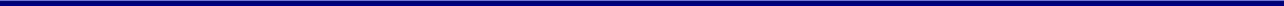 Η συμπλήρωση όλων των πεδίων των Φύλλων Συμμόρφωσης είναι υποχρεωτική επί ποινή αποκλεισμού. Επιτρέπεται η χρήση επιπλέον πεδίου για παρατηρήσεις/σχόλιαΣτην στήλη «ΑΠΑΝΤΗΣΗ» θα πρέπει να αναφέρεται με ΝΑΙ η ικανοποίηση της απαίτησης ύπαρξης του εκάστοτε τεχνικού χαρακτηριστικού.Κάθε απάντηση θα πρέπει να συνοδεύεται με την αντίστοιχη παραπομπή στην υποβληθείσα Τεχνική Προσφορά του υποψηφίου αναδόχου. Οι παραπομπές θα πρέπει να συμπληρώνονται στην τελευταία στήλη με τίτλο «ΠΑΡΑΠΟΜΠΗ ΤΕΚΜΗΡΙΩΣΗΣ». Το αντίστοιχο σημείο τεκμηρίωσης επάνω στην προσφορά (φυλλάδιο κλπ) θα πρέπει να είναι μαρκαρισμένο.Τα στοιχεία του φύλλου συμμόρφωσης να αναφέρονται υποχρεωτικά σε προσπέκτους του κατασκευαστικού οίκου τα οποία να συμπεριλαμβάνονται υποχρεωτικά στην τεχνική προσφορά και να αναφέρεται υποχρεωτικά σε κάθε μία παράγραφο του φύλλου συμμόρφωσης η τυχόν απόκλιση από τις ζητούμενες προδιαγραφές.ΠΑΡΑΡΤΗΜΑ VII – «Υπόδειγμα Οικονομικής Προσφοράς» ΥΠΟΔΕΙΓΜΑ ΟΙΚΟΝΟΜΙΚΗΣ ΠΡΟΣΦΟΡΑΣΠρος: Γεωπονικό Πανεπιστήμιο Αθηνών, Δ/νση Τεχνικής ΥπηρεσίαςΙερά Οδός 75, Αθήνα 11855 ΟΙΚΟΝΟΜΙΚΗ ΠΡΟΣΦΟΡΑτου/της (Φυσικό/ Νομικό Πρόσωπο) νομίμως εκπροσωπούμενο από τον/τους υπογράφοντες ……………………………………….., για τον συνοπτικό διαγωνισμό  «ΠΡΟΜΗΘΕΙΑ ΝΕΩΝ ΚΛΙΜΑΤΙΣΤΙΚΩΝ ΜΗΧΑΝΗΜΑΤΩΝ ΓΙΑ ΑΝΤΙΚΑΤΑΣΤΑΣΗ ΣΤΑ ΕΡΓΑΣΤΗΡΙΑ, ΑΙΘΟΥΣΕΣ ΚΑΙ ΓΡΑΦΕΙΑ ΤΟΥ Γ.Π.Α.», σύμφωνα με την υπ΄αριθμ 921(ΔΤΥ)/07.10.2020 διακήρυξη  ΟΙΚΟΝΟΜΙΚΗ ΠΡΟΣΦΟΡΑ ΓΙΑ ΤΟ ΣΥΝΟΛΟ ΤΟΥ ΑΙΤΟΥΜΕΝΟΥ ΕΡΓΟΥ:«ΠΡΟΜΗΘΕΙΑ ΝΕΩΝ ΚΛΙΜΑΤΙΣΤΙΚΩΝ ΜΗΧΑΝΗΜΑΤΩΝ ΓΙΑ ΑΝΤΙΚΑΤΑΣΤΑΣΗ ΣΤΑ ΕΡΓΑΣΤΗΡΙΑ, ΑΙΘΟΥΣΕΣ ΚΑΙ ΓΡΑΦΕΙΑ ΤΟΥ Γ.Π.Α.» Σφραγίδα και υπογραφή του συμμετέχοντα στο ΔιαγωνισμόΗ Προσφορά έχει ισχύ έως …/…/….Σφραγίδα και υπογραφή του συμμετέχοντα στο ΔιαγωνισμόΠΑΡΑΡΤΗΜΑ VIII – Υποδείγματα Εγγυητικών ΕπιστολώνΥΠΟΔΕΙΓΜΑ ΕΓΓΥΗΤΙΚΗΣ ΕΠΙΣΤΟΛΗΣ ΣΥΜΜΕΤΟΧΗΣ (αξίας 2% προϋπολογισμού χωρίς το φπα)Εκδότης : ……………………………………………………Ημερομηνία Έκδοσης:……………………………………………………………………………………………………………………………Προς: Γεωπονικό Πανεπιστήμιο Αθηνών, ΝΠΔΔ, Ιερά Οδός 75 Αθήνα 11855. Εγγύησή μας υπ' αριθμόν ………………………………… για ΕΥΡΩ …………………Έχουμε την τιμή να σας γνωρίσουμε ότι εγγυόμαστε με την παρούσα επιστολή ανέκκλητα και ανεπιφύλακτα παραιτούμενοι από το ευεργέτημα της διαιρέσεως και διζήσεως μέχρι του ποσού των ΕΥΡΩ………………………………………… υπέρ της Εταιρείας ………………………………………………, οδός ………………………………,αριθμός ………………………… με Α.Φ.Μ. ……………….. (ή σε περίπτωση Ένωσης υπέρ των εταιρειών (1)…………………………, (2) ……………………………, κλπ. ατομικά για κάθε μία από αυτές και ως αλληλέγγυα και εις ολόκληρον υπόχρεων μεταξύ τους, εκ της ιδιότητάς τους ως μελών της ένωσης εταιρειών), για την συμμετοχή της στον διενεργούμενο διαγωνισμό της ……………………… για την εκπόνηση του έργου………………………… σύμφωνα με την με αριθμό ………………… Προκήρυξή σας.παρούσα εγγύηση καλύπτει μόνο τις από την συμμετοχή στον ανωτέρω διαγωνισμό απορρέουσες υποχρεώσεις της εν λόγω εταιρείας καθ' όλο το χρόνο ισχύος της.Το παραπάνω ποσό της εγγύησης τηρούμε στη διάθεσή σας και θα σας καταβληθεί ολικά ή μερικά χωρίς καμιά από μέρους μας αντίρρηση ή ένσταση και χωρίς να ερευνηθεί το βάσιμο ή μη της απαίτησης σε πέντε (5) ημέρες μετά από απλή έγγραφη ειδοποίησή σας.Σε περίπτωση κατάπτωσης της εγγύησης, το ποσό της κατάπτωσης υπόκειται στο εκάστοτε ισχύον τέλος χαρτοσήμου.παρούσα ισχύει μέχρι την …………………………………… .Ο χρόνος ισχύος της εγγύησης αυτής θα παραταθεί εφόσον ζητηθεί από την υπηρεσία σας πριν από την ημερομηνία λήξης της.(Εξουσιοδοτημένη υπογραφή)ΠΑΡΑΡΤΗΜΑ ΙΧ - «Γενικές Υποχρεώσεις Εργολαβιών»Ο ανάδοχος υποχρεούται να διαθέτει κάθε αναλώσιμο υλικό που απαιτείται για ορθή και γρήγορη αποπεράτωση των εργασιών αποξήλωσης και εγκατάστασης, χωρίς πρόσθετη αποζημίωση.Ο ανάδοχος υποχρεούται να διαθέτει κάθε όργανο, συσκευή ή εργαλείο για την εκτέλεση των εργασιών, για τον έλεγχο και τις δοκιμές των εγκαταστάσεων καθώς και για την ρύθμιση αυτών. Για τη φύλαξη των παραπάνω, υπεύθυνος είναι ο ανάδοχος, που μπορεί για το λόγο αυτό να χρησιμοποιεί το χώρο εκτέλεσης εργασιών, με την προϋπόθεση ότι αυτά δεν θα προξενήσουν κανενός είδους κίνδυνο για την υγεία και ασφάλεια του κτιρίου ή των παρευρισκόμενων στο Πανεπιστήμιο. Η φύλαξη των μέσων του ανάδοχου εντός Πανεπιστημίου, σε χώρο διάφορο του χώρου διεξαγωγής εργασιών, θα γίνεται μόνο με την υπόδειξη και συναίνεση της Τεχνικής Υπηρεσίας. Σε καμία πάντως περίπτωση δεν υπάρχει δικαίωμα αξίωσης αποζημίωσης για απώλεια των όποιων μέσων από τον χώρο του Πανεπιστημίου και επίσης το Πανεπιστήμιο δεν δεσμεύεται να διαθέσει κανενός είδους εξοπλισμό στον ανάδοχο για την αποπεράτωση των εργασιών του.Ο ανάδοχος υποχρεούται να διαθέτει κάθε μέσο για την ασφάλεια του προσωπικού του (μέσα ατομικής προστασίας) καθώς και κάθε μέσο για την εξασφάλιση του Πανεπιστημίου (χώρους και ατόμων εντός αυτού), σε θέματα ασφάλειας. Καμία αξίωση (οικονομική ή άλλη) δεν μπορεί να προκύψει από τραυματισμό ατόμων που απασχολεί ο ανάδοχος.Ο ανάδοχος και τα άτομα που θα απασχολήσει υποχρεούνται να συμπεριφέρονται κόσμια, με ευγένεια και λεπτότητα σε όλο το προσωπικό, τους φοιτητές ή τους επισκέπτες και να είναι πάντοτε συνεργάσιμοι.Το προσωπικό που θα απασχολεί ο ανάδοχος για την εκτέλεση των εργασιών, ασχέτως ειδικότητας, πρέπει να είναι ικανό, ειδικευμένο, και να έχει όλα τα προσόντα και τις προϋποθέσεις που προβλέπονται από την Ελληνική Νομοθεσία και τους σχετικούς Κανονισμούς.Ρητά συμφωνείται ότι το προσωπικό που θα εργάζεται εντός Πανεπιστημίου θα βρίσκεται κάτω από την ευθύνη του ανάδοχου, ο οποίος θα είναι υπεύθυνος για όλα. Τα απασχολούμενα άτομα θα είναι της αποδοχής του Πανεπιστημίου, το οποίο μπορεί να ζητήσει οποτεδήποτε την αντικατάστασή των.Το Πανεπιστήμιο έχει το δικαίωμα της εποπτείας και ελέγχου με δικό του προσωπικό, των εκτελουμένων εργασιών από τον ανάδοχο, γεγονός που δεν απαλλάσσει τον ανάδοχο της ευθύνης του για τις εργασίες που εκτελεί. Ο ανάδοχος οφείλει να συμμορφώνεται με τις οδηγίες και τις υποδείξεις που γίνονται από αρμόδιο εκπρόσωπο του Πανεπιστημίου σχετικά με το αντικείμενο του έργου του.Η εκτέλεση θα γίνεται βάσει προγράμματος το οποίο θα καταθέσει ο ανάδοχος πριν την έναρξη των εργασιών, στην Τεχνική Υπηρεσία η οποία διατηρεί το δικαίωμα να τροποποιήσει και να το αναδιαμορφώσει, με γνώμονα το συμφέρον του Πανεπιστημίου. Το πρόγραμμα αυτό αφού εγκριθεί από την ΤΥ και θα τηρείται του λοιπού απαρέγκλιτα, ενώ το Πανεπιστήμιο διατηρεί το δικαίωμα τροποποίησής του σύμφωνα με τις παρουσιαζόμενες ανάγκες.Οι εργασίες θα εκτελούνται, κατά το δυνατόν, αθόρυβα και δεν θα προκαλούν αναστάτωση ή δεν θα παρεμποδίζουν την απρόσκοπτη λειτουργία του Πανεπιστημίου και με τρόπο τέτοιο ώστε να δημιουργείται η ελάχιστη δυνατή όχληση (θόρυβος, σκόνη, διακοπή παροχών κλπ) στους εργαζόμενους, φοιτητές και λοιπούς παρευρισκόμενους εντός Πανεπιστημίου. Ο ανάδοχος θα φροντίζει να απομακρύνει τις σκόνες και τα απορρίμματα που προκύπτουν κατά την διάρκεια των εργασιών, από τους χώρους του Πανεπιστημίου μετά το πέρας των εργασιών, με δικά του μέσα και έξοδα. Στην περίπτωση των εγκαταστάσεων νέων μηχανημάτων θα πρέπει να φροντίζει ότι τα παράγωγα τους (απόβλητα, υγρά, αέρια, καυσαέρια κλπ) θα απομακρύνονται με τον τρόπο που ορίζει η τρέχουσα νομοθεσία για το περιβάλλον. Το ωράριο εργασιών θα είναι έτσι διαμορφωμένο ώστε να εξασφαλίζονται τα προαναφερθέντα.Ο ανάδοχος είναι αποκλειστικά υπεύθυνος για την έντεχνη, ασφαλή και ταχεία εκτέλεση του έργου, σύμφωνα με τις Τεχνικές Περιγραφές, τις οδηγίες, στοιχεία, υποδείξεις και εντολές που θα του δίνει η ΤΥ του Πανεπιστήμιου κατά την διάρκεια εκτέλεσης των εργασιών. Αν παρουσιασθεί οποιαδήποτε κακοτεχνία, παράλειψη ή ατέλεια στις εργασίες ή αν ο ανάδοχος δεν τηρεί ή παραβεί οποιαδήποτε υποχρέωση του απέναντι στο Πανεπιστήμιο ή παραβεί την ισχύουσα Νομοθεσία, είναι υποχρεωμένος να αποζημιώσει το Πανεπιστήμιο για οποιαδήποτε ζημία που θα οφείλεται στον λόγο αυτό.Αν σε οποιαδήποτε χρονική στιγμή, ο επιβλέπων μηχανικός ή η επιτροπή παρακολούθησης του έργου θεωρήσει ότι η μέθοδος εργασίας του αναδόχου ή τα υλικά και το εργατοτεχνικό προσωπικό που χρησιμοποιεί ή ο εξοπλισμός, τα μηχανήματα, τα εργαλεία και τα εφόδια του δεν είναι επαρκή ή κατάλληλα για να εξασφαλίσουν την τέλεια, ασφαλή, οικονομική, ταχεία, εμπρόθεσμη και απόλυτα σύμφωνη με τις Τεχνικές Προδιαγραφές, τις υποδείξεις της Τεχνικής Υπηρεσίας και τους κανόνες της τέχνης και της επιστήμης, το Πανεπιστήμιο έχει δικαίωμα να διατάξει τον ανάδοχο να συμμορφωθεί με τις επιταγές και τις εντολές του, και να φροντίσει άμεσα για την τακτοποίηση των παραπάνω ατελειών ή εκκρεμοτήτων, χωρίς αυτός να έχει το δικαίωμα να ζητήσει καμία πρόσθετη πληρωμή ή αύξηση τιμών ή παράταση προθεσμιών. Η μη ανταπόκριση σε γραπτές αιτιολογημένες παρατηρήσεις του Πανεπιστημίου μπορεί να επιφέρει την καταγγελία της σύμβασης. Η άσκηση ή όχι από το Πανεπιστήμιο του δικαιώματος αυτού της παρέμβασης δεν μειώνει κατά οποιονδήποτε τρόπο τις ευθύνες του ανάδοχου.Ο ανάδοχος είναι ο μόνος και αποκλειστικά υπεύθυνος για κάθε ζημία ή βλάβη σε πράγματα ή για κάθε ατύχημα, θανατηφόρο ή όχι, που θα συμβεί σε προσωπικό του Πανεπιστημίου, του ανάδοχου ή σε κάθε τρίτο πρόσωπο, εφόσον τα παραπάνω προκύψουν κατά την διάρκεια και εξαιτίας των εργασιών ή συνέπεια ελαττωμάτων αυτών ή είναι συνέπεια αντικανονικής εργασίας.Ο ανάδοχος έχει την υποχρέωση να καλύπτει το Πανεπιστήμιο για κάθε αξίωση που θα εγερθεί σε βάρος του εξαιτίας των εργασιών που θα εκτελέσει. Επίσης υποχρεούται να καταβάλλει στο Πανεπιστήμιο κάθε ποσό το οποίο θα υποχρεωθεί τυχόν να καταβάλλει εκείνο σε τρίτους από τις παραπάνω αιτίες, ν' αναλαμβάνει με δικές του δαπάνες την υπεράσπιση του Πανεπιστημίου για κάθε απαίτηση, αγωγή και μήνυση που θα εγείρεται ή υποβάλλεται εναντίον του από οποιονδήποτε που θα έχει σχέση με τις παραπάνω υποχρεώσεις και ευθύνες του ανάδοχου και γενικά θα αποζημιώνει το Πανεπιστήμιο για κάθε θετική ή αποθετική ζημία που θα μπορούσε να πάθει.Σε περίπτωση που ο ανάδοχος δεν εκπληρώνει ή καθυστερεί την εκπλήρωση των υποχρεώσεων του ή των παρατηρήσεων, το Πανεπιστήμιο διατηρεί κάθε δικαίωμα να τον αντικαταστήσει καταγγέλλοντας την σύμβαση, μη αποκλειόμενου του δικαιώματος του Πανεπιστημίου για κήρυξή του ως έκπτωτου. Ο ανάδοχος είναι αποκλειστικά υπόχρεος για κάθε ασφάλιση και καταβολή εισφορών σε οικείους Ασφαλιστικούς Οργανισμούς για το προσωπικό που απασχολεί καθώς επίσης και για την τήρηση και πιστή εφαρμογή των διατάξεων της νομοθεσίας που ισχύει για την ασφάλεια του προσωπικού.Κατ' ελάχιστον θα πρέπει να γίνει εγκατάσταση των περιγραφόμενων στις τεχνικές περιγραφές και στα συνημμένα σχέδια. Σε κάθε περίπτωση θα πρέπει να τοποθετηθούν όλα τα απαραίτητα για την ορθή και πλήρη λειτουργία των εγκαταστάσεων, ακόμα και αν αυτά δεν φαίνονται στα συνημμένα σχέδια (εξαρτήματα, υλικά κτλ.).	 
Για σχέδια που δεν είναι διαθέσιμα κατά την ενημέρωση του ανάδοχου, θα δοθούν λεπτομερείς οδηγίες και περιγραφές και τα σχέδια θα δοθούν το συντομότερο δυνατόν.Ο ανάδοχος, ως υπεύθυνος να τηρεί τους Νόμους, υποχρεούται να ανακοινώνει αμέσως στο Πανεπιστήμιο τις διαταγές που απευθύνονται ή κοινοποιούνται σ' αυτόν, κατά την διάρκεια εκτέλεσης των εργασιών και έγγραφα των διαφόρων Αρχών σχετικά με τα υποδεικνυόμενα μέτρα ελέγχου, ασφαλείας κλπ.Ο ανάδοχος είναι υποχρεωμένος να εκπαιδεύσει το κατάλληλο προσωπικό του Πανεπιστημίου στο χειρισμό και τη συντήρηση των νέων εγκαταστάσεων.Για να θεωρηθεί ότι ο ανάδοχος ανταποκρίθηκε στις συμβατικές του υποχρεώσεις θα πρέπει να παραδώσει και το φάκελο τεκμηρίωσης του έργου. Ο φάκελος θα περιέχει κατ’ ελάχιστον και σε χαρτί και σε ηλεκτρονική μορφή: σχέδια κατασκευής “as built”(.dwg), οδηγίες λειτουργίας και συντήρησης των εγκαταστάσεων (μαζί με χρονοδιάγραμμα και λίστα ανταλλακτικών .xls), πιστοποιητικά υλικών και εγγυήσεις του ίδιου ή των κατασκευαστών, πλήρη πίνακα των περιλαμβανομένων μηχανημάτων με όλα τα χαρακτηριστικά και τα στοιχεία (κατασκευαστής, τύπος, μέγεθος, αριθμός σειράς κατασκευής, αποδόσεις κλπ), πρωτόκολλα δοκιμών και commissioning. Ο μόνος αρμόδιος να κρίνει ποια είναι τα απαραίτητα από τα παραπάνω είναι η ΤΥ. ΠΑΡΑΡΤΗΜΑ X – «Σχέδιο Σύμβασης» ΕΛΛΗΝΙΚΗ ΔΗΜΟΚΡΑΤΙΑΓΕΩΠΟΝΙΚΟ  ΠΑΝΕΠΙΣΤΗΜΙΟ  ΑΘΗΝΩΝΣΧΕΔΙΟ ΣΥΜΒΑΣΗΣΑνάδειξη αναδόχου για «ΠΡΟΜΗΘΕΙΑ ΝΕΩΝ ΚΛΙΜΑΤΙΣΤΙΚΩΝ ΜΗΧΑΝΗΜΑΤΩΝ ΓΙΑ ΑΝΤΙΚΑΤΑΣΤΑΣΗ ΣΤΑ ΕΡΓΑΣΤΗΡΙΑ, ΑΙΘΟΥΣΕΣ ΚΑΙ ΓΡΑΦΕΙΑ ΤΟΥ Γ.Π.Α.» Στην Αθήνα σήμερα την ………… 2020οι παρακάτω συμβαλλόμενοι, αφ’ ενός μεν του Ν.Π.Δ.Δ με την επωνυμία «ΓΕΩΠΟΝΙΚΟ ΠΑΝΕΠΙΣΤΗΜΙΟ ΑΘΗΝΩΝ», (καλούμενο εφ’ εξής Γ.Π.Α.), το οποίο εδρεύει στην Αθήνα (Ιερά Οδός 75, 11855, Αθήνα) με ΑΦΜ: 090042651 και Δ.Ο.Υ.: Α’ ΑΘΗΝΩΝ, νόμιμα εκπροσωπούμενο από τον  Πρύτανη, Καθηγητή κ. Σπυρίδωνα Κίντζιο, και αφετέρου της εταιρείας με την επωνυμία ………………………………….  και το διακριτικό τίτλο ………………………. με ΑΦΜ …………….. της Δ.Ο.Υ. …………………. (στο εξής καλούμενη «ανάδοχος») που εδρεύει ……………… (οδός ………………………., Τ.Κ. ………….) και εκπροσωπείται νόμιμα για την πρώτη υπογραφή της παρούσας από τον/την………………………………., κάτοικο ……………, οδός ……………, με ΑΔΤ ……………..,και αφού έλαβαν υπόψη:Την υπ΄αριθμ. αρ. πρωτ. 910(ΔΤΥ)/05.10.2020 Απόφαση της Συγκλήτου του Γεωπονικού Πανεπιστημίου Αθηνών (Συνεδρία 575/29.09.2020) περί έγκρισης προκήρυξης του παρόντος διαγωνισμού (ΑΔΑ: ΨΑΜ546Ψ8Ζ6-Π6Ψ),), με κριτήριο κατακύρωσης την πλέον συμφέρουσα από οικονομική άποψη προσφορά με βάση την τιμής, με τίτλο: «ΠΡΟΜΗΘΕΙΑ ΝΕΩΝ ΚΛΙΜΑΤΙΣΤΙΚΩΝ ΜΗΧΑΝΗΜΑΤΩΝ ΓΙΑ ΑΝΤΙΚΑΤΑΣΤΑΣΗ ΣΤΑ ΕΡΓΑΣΤΗΡΙΑ, ΑΙΘΟΥΣΕΣ ΚΑΙ ΓΡΑΦΕΙΑ ΤΟΥ Γ.Π.Α.» Τον συνολικό προϋπολογισμό του έργου που ανέρχεται σε € 60.000,00 πλέον Φ.Π.Α. 24% (€14.400,00) ήτοι τελικής αξίας 74.400,00 € # (εβδομήντα τεσσάρων χιλιάδων τετρακοσίων ευρώ)  Ο προϋπολογισμός θα βαρύνει τις πιστώσεις του έργου «ΑΝΤΙΚΑΤΑΣΤΑΣΗ ΚΛΙΜΑΤΙΣΜΟΥ ΑΜΦΙΘΕΑΤΡΟΥ ΣΙΔΕΡΗ ΚΑΙ ΠΡΟΜΗΘΕΙΑ ΚΛΙΜΑΤΙΣΤΙΚΩΝ ΜΗΧΑΝΗΜΑΤΩΝ ΣΕ ΧΩΡΟΥΣ ΤΟΥ ΓΠΑ» του Προγράμματος Δημοσίων Επενδύσεων του Ιδρύματος αριθ. έργου (2019ΣΕ04600053)Το διαγωνισμό που διενεργήθηκε σύμφωνα με τους όρους του τεύχους Διακήρυξης με αριθμό 921(ΔΤΥ)/07.10.2020Την από ……. προσφορά της εταιρείας ………………………..., της οποίας οι πίνακες τεχνικής προσφοράς και οικονομικής προσφοράς αποτελούν αναπόσπαστο μέρος της παρούσας Σύμβασης.Την υπ’ αριθ.   ΧΧ/ΧΧ.ΧΧ.ΧΧΧΧ Απόφαση της Συγκλήτου του Γεωπονικού Πανεπιστημίου Αθηνών (Συνεδρία ΧΧΧ/ΧΧ.ΧΧ.ΧΧΧΧ) (ΑΔΑ: ΧΧΧΧΧΧΧΧ), με την οποία ενέκρινε την κατακύρωση, σε βάρος των πιστώσεων του έργου «ΑΝΤΙΚΑΤΑΣΤΑΣΗ ΚΛΙΜΑΤΙΣΜΟΥ ΑΜΦΙΘΕΑΤΡΟΥ ΣΙΔΕΡΗ ΚΑΙ ΠΡΟΜΗΘΕΙΑ ΚΛΙΜΑΤΙΣΤΙΚΩΝ ΜΗΧΑΝΗΜΑΤΩΝ ΣΕ ΧΩΡΟΥΣ ΤΟΥ ΓΠΑ» του Προγράμματος Δημοσίων Επενδύσεων του Ιδρύματος αριθ. έργου (2019ΣΕ04600053) και  θα πληρωθεί μετά την έγκριση πίστωσης - χρηματοδότησης από το Υπουργείο Παιδείας, Έρευνας & Θρησκευμάτωνσυμφώνησαν και έκαναν αμοιβαία αποδεκτά τα εξής :Άρθρο 1: ΑΝΤΙΚΕΙΜΕΝΟ ΤΗΣ ΣΥΜΒΑΣΗΣ1.1. Με την παρούσα το «Πανεπιστήμιο» αναθέτει στον «ανάδοχο» και αυτός αναλαμβάνει την υλοποίηση της προμήθειας : «ΠΡΟΜΗΘΕΙΑ ΝΕΩΝ ΚΛΙΜΑΤΙΣΤΙΚΩΝ ΜΗΧΑΝΗΜΑΤΩΝ ΓΙΑ ΑΝΤΙΚΑΤΑΣΤΑΣΗ ΣΤΑ ΕΡΓΑΣΤΗΡΙΑ, ΑΙΘΟΥΣΕΣ ΚΑΙ ΓΡΑΦΕΙΑ ΤΟΥ Γ.Π.Α.» σύμφωνα με τους όρους της διακήρυξης και όπως περιγράφεται αναλυτικά στην τεχνική και την οικονομική προσφορά του αναδόχου.Το κόστος της υπηρεσίας ανέρχεται στο ποσό των ευρώ:  # € --------------- # (--------------------, ευρώ) χωρίς τον Φ.Π.Α. και # € ----------------- # (--------------------------, ευρώ) συμπεριλαμβανομένου του Φ.Π.Α. (24%). Τα επιμέρους στοιχεία του κόστους της σύμβασης, οι κρατήσεις και οι λοιπές οικονομικές επιβαρύνσεις της, καθώς επίσης ο τρόπος πληρωμής και τα λοιπά στοιχεία και όροι, περιγράφονται στην παρούσα σύμβαση που υπογράφεται με τον ανάδοχο.Άρθρο 2: ΕΚΤΕΛΕΣΗ ΣΥΜΒΑΣΗΣ - ΧΡΟΝΟΣ ΠΑΡΑΔΟΣΗΣ- ΠΑΡΑΛΑΒΗΑ. ΕΚΤΕΛΕΣΗ ΤΗΣ ΣΥΜΒΑΣΗΣΗ σύμβαση θεωρείται ότι εκτελέστηκε όταν:α) Παραδόθηκε ολόκληρη η συμβατική ποσότηταβ) Παραλήφθηκε οριστικά ποσοτικά και ποιοτικά η ποσότητα που παραδόθηκεγ) Έγινε αποπληρωμή του συμβατικού ποσού, αφού προηγουμένως επιβλήθηκαν τυχόν κυρώσεις ή εκπτώσειςδ) Εκπληρώθηκαν οι τυχόν λοιπές συμβατικές υποχρεώσεις και από τα δύο συμβαλλόμενα μέρη και αποδεσμεύθηκαν οι σχετικές εγγυήσεις κατά τα προβλεπόμενα από τη σύμβασηΒ. ΧΡΟΝΟΣ ΠΑΡΑΔΟΣΗΣ - ΠΑΡΑΛΑΒΗ1. Ο ανάδοχος θα παραδώσει την υπηρεσία εντός ΧΧΧΧΧΧ ημερών από την ημερομηνία υπογραφής της σύμβασης σύμφωνα με τους όρους, ρήτρες και προϋποθέσεις της διακήρυξης με αριθμ. πρωτ. 921(ΔΤΥ)/07.10.2020. Οι προδιαγραφές της προμήθειας θα είναι πάντα σύμφωνα με την προσφορά του αναδόχου κατά την ημέρα διενέργειας του διαγωνισμού, η οποία κρίθηκε και η πλέον συμφέρουσα για το Ίδρυμα.2. H παράδοση των προμηθειών μπορεί να γίνεται τμηματικά και ανάλογα με τις οδηγίες του Πανεπιστημίου. Η μεταφορά και η παράδοση όλων των ειδών θα γίνεται με τη φροντίδα και την ευθύνη του Αναδόχου. Τα έξοδα μεταφοράς βαρύνουν αποκλειστικά και μόνο τον Ανάδοχο. Το Πανεπιστήμιο απαλλάσσεται από κάθε ευθύνη και υποχρέωση, για αποζημίωση από τυχόν ατύχημα ή από κάθε άλλη αιτία, κατά την μεταφορά των υλικών. 'Όλα τα προσφερόμενα είδη ασφαλίζονται με φροντίδα και δαπάνες του Αναδόχου, μέχρι της οριστικής παραλαβής τους.Η ποσοτική και ποιοτική παραλαβή των προμηθειών θα γίνει από Επιτροπή παρακολούθησης και παραλαβής του Ιδρύματος.4. Κατά την παραλαβή των υπηρεσιών διενεργείται ποιοτικός και ποσοτικός έλεγχος και σύμφωνα με τα οριζόμενα στο Κεφάλαιο 6 της παρούσας διακήρυξης.Μετά το πέρας των ελέγχων η Επιτροπή παρακολούθησης και παραλαβής του Ιδρύματος θα συντάξει οριστικό πρωτόκολλο παραλαβής (ή απόρριψης) των υπηρεσιών. Άρθρο 3: ΤΙΜΕΣ – ΠΛΗΡΩΜΗ3.1. Η τιμή πλέον του αναλογούντος Φ.Π.Α. προσδιορίζεται στην οικονομική προσφορά του αναδόχου. Η τιμή παραμένει σταθερή για όλη τη διάρκεια του παρόντος και δεν μεταβάλλεται. 3.2. Η τιμή περιλαμβάνει όλα τα έξοδα και δαπάνες του αναδόχου, περιλαμβανομένων ενδεικτικά μεταφορικών εξόδων, οδοιπορικών, αποθήκευτρων, συσκευασίας κ.λπ.. Με την εξόφληση της τιμής εξαντλείται κάθε υποχρέωση του Ιδρύματος (Γ.Π.Α.) έναντι του αναδόχου και ο τελευταίος ουδεμία απαίτηση έχει ή διατηρεί κατά του Ιδρύματος.3.3. Η πληρωμή του αναδόχου γίνεται μετά την ποσοτική και ποιοτική παραλαβή των συμβατικών εργασιών.3.4. Για την αποπληρωμή του συμβατικού ποσού, ο ανάδοχος εκδίδει τιμολόγιο και εξοφλείται σε βάρος των πιστώσεων του έργου «ΑΝΤΙΚΑΤΑΣΤΑΣΗ ΚΛΙΜΑΤΙΣΜΟΥ ΑΜΦΙΘΕΑΤΡΟΥ ΣΙΔΕΡΗ ΚΑΙ ΠΡΟΜΗΘΕΙΑ ΚΛΙΜΑΤΙΣΤΙΚΩΝ ΜΗΧΑΝΗΜΑΤΩΝ ΣΕ ΧΩΡΟΥΣ ΤΟΥ ΓΠΑ» του Προγράμματος Δημοσίων Επενδύσεων του Ιδρύματος αριθ. έργου (2019ΣΕ04600053) 3.5. Το Γ.Π.Α. δεν ευθύνεται για τυχόν καθυστέρηση πληρωμής του αναδόχου, ούτε και για την καταβολή των αντίστοιχων τόκων, σε περίπτωση που η εν λόγω καθυστέρηση οφείλεται σε έλλειψη των σχετικών πιστώσεων, για την οποία το Γ.Π.Α. δεν ευθύνεται.Άρθρο 4: ΕΓΓΥΗΣΗ – ΕΥΘΥΝΗ4.1. Ο ανάδοχος ρητώς αναλαμβάνει την υποχρέωση και εγγυάται ότι τα είδη του εξοπλισμού που παραδίδει στο Ίδρυμα, κατά την εκτέλεση των συμβατικών εργασιών, βρίσκονται σε άριστη κατάσταση και είναι Α’ ποιότητας, καινούργια και αμεταχείριστα, κατάλληλα για τη συμφωνημένη χρήση. Τα είδη του εξοπλισμού πρέπει επίσης να είναι πλήρως προσαρμοσμένα στις τεχνικές προδιαγραφές της παρούσας διακήρυξης.4.2. Ο ανάδοχος υποχρεούται να ελέγχει την ποιότητα και τις προδιαγραφές του εξοπλισμού πριν την παράδοσή τους στο Ίδρυμα καθώς και να εγγυάται την καλή ποιότητά του. Ο ανάδοχος επίσης αναλαμβάνει την υποχρέωση να αντικαθιστά κάθε ελαττωματικό είδος από το οποίο λείπουν οι συνομολογηθείσες ιδιότητες ή δεν είναι προσαρμοσμένο στις τεχνικές προδιαγραφές μετά από σχετική ενημέρωση του Ιδρύματος.4.3. O ανάδοχος ρητώς αναλαμβάνει την υποχρέωση και εγγυάται ότι η προσφορά του θα είναι πλήρης, δηλαδή θα προσφέρει το σύνολο των συμβατικών εργασιών της προμήθειας.4.4. Σε περίπτωση καθυστέρησης από τον Ανάδοχο εκπλήρωσης του συνόλου ή μέρους των υποχρεώσεών του για οποιοδήποτε λόγο οφειλόμενο σε δική του υπαιτιότητα, επιβάλλονται εκτός των προβλεπόμενων κατά περίπτωση κυρώσεων, τα πρόστιμα του Ν. 4412/2016.4.5. Ο ανάδοχος πρέπει να εξασφαλίσει την τεχνική υποστήριξη (παραλαβή και παράδοση του εξοπλισμού προς επισκευή από/προς τους χώρους του Γ.Π.Α. με ευθύνη του προμηθευτή) για τόσο διάστημα, όσο έχει προσφέρει.Άρθρο 5: ΕΦΑΡΜΟΣΤEΕΣ ΔΙΑΤΑΞΕΙΣ – ΔΙΚΑΙΟΔΟΣΙΑ5.1. Ο ανάδοχος του έργου και η Αναθέτουσα Αρχή θα προσπαθούν να ρυθμίζουν φιλικά κάθε διαφορά, που τυχόν θα προκύψει στις μεταξύ τους σχέσεις κατά τη διάρκεια της ισχύος της σύμβασης.5.2. Αρμόδια δικαστήρια για κάθε διαφορά που θα προκύψει από το παρόν και συμπεριλαμβανομένων διαφορών περί την ισχύ, ερμηνεία ή εκτέλεση αυτού είναι τα δικαστήρια των Αθηνών, εφαρμοστέο δίκαιο είναι πάντοτε το Ελληνικό και ειδικότερα σύμφωνα με τις διατάξεις του Ν. 4412/2016.Άρθρο 6: ΔΙΑΡΚΕΙΑ - ΛΥΣΗ – ΚΑΤΑΓΓΕΛΙΑ 6.1 Η παρούσα σύμβαση διαρκεί από την ημερομηνία υπογραφής της μέχρι και την παράδοση και παραλαβή και του τελευταίου είδους, καθώς και την τελική εξόφληση του αναδόχου. Ο ανάδοχος προσφέρει εγγύηση καλής λειτουργίας του εξοπλισμού και τεχνική υποστήριξη για 2 έτη από την ημερομηνία οριστικής, ποσοτικής και ποιοτικής παραλαβής του συνόλου του αντικειμένου της σύμβασης.6.2. Το Πανεπιστήμιο έχει το δικαίωμα της μονομερούς λύσης της σύμβασης, σύμφωνα με το άρθρο 133 του Ν. 4412/2016. Ο ανάδοχος δεν μπορεί να αξιώσει καμιά αποζημίωση. Εάν λυθεί μονομερώς η σύμβαση από μέρους του Πανεπιστημίου κάθε δικαίωμα που έχει παραχωρηθεί από τον ανάδοχο υπέρ τρίτου θεωρείται, ότι δεν υπάρχει ως προς το Πανεπιστήμιο.6.3. Σε περίπτωση που το ένα συμβαλλόμενο μέρος παραβεί οποιαδήποτε υποχρέωσή του που αναφέρεται στην παρούσα, που όλες θεωρούνται ουσιώδεις, το άλλο συμβαλλόμενο μέρος δικαιούται να καταγγείλει αζημίως γι' αυτό οποτεδήποτε την παρούσα, και επιπλέον να απαιτήσει από τον αντισυμβαλλόμενό του την πλήρη αποκατάσταση οποιασδήποτε επελθούσας ζημίας του.Άρθρο 7: ΥΠΟΧΡΕΩΣΕΙΣ ΑΝΑΔΟΧΟΥ7.1. Ο ανάδοχος είναι υποχρεωμένος να καταβάλλει τους νόμιμους φόρους, τέλη (Δημοσίου ή Δήμων), δικαιώματα, εισφορές, κρατήσεις και γενικά οποιεσδήποτε επιβαρύνσεις υπέρ του Δημοσίου η οποιουδήποτε τρίτου.7.2. Ο Ανάδοχος έχει την υποχρέωση για την απαρέγκλιτη τήρηση των διατάξεων της εργατικής νομοθεσίας, δηλαδή, καταβολή των νόμιμων αποδοχών, οι οποίες σε καμία περίπτωση δεν μπορεί να είναι κατώτερες των προβλεπόμενων από την οικεία (κλαδική) ΣΣΕ, τήρηση του νόμιμου ωραρίου, ασφαλιστική κάλυψη, όροι υγιεινής και ασφάλειας των εργαζομένων κ.λ.π. Σε περίπτωση δε που διαπιστωθεί παράβαση του ανωτέρω όρου θα καταγγέλλεται η σύμβαση με την ανάδοχο Εταιρεία.7.3. Κατά την εκτέλεση της σύμβασης, ο Ανάδοχος έχει την υποχρέωση τηρεί τις υποχρεώσεις του στους τομείς του περιβαλλοντικού, κοινωνικοασφαλιστικού και εργατικού δικαίου, που έχουν θεσπισθεί με το δίκαιο της Ένωσης, το Εθνικό δίκαιο, συλλογικές συμβάσεις ή διεθνείς διατάξεις περιβαλλοντικού, κοινωνικοασφαλιστικού και εργατικού δικαίου, οι οποίες απαριθμούνται στο Παράρτημα Χ του Προσαρτήματος Α΄του Ν. 4412/2016.7.4. Ο Ανάδοχος έχει την υποχρέωση να εφαρμόζει τις διατάξεις της εργατικής νομοθεσίας και της νομοθεσίας περί υγείας και ασφάλειας των εργαζομένων και πρόληψης του επαγγελματικού κινδύνου.Άρθρο 7: ΥΠΟΚΑΤΑΣΤΑΣΗ – ΕΚΧΩΡΗΣΗ7.1. Τα συμβαλλόμενα μέρη δεν δικαιούνται να υποκατασταθούν από τρίτο φυσικό ή νομικό πρόσωπο εν όλο ή εν μέρει στα δικαιώματα ή υποχρεώσεις τους που απορρέουν από την παρούσα, ούτε επιτρέπεται από οποιονδήποτε των συμβαλλομένων η εκχώρηση μέρους ή όλης της παρούσης (νοούμενης ως μέρους και της εκτέλεσης μίας παραγγελίας ή μέρους παραγγελίας), χωρίς τη γραπτή έγκριση του αντισυμβαλλόμενου.Άρθρο 8.  ΑΝΩΤΕΡΑ ΒΙΑ8.1. Τα συμβαλλόμενα μέρη δεν ευθύνονται για τη μη εκπλήρωση των συμβατικών τους υποχρεώσεων, στο μέτρο που η αδυναμία εκπλήρωσης οφείλεται σε περιστατικά ανωτέρας βίας.8.2. Η απόδειξη της ανωτέρας βίας βαρύνει αυτόν που την επικαλείται.    Άρθρο 9. ΠΟΙΝΙΚΕΣ ΡΗΤΡΕΣ – ΕΚΠΤΩΣΕΙΣΣε περίπτωση παράβασης οποιουδήποτε όρου της σύμβασης που όλοι θεωρούνται ουσιώδεις η Σύγκλητος του Γ.Π.Α. μπορεί να κηρύξει έκπτωτο τον ανάδοχο χωρίς καμία απαίτηση από κείνον.Κυρώσεις για εκπρόθεσμη παράδοση των υπηρεσιών επιβάλλονται σύμφωνα με το άρθρο 207 του Ν. 4412/2016.Για τη κήρυξη του αναδόχου εκπτώτου εφαρμόζονται οι διατάξεις του άρθρου 203 του Ν. 4412/2016.Άρθρο 10. ΤΡΟΠΟΠΟΙΗΣΗ ΤΗΣ ΣΥΜΒΑΣΗΣΗ σύμβαση μπορεί να τροποποιηθεί, αν συμφωνήσουν γι’ αυτό τα συμβαλλόμενα μέρη. Οποιαδήποτε όμως, τροποποίηση των όρων της παρούσας σύμβασης δύναται να γίνει μόνο εγγράφως και θα υπογράφεται και από τους δύο συμβαλλομένους, αποκλειόμενης ρητά οποιασδήποτε τροποποίησης με προφορική συμφωνία.Άρθρο 11. ΛΟΙΠΟΙ ΟΡΟΙ•	Η υπογραφή της σύμβασης, συνεπάγεται αυτόματα και την πλήρη και ανεπιφύλακτη αποδοχή από το διαγωνιζόμενο όλων των όρων της διακήρυξης (τεχνικών, οικονομικών κ.τ.λ., των Παραρτημάτων και Υποδειγμάτων αυτής) καθώς και των διατάξεων περί προμηθειών του Δημοσίου του Ν. 4412/2016 (ΦΕΚ 147/τ. Α΄/08-08-2016), και όλων των υπολοίπων διατάξεων που αναφέρονται στην διακήρυξη και στην παρούσα σύμβαση.•	Ο ανάδοχος είναι υποχρεωμένος να καταβάλλει τους νόμιμους φόρους, τέλη (Δημοσίου ή Δήμων), δικαιώματα, εισφορές, κρατήσεις και γενικά οποιεσδήποτε επιβαρύνσεις υπέρ του Δημοσίου η οποιουδήποτε τρίτου.•	Ο Ανάδοχος έχει την υποχρέωση για την απαρέγκλιτη τήρηση των διατάξεων της εργατικής νομοθεσίας, δηλαδή, καταβολή των νόμιμων αποδοχών, οι οποίες σε καμία περίπτωση δεν μπορεί να είναι κατώτερες των προβλεπόμενων από την οικεία (κλαδική) ΣΣΕ, τήρηση του νόμιμου ωραρίου, ασφαλιστική κάλυψη, όροι υγιεινής και ασφάλειας των εργαζομένων κ.λ.π. Σε περίπτωση δε που διαπιστωθεί παράβαση του ανωτέρω όρου θα καταγγέλλεται η σύμβαση με την ανάδοχο Εταιρεία.•	Κατά την εκτέλεση της σύμβασης, ο Ανάδοχος έχει την υποχρέωση να τηρεί τις υποχρεώσεις του στους τομείς του περιβαλλοντικού, κοινωνικοασφαλιστικού και εργατικού δικαίου, που έχουν θεσπισθεί με το δίκαιο της Ένωσης, το Εθνικό δίκαιο, συλλογικές συμβάσεις ή διεθνείς διατάξεις περιβαλλοντικού, κοινωνικοασφαλιστικού και εργατικού δικαίου, οι οποίες απαριθμούνται στο Παράρτημα Χ του Προσαρτήματος Α΄ του Ν. 4412/2016.•	Ο Ανάδοχος έχει την υποχρέωση να εφαρμόζει τις διατάξεις της εργατικής νομοθεσίας και της νομοθεσίας περί υγείας και ασφάλειας των εργαζομένων και πρόληψης του επαγγελματικού κινδύνου.•	Εάν διαπιστωθούν υπερτιμολογήσεις κατά τον έλεγχο των τιμολογίων, ο ανάδοχος θα κηρυχθεί έκπτωτος με απόφαση του αρμοδίου για την διοίκηση του φορέα οργάνου του Γ.Π.Α.•	Ο ανάδοχος δηλώνει ανεπιφύλακτα ότι αποδέχεται όλους τους όρους που αναφέρονται στην παρούσα σύμβαση καθώς και σε όλα τα σχετικά και συνημμένα εδώ έγγραφα του διαγωνισμού, των οποίων όλων ανεξαιρέτως έλαβε γνώση και με τα οποία συμφωνεί.Ο ανάδοχος δηλώνει ρητά ότι αναλαμβάνει εξ ολοκλήρου όλες τις υποχρεώσεις που απορρέουν από τη σύμβαση. Φέρει δε εις ολόκληρο και απεριορίστως την ευθύνη για την επίτευξη του συμβατικού σκοπού μετά των παρεπομένων αυτού υποχρεώσεων. Κατά τον αυτό τρόπο εγγυάται την εκτέλεση της υπό ανάθεση προμήθειας, σύμφωνα με τους όρους της σύμβασης και της διακήρυξης και επιβαρύνεται με τις ενδεχόμενες κυρώσεις ή εκπτώσεις.Τέλος και τα δύο συμβαλλόμενα μέρη επαναλαμβάνουν τη δήλωση ότι αποδέχονται όλους τους παραπάνω όρους και συμφωνίες ανεπιφύλακτα, θεωρούν τη σύμβαση έγκυρη και ισχυρή.Το παρόν συντάχθηκε σε τρία (3) αντίτυπα, τα οποία αφού υπογράφτηκαν ως ακολούθως, κάθε συμβαλλόμενο μέρος έλαβε από ένα, ενώ το τρίτο θα παραμείνει στο αρχείο του Ιδρύματος (Γ.Π.Α.) . Κατά τα λοιπά ισχύουν και τα στοιχεία που αναφέρονται στην 921(ΔΤΥ)/08.10.2020 διακήρυξη η οποία αποτελεί αναπόσπαστο κομμάτι της παρούσας σύμβασης καθώς και στις προσφορές (τεχνική και οικονομική) της αναδόχου εταιρείας.ΤΑ ΣΥΜΒΑΛΛΟΜΕΝΑ ΜΕΡΗΟ ΑΝΑΔΟΧΟΣ                                                     Ο ΠΡΟΕΔΡΟΣ ΤΟΥ ΔΣ Ημερομηνία ανάρτησης της Διακήρυξης στη διαδικτυακή πύλη του ΚΗΜ.Η.Δ.Η.Σ.Ημερομηνία δημοσίευσης στην ηλεκτρονική σελίδα του ΠανεπιστημίουΚαταληκτική ημερομηνία και ώρα υποβολής προσφορών Ημερομηνία διενέργειας του διαγωνισμού08.10.202008.10.202023.10.202026.10.2020ΕπωνυμίαΓΕΩΠΟΝΙΚΟ ΠΑΝΕΠΙΣΤΗΜΙΟ ΑΘΗΝΩΝΤαχυδρομική διεύθυνσηΙΕΡΑ ΟΔΟΣ 75ΠόληΑΘΗΝΑΤαχυδρομικός Κωδικός11855Τηλέφωνο2105294870/4910/4879Φαξ2105294880Ηλεκτρονικό Ταχυδρομείο tyb@aua.grΑρμόδιος για πληροφορίεςΓρηγ. Ιωαννίδης (ΤΕΧΝΙΚΗ ΥΠΗΡΕΣΙΑ-ΤΜΗΜΑ ΚΑΤΑΣΚΕΥΩΝ & ΕΠΙΣΚΕΥΩΝ), e-mail: gioan@aua.gr Γενική Διεύθυνση στο διαδίκτυο  (URL)www.aua.gr Καταληκτική ημερομηνία υποβολής  προσφορώνΥποβολή προσφορών: 23η/10/2020, ημέρα Παρασκευή και ώρα 14:00. Τόπος κατάθεσης προσφορώνΣτο Πρωτόκολλο της Τεχνικής Υπηρεσίας του Ιδρύματος, που βρίσκεται στο Κτίριο της Τεχνικής Υπηρεσίας, Ιερά Οδός 75, 118 55 Αθήνα. Ημερομηνία αποσφράγισης  προσφορώνΗ αποσφράγιση των προσφορών των προσφερόντων οικονομικών φορέων θα γίνει την 26η/10/2020, στις 10:00 ώρα στα γραφεία της Τεχνικής Υπηρεσίας  του Γεωπονικού Πανεπιστημίου ΑθηνώνΑ: Ονομασία, διεύθυνση και στοιχεία επικοινωνίας της αναθέτουσας αρχής (αα)- Ονομασία: ΓΕΩΠΟΝΙΚΟ ΠΑΝΕΠΙΣΤΗΜΙΟ ΑΘΗΝΩΝ - Ταχυδρομική διεύθυνση / Πόλη / Ταχ. Κωδικός: ΙΕΡΑ ΟΔΟΣ 75, ΑΘΗΝΑ, ΤΚ. 11855- Αρμόδιος για πληροφορίες: Γρ. Ιωαννίδης / Δνση Τεχνικής Υπηρεσίας/ Τμ. Κατασκευών & Επισκευών- Τηλέφωνο: 210 5294910/4879- Ηλ. ταχυδρομείο: tyb@aua.gr, gioan@aua.gr- Διεύθυνση στο Διαδίκτυο (διεύθυνση δικτυακού τόπου): www.aua.grΒ: Πληροφορίες σχετικά με τη διαδικασία σύναψης σύμβασης- Τίτλος δημόσιας σύμβασης: «ΠΡΟΜΗΘΕΙΑ ΝΕΩΝ ΚΛΙΜΑΤΙΣΤΙΚΩΝ ΜΗΧΑΝΗΜΑΤΩΝ ΓΙΑ ΑΝΤΙΚΑΤΑΣΤΑΣΗ ΣΤΑ ΕΡΓΑΣΤΗΡΙΑ, ΑΙΘΟΥΣΕΣ ΚΑΙ ΓΡΑΦΕΙΑ ΤΟΥ Γ.Π.Α.»- CPV 42512000-8 και CPV 42512200-0 - Η σύμβαση αναφέρεται:  ΠΡΟΜΉΘΕΙΑΣτοιχεία αναγνώρισης:Απάντηση:Πλήρης Επωνυμία:[   ]Αριθμός φορολογικού μητρώου (ΑΦΜ):Εάν δεν υπάρχει ΑΦΜ στη χώρα εγκατάστασης του οικονομικού φορέα, αναφέρετε άλλον εθνικό αριθμό ταυτοποίησης, εφόσον απαιτείται και υπάρχει [   ]Ταχυδρομική διεύθυνση:[……]Αρμόδιος ή αρμόδιοι :Τηλέφωνο:Ηλ. ταχυδρομείο:Διεύθυνση στο Διαδίκτυο (διεύθυνση δικτυακού τόπου) (εάν υπάρχει):[……][……][……][……]Γενικές πληροφορίες:Απάντηση:Ο οικονομικός φορέας είναι πολύ μικρή, μικρή ή μεσαία επιχείρηση;Μόνο σε περίπτωση προμήθειας κατ᾽ αποκλειστικότητα, του άρθρου 20: ο οικονομικός φορέας είναι προστατευόμενο εργαστήριο, «κοινωνική επιχείρηση» ή προβλέπει την εκτέλεση συμβάσεων στο πλαίσιο προγραμμάτων προστατευόμενης απασχόλησης;Εάν ναι, ποιο είναι το αντίστοιχο ποσοστό των εργαζομένων με αναπηρία ή μειονεκτούντων εργαζομένων;Εφόσον απαιτείται, προσδιορίστε σε ποια κατηγορία ή κατηγορίες εργαζομένων με αναπηρία ή μειονεκτούντων εργαζομένων ανήκουν οι απασχολούμενοι.[ ] Ναι [] Όχι[...............][…...............][….]Κατά περίπτωση, ο οικονομικός φορέας είναι εγγεγραμμένος σε επίσημο κατάλογο/Μητρώο εγκεκριμένων οικονομικών φορέων ή διαθέτει ισοδύναμο πιστοποιητικό (π.χ. βάσει εθνικού συστήματος (προ)επιλογής);[] Ναι [] Όχι [] Άνευ αντικειμένουΕάν ναι:Απαντήστε στα υπόλοιπα τμήματα της παρούσας ενότητας, στην ενότητα Β και, όπου απαιτείται, στην ενότητα Γ του παρόντος μέρους, συμπληρώστε το μέρος V κατά περίπτωση, και σε κάθε περίπτωση συμπληρώστε και υπογράψτε το μέρος VI. α) Αναφέρετε την ονομασία του καταλόγου ή του πιστοποιητικού και τον σχετικό αριθμό εγγραφής ή πιστοποίησης, κατά περίπτωση:β) Εάν το πιστοποιητικό εγγραφής ή η πιστοποίηση διατίθεται ηλεκτρονικά, αναφέρετε:γ) Αναφέρετε τα δικαιολογητικά στα οποία βασίζεται η εγγραφή ή η πιστοποίηση και, κατά περίπτωση, την κατάταξη στον επίσημο κατάλογο:δ) Η εγγραφή ή η πιστοποίηση καλύπτει όλα τα απαιτούμενα κριτήρια επιλογής;Εάν όχι:Επιπροσθέτως, συμπληρώστε τις πληροφορίες που λείπουν στο μέρος IV, ενότητες Α, Β, Γ, ή Δ κατά περίπτωση ΜΟΝΟ εφόσον αυτό απαιτείται στη σχετική διακήρυξη ή στα έγγραφα της σύμβασης:ε) Ο οικονομικός φορέας θα είναι σε θέση να προσκομίσει βεβαίωση πληρωμής εισφορών κοινωνικής ασφάλισης και φόρων ή να παράσχει πληροφορίες που θα δίνουν τη δυνατότητα στην αναθέτουσα αρχή ή στον αναθέτοντα φορέα να τη λάβει απευθείας μέσω πρόσβασης σε εθνική βάση δεδομένων σε οποιοδήποτε κράτος μέλος αυτή διατίθεται δωρεάν;Εάν η σχετική τεκμηρίωση διατίθεται ηλεκτρονικά, αναφέρετε: α) [……]β) (διαδικτυακή διεύθυνση, αρχή ή φορέας έκδοσης, επακριβή στοιχεία αναφοράς των εγγράφων):[……][……][……][……]γ) [……]δ) [] Ναι [] Όχιε) [] Ναι [] Όχι(διαδικτυακή διεύθυνση, αρχή ή φορέας έκδοσης, επακριβή στοιχεία αναφοράς των εγγράφων):[……][……][……][……]Τρόπος συμμετοχής:Απάντηση:Ο οικονομικός φορέας συμμετέχει στη διαδικασία σύναψης δημόσιας σύμβασης από κοινού με άλλους;[] Ναι [] ΌχιΕάν ναι, μεριμνήστε για την υποβολή χωριστού εντύπου ΤΕΥΔ από τους άλλους εμπλεκόμενους οικονομικούς φορείς.Εάν ναι, μεριμνήστε για την υποβολή χωριστού εντύπου ΤΕΥΔ από τους άλλους εμπλεκόμενους οικονομικούς φορείς.Εάν ναι:α) Αναφέρετε τον ρόλο του οικονομικού φορέα στην ένωση ή κοινοπραξία   (επικεφαλής, υπεύθυνος για συγκεκριμένα καθήκοντα …):β) Προσδιορίστε τους άλλους οικονομικούς φορείς που συμμετέχουν από κοινού στη διαδικασία σύναψης δημόσιας σύμβασης:γ) Κατά περίπτωση, επωνυμία της συμμετέχουσας ένωσης ή κοινοπραξίας.α) [……]β) [……]γ) [……]ΤμήματαΑπάντηση:Κατά περίπτωση, αναφορά του τμήματος  ή των τμημάτων για τα οποία ο οικονομικός φορέας επιθυμεί να υποβάλει προσφορά.[   ]Εκπροσώπηση, εάν υπάρχει:Απάντηση:Ονοματεπώνυμοσυνοδευόμενο από την ημερομηνία και τον τόπο γέννησης εφόσον απαιτείται:[……][……]Θέση/Ενεργών υπό την ιδιότητα[……]Ταχυδρομική διεύθυνση:[……]Τηλέφωνο:[……]Ηλ. ταχυδρομείο:[……]Εάν χρειάζεται, δώστε λεπτομερή στοιχεία σχετικά με την εκπροσώπηση (τις μορφές της, την έκταση, τον σκοπό …):[……]Στήριξη:Απάντηση:Ο οικονομικός φορέας στηρίζεται στις ικανότητες άλλων οικονομικών φορέων προκειμένου να ανταποκριθεί στα κριτήρια επιλογής που καθορίζονται στο μέρος IV και στα (τυχόν) κριτήρια και κανόνες που καθορίζονται στο μέρος V κατωτέρω; []Ναι []ΌχιΥπεργολαβική ανάθεση :Απάντηση:Ο οικονομικός φορέας προτίθεται να αναθέσει οποιοδήποτε μέρος της σύμβασης σε τρίτους υπό μορφή υπεργολαβίας;[]Ναι []ΌχιΕάν ναι παραθέστε κατάλογο των προτεινόμενων υπεργολάβων και το ποσοστό της σύμβασης που θα αναλάβουν: […]Λόγοι που σχετίζονται με ποινικές καταδίκες:Απάντηση:Υπάρχει αμετάκλητη καταδικαστική απόφαση εις βάρος του οικονομικού φορέα ή οποιουδήποτε προσώπου το οποίο είναι μέλος του διοικητικού, διευθυντικού ή εποπτικού του οργάνου ή έχει εξουσία εκπροσώπησης, λήψης αποφάσεων ή ελέγχου σε αυτό για έναν από τους λόγους που παρατίθενται ανωτέρω (σημεία 1-6), ή καταδικαστική απόφαση η οποία έχει εκδοθεί πριν από πέντε έτη κατά το μέγιστο ή στην οποία έχει οριστεί απευθείας περίοδος αποκλεισμού που εξακολουθεί να ισχύει; [] Ναι [] ΌχιΕάν η σχετική τεκμηρίωση διατίθεται ηλεκτρονικά, αναφέρετε: (διαδικτυακή διεύθυνση, αρχή ή φορέας έκδοσης, επακριβή στοιχεία αναφοράς των εγγράφων):[……][……][……][……]Εάν ναι, αναφέρετε:α) Ημερομηνία της καταδικαστικής απόφασης προσδιορίζοντας ποιο από τα σημεία 1 έως 6 αφορά και τον λόγο ή τους λόγους της καταδίκης,β) Προσδιορίστε ποιος έχει καταδικαστεί [ ]·γ) Εάν ορίζεται απευθείας στην καταδικαστική απόφαση:α) Ημερομηνία:[   ], σημείο-(-α): [   ], λόγος(-οι):[   ]β) [……]γ) Διάρκεια της περιόδου αποκλεισμού [……] και σχετικό(-ά) σημείο(-α) [   ]Εάν η σχετική τεκμηρίωση διατίθεται ηλεκτρονικά, αναφέρετε: (διαδικτυακή διεύθυνση, αρχή ή φορέας έκδοσης, επακριβή στοιχεία αναφοράς των εγγράφων):[……][……][……][……]Σε περίπτωση καταδικαστικής απόφασης, ο οικονομικός φορέας έχει λάβει μέτρα που να αποδεικνύουν την αξιοπιστία του παρά την ύπαρξη σχετικού λόγου αποκλεισμού («αυτοκάθαρση»);[] Ναι [] Όχι Εάν ναι, περιγράψτε τα μέτρα που λήφθηκαν:[……]Πληρωμή φόρων ή εισφορών κοινωνικής ασφάλισης:Απάντηση:Απάντηση:1) Ο οικονομικός φορέας έχει εκπληρώσει όλες τις υποχρεώσεις του όσον αφορά την πληρωμή φόρων ή εισφορών κοινωνικής ασφάλισης, στην Ελλάδα και στη χώρα στην οποία είναι τυχόν εγκατεστημένος ;[] Ναι [] Όχι [] Ναι [] Όχι [] Ναι [] Όχι Εάν όχι αναφέρετε: α) Χώρα ή κράτος μέλος για το οποίο πρόκειται:β) Ποιο είναι το σχετικό ποσό;γ)Πως διαπιστώθηκε η αθέτηση των υποχρεώσεων;1) Μέσω δικαστικής ή διοικητικής απόφασης;- Η εν λόγω απόφαση είναι τελεσίδικη και δεσμευτική;- Αναφέρατε την ημερομηνία καταδίκης ή έκδοσης απόφασης- Σε περίπτωση καταδικαστικής απόφασης, εφόσον ορίζεται απευθείας σε αυτήν, τη διάρκεια της περιόδου αποκλεισμού:2) Με άλλα μέσα; Διευκρινήστε:δ) Ο οικονομικός φορέας έχει εκπληρώσει τις υποχρεώσεις του είτε καταβάλλοντας τους φόρους ή τις εισφορές κοινωνικής ασφάλισης που οφείλει συμπεριλαμβανόμενων  κατά περίπτωση, των δεδουλευμένων τόκων ή των προστίμων, είτε υπαγόμενος σε δεσμευτικό διακανονισμό για την καταβολή τους ;ΦΟΡΟΙΕΙΣΦΟΡΕΣ ΚΟΙΝΩΝΙΚΗΣ ΑΣΦΑΛΙΣΗΣΕΙΣΦΟΡΕΣ ΚΟΙΝΩΝΙΚΗΣ ΑΣΦΑΛΙΣΗΣΕάν όχι αναφέρετε: α) Χώρα ή κράτος μέλος για το οποίο πρόκειται:β) Ποιο είναι το σχετικό ποσό;γ)Πως διαπιστώθηκε η αθέτηση των υποχρεώσεων;1) Μέσω δικαστικής ή διοικητικής απόφασης;- Η εν λόγω απόφαση είναι τελεσίδικη και δεσμευτική;- Αναφέρατε την ημερομηνία καταδίκης ή έκδοσης απόφασης- Σε περίπτωση καταδικαστικής απόφασης, εφόσον ορίζεται απευθείας σε αυτήν, τη διάρκεια της περιόδου αποκλεισμού:2) Με άλλα μέσα; Διευκρινήστε:δ) Ο οικονομικός φορέας έχει εκπληρώσει τις υποχρεώσεις του είτε καταβάλλοντας τους φόρους ή τις εισφορές κοινωνικής ασφάλισης που οφείλει συμπεριλαμβανόμενων  κατά περίπτωση, των δεδουλευμένων τόκων ή των προστίμων, είτε υπαγόμενος σε δεσμευτικό διακανονισμό για την καταβολή τους ;α)[……]·β)[……]γ.1) [] Ναι [] Όχι -[] Ναι [] Όχι -[……]·-[……]·γ.2)[……]·δ) [] Ναι [] Όχι Εάν ναι, να αναφερθούν λεπτομερείς πληροφορίες[……]α)[……]·β)[……]γ.1) [] Ναι [] Όχι -[] Ναι [] Όχι -[……]·-[……]·γ.2)[……]·δ) [] Ναι [] Όχι Εάν ναι, να αναφερθούν λεπτομερείς πληροφορίες[……]α)[……]·β)[……]γ.1) [] Ναι [] Όχι -[] Ναι [] Όχι -[……]·-[……]·γ.2)[……]·δ) [] Ναι [] Όχι Εάν ναι, να αναφερθούν λεπτομερείς πληροφορίες[……]Εάν η σχετική τεκμηρίωση όσον αφορά την καταβολή των φόρων ή εισφορών κοινωνικής ασφάλισης διατίθεται ηλεκτρονικά, αναφέρετε:(διαδικτυακή διεύθυνση, αρχή ή φορέας έκδοσης, επακριβή στοιχεία αναφοράς των εγγράφων): [……][……][……](διαδικτυακή διεύθυνση, αρχή ή φορέας έκδοσης, επακριβή στοιχεία αναφοράς των εγγράφων): [……][……][……](διαδικτυακή διεύθυνση, αρχή ή φορέας έκδοσης, επακριβή στοιχεία αναφοράς των εγγράφων): [……][……][……]Πληροφορίες σχετικά με πιθανή αφερεγγυότητα, σύγκρουση συμφερόντων ή επαγγελματικό παράπτωμαΑπάντηση:Ο οικονομικός φορέας έχει, εν γνώσει του, αθετήσει τις υποχρεώσεις του στους τομείς του περιβαλλοντικού, κοινωνικού και εργατικού δικαίου;[] Ναι [] ΌχιΟ οικονομικός φορέας έχει, εν γνώσει του, αθετήσει τις υποχρεώσεις του στους τομείς του περιβαλλοντικού, κοινωνικού και εργατικού δικαίου;Εάν ναι, ο οικονομικός φορέας έχει λάβει μέτρα που να αποδεικνύουν την αξιοπιστία του παρά την ύπαρξη αυτού του λόγου αποκλεισμού («αυτοκάθαρση»);[] Ναι [] ΌχιΕάν το έχει πράξει, περιγράψτε τα μέτρα που λήφθηκαν: […….............]Βρίσκεται ο οικονομικός φορέας σε οποιαδήποτε από τις ακόλουθες καταστάσεις :α) πτώχευση, ή β) διαδικασία εξυγίανσης, ήγ) ειδική εκκαθάριση, ήδ) αναγκαστική διαχείριση από εκκαθαριστή ή από το δικαστήριο, ήε) έχει υπαχθεί σε διαδικασία πτωχευτικού συμβιβασμού, ή στ) αναστολή επιχειρηματικών δραστηριοτήτων, ή ζ) σε οποιαδήποτε ανάλογη κατάσταση προκύπτουσα από παρόμοια διαδικασία προβλεπόμενη σε εθνικές διατάξεις νόμουΕάν ναι:- Παραθέστε λεπτομερή στοιχεία:- Διευκρινίστε τους λόγους για τους οποίους ωστόσο ο οικονομικός φορέας, θα δύναται να εκτελέσει τη σύμβαση, λαμβανόμενης υπόψη της εφαρμοστέας εθνικής νομοθεσίας και των μέτρων σχετικά με τη συνέχε συνέχιση της επιχειρηματικής του λειτουργίας υπό αυτές αυτές τις περιστάσεις Εάν η σχετική τεκμηρίωση διατίθεται ηλεκτρονικά, αναφέρετε:[] Ναι [] Όχι-[.......................]-[.......................](διαδικτυακή διεύθυνση, αρχή ή φορέας έκδοσης, επακριβή στοιχεία αναφοράς των εγγράφων): [……][……][……]Έχει διαπράξει ο οικονομικός φορέας σοβαρό επαγγελματικό παράπτωμα;Εάν ναι, να αναφερθούν λεπτομερείς πληροφορίες:[] Ναι [] Όχι[.......................]Έχει διαπράξει ο οικονομικός φορέας σοβαρό επαγγελματικό παράπτωμα;Εάν ναι, να αναφερθούν λεπτομερείς πληροφορίες:Εάν ναι, έχει λάβει ο οικονομικός φορέας μέτρα αυτοκάθαρσης; [] Ναι [] ΌχιΕάν το έχει πράξει, περιγράψτε τα μέτρα που λήφθηκαν: [..........……]Έχει συνάψει ο οικονομικός φορέας συμφωνίες με άλλους οικονομικούς φορείς με σκοπό τη στρέβλωση του ανταγωνισμού;Εάν ναι, να αναφερθούν λεπτομερείς πληροφορίες:[] Ναι [] Όχι[…...........]Έχει συνάψει ο οικονομικός φορέας συμφωνίες με άλλους οικονομικούς φορείς με σκοπό τη στρέβλωση του ανταγωνισμού;Εάν ναι, να αναφερθούν λεπτομερείς πληροφορίες:Εάν ναι, έχει λάβει ο οικονομικός φορέας μέτρα αυτοκάθαρσης; [] Ναι [] ΌχιΕάν το έχει πράξει, περιγράψτε τα μέτρα που λήφθηκαν:[……]Γνωρίζει ο οικονομικός φορέας την ύπαρξη τυχόν σύγκρουσης συμφερόντων, λόγω της συμμετοχής του στη διαδικασία ανάθεσης της σύμβασης;Εάν ναι, να αναφερθούν λεπτομερείς πληροφορίες:[] Ναι [] Όχι[.........…]Έχει παράσχει ο οικονομικός φορέας ή επιχείρηση συνδεδεμένη με αυτόν συμβουλές στην αναθέτουσα αρχή ή στον αναθέτοντα φορέα ή έχει με άλλο τρόπο αναμειχθεί στην προετοιμασία της διαδικασίας σύναψης της σύμβασης;Εάν ναι, να αναφερθούν λεπτομερείς πληροφορίες:[] Ναι [] Όχι[...................…]Έχει επιδείξει ο οικονομικός φορέας σοβαρή ή επαναλαμβανόμενη πλημμέλεια κατά την εκτέλεση ουσιώδους απαίτησης στο πλαίσιο προηγούμενης δημόσιας σύμβασης, προηγούμενης σύμβασης με αναθέτοντα φορέα ή προηγούμενης σύμβασης παραχώρησης που είχε ως αποτέλεσμα την πρόωρη καταγγελία της προηγούμενης σύμβασης , αποζημιώσεις ή άλλες παρόμοιες κυρώσεις; Εάν ναι, να αναφερθούν λεπτομερείς πληροφορίες:[] Ναι [] Όχι[….................]Έχει επιδείξει ο οικονομικός φορέας σοβαρή ή επαναλαμβανόμενη πλημμέλεια κατά την εκτέλεση ουσιώδους απαίτησης στο πλαίσιο προηγούμενης δημόσιας σύμβασης, προηγούμενης σύμβασης με αναθέτοντα φορέα ή προηγούμενης σύμβασης παραχώρησης που είχε ως αποτέλεσμα την πρόωρη καταγγελία της προηγούμενης σύμβασης , αποζημιώσεις ή άλλες παρόμοιες κυρώσεις; Εάν ναι, να αναφερθούν λεπτομερείς πληροφορίες:Εάν ναι, έχει λάβει ο οικονομικός φορέας μέτρα αυτοκάθαρσης; [] Ναι [] ΌχιΕάν το έχει πράξει, περιγράψτε τα μέτρα που λήφθηκαν:[……]Μπορεί ο οικονομικός φορέας να επιβεβαιώσει ότι:α) δεν έχει κριθεί ένοχος σοβαρών ψευδών δηλώσεων κατά την παροχή των πληροφοριών που απαιτούνται για την εξακρίβωση της απουσίας των λόγων αποκλεισμού ή την πλήρωση των κριτηρίων επιλογής,β) δεν έχει αποκρύψει τις πληροφορίες αυτές,γ) ήταν σε θέση να υποβάλλει χωρίς καθυστέρηση τα δικαιολογητικά που απαιτούνται από την αναθέτουσα αρχή/αναθέτοντα φορέα δ) δεν έχει επιχειρήσει να επηρεάσει με αθέμιτο τρόπο τη διαδικασία λήψης αποφάσεων της αναθέτουσας αρχής ή του αναθέτοντα φορέα, να αποκτήσει εμπιστευτικές πληροφορίες που ενδέχεται να του αποφέρουν αθέμιτο πλεονέκτημα στη διαδικασία ανάθεσης ή να παράσχει εξ αμελείας παραπλανητικές πληροφορίες που ενδέχεται να επηρεάσουν ουσιωδώς τις αποφάσεις που αφορούν τον αποκλεισμό, την επιλογή ή την ανάθεση; [] Ναι [] ΌχιΟνομαστικοποίηση μετοχών εταιρειών που συνάπτουν δημόσιες συμβάσεις Άρθρο 8 παρ. 4 ν. 3310/2005:Απάντηση:Συντρέχουν οι προϋποθέσεις εφαρμογής της παρ. 4 του άρθρου 8 του ν. 3310/2005 ;[] Ναι [] Όχι (διαδικτυακή διεύθυνση, αρχή ή φορέας έκδοσης, επακριβή στοιχεία αναφοράς των εγγράφων): [……][……][……]Εάν ναι, έχει λάβει ο οικονομικός φορέας μέτρα αυτοκάθαρσης; [] Ναι [] ΌχιΕάν το έχει πράξει, περιγράψτε τα μέτρα που λήφθηκαν: [……]Εκπλήρωση όλων των απαιτούμενων κριτηρίων επιλογήςΑπάντησηΠληροί όλα τα απαιτούμενα κριτήρια επιλογής;[] Ναι [] ΌχιΚαταλληλότηταΑπάντηση1) Ο οικονομικός φορέας είναι εγγεγραμμένος στα σχετικά επαγγελματικά ή εμπορικά μητρώα που τηρούνται στην Ελλάδα ή στο κράτος μέλος εγκατάστασής; του:Εάν η σχετική τεκμηρίωση διατίθεται ηλεκτρονικά, αναφέρετε:[…](διαδικτυακή διεύθυνση, αρχή ή φορέας έκδοσης, επακριβή στοιχεία αναφοράς των εγγράφων): [……][……][……]2) Για συμβάσεις υπηρεσιών:Χρειάζεται ειδική έγκριση ή να είναι ο οικονομικός φορέας μέλος συγκεκριμένου οργανισμού για να έχει τη δυνατότητα να παράσχει τις σχετικές υπηρεσίες στη χώρα εγκατάστασής τουΕάν η σχετική τεκμηρίωση διατίθεται ηλεκτρονικά, αναφέρετε:[] Ναι [] ΌχιΕάν ναι, διευκρινίστε για ποια πρόκειται και δηλώστε αν τη διαθέτει ο οικονομικός φορέας: [ …] [] Ναι [] Όχι(διαδικτυακή διεύθυνση, αρχή ή φορέας έκδοσης, επακριβή στοιχεία αναφοράς των εγγράφων): [……][……][……]Οικονομική και χρηματοοικονομική επάρκειαΑπάντηση:1α) Ο («γενικός») ετήσιος κύκλος εργασιών του οικονομικού φορέα για τον αριθμό οικονομικών ετών που απαιτούνται στη σχετική διακήρυξη ή στην πρόσκληση ή στα έγγραφα της σύμβασης :και/ή,1β) Ο μέσος ετήσιος κύκλος εργασιών του οικονομικού φορέα για τον αριθμό ετών που απαιτούνται στη σχετική διακήρυξη ή στην πρόσκληση ή στα έγγραφα της σύμβασης είναι ο εξής :Εάν η σχετική τεκμηρίωση διατίθεται ηλεκτρονικά, αναφέρετε:έτος: [……] κύκλος εργασιών:[……][…]νόμισμαέτος: [……] κύκλος εργασιών:[……][…]νόμισμαέτος: [……] κύκλος εργασιών:[……][…]νόμισμα(αριθμός ετών, μέσος κύκλος εργασιών): [……],[……][…]νόμισμα(διαδικτυακή διεύθυνση, αρχή ή φορέας έκδοσης, επακριβή στοιχεία αναφοράς των εγγράφων): [……][……][……]2α) Ο ετήσιος («ειδικός») κύκλος εργασιών του οικονομικού φορέα στον επιχειρηματικό τομέα που καλύπτεται από τη σύμβαση και προσδιορίζεται στη σχετική διακήρυξη  ή στην πρόσκληση ή στα έγγραφα της σύμβασης για τον αριθμό οικονομικών ετών που απαιτούνται είναι ο εξής:και/ή,2β) Ο μέσος ετήσιος κύκλος εργασιών του οικονομικού φορέα στον τομέα και για τον αριθμό ετών που απαιτούνται στη σχετική διακήρυξη ή στην πρόσκληση ή στα έγγραφα της σύμβασης είναι ο εξής:Εάν η σχετική τεκμηρίωση διατίθεται ηλεκτρονικά, αναφέρετε:έτος: [……] κύκλος εργασιών: [……][…] νόμισμαέτος: [……] κύκλος εργασιών: [……][…] νόμισμαέτος: [……] κύκλος εργασιών: [……][…] νόμισμα(αριθμός ετών, μέσος κύκλος εργασιών): [……],[……][…] νόμισμα(διαδικτυακή διεύθυνση, αρχή ή φορέας έκδοσης, επακριβή στοιχεία αναφοράς των εγγράφων): [……][……][……]3) Σε περίπτωση που οι πληροφορίες σχετικά με τον κύκλο εργασιών (γενικό ή ειδικό) δεν είναι διαθέσιμες για ολόκληρη την απαιτούμενη περίοδο, αναφέρετε την ημερομηνία που ιδρύθηκε ή άρχισε τις δραστηριότητές του ο οικονομικός φορέας:[…................................…]4)Όσον αφορά τις χρηματοοικονομικές αναλογίες που ορίζονται στη σχετική διακήρυξη ή στην πρόσκληση ή στα έγγραφα της σύμβασης, ο οικονομικός φορέας δηλώνει ότι οι πραγματικές τιμές των απαιτούμενων αναλογιών έχουν ως εξής:Εάν η σχετική τεκμηρίωση διατίθεται ηλεκτρονικά, αναφέρετε:(προσδιορισμός της απαιτούμενης αναλογίας-αναλογία μεταξύ x και y -και η αντίστοιχη αξία)(διαδικτυακή διεύθυνση, αρχή ή φορέας έκδοσης, επακριβή στοιχεία αναφοράς των εγγράφων): [……][……][……]5) Το ασφαλισμένο ποσό στην ασφαλιστική κάλυψη επαγγελματικών κινδύνων του οικονομικού φορέα είναι το εξής:Εάν οι εν λόγω πληροφορίες διατίθενται ηλεκτρονικά, αναφέρετε:[……][…]νόμισμα(διαδικτυακή διεύθυνση, αρχή ή φορέας έκδοσης, επακριβή στοιχεία αναφοράς των εγγράφων): [……][……][……]6) Όσον αφορά τις λοιπές οικονομικές ή χρηματοοικονομικές απαιτήσεις, οι οποίες (ενδέχεται να) έχουν προσδιοριστεί στη σχετική διακήρυξη ή στην πρόσκληση ή στα έγγραφα της σύμβασης, ο οικονομικός φορέας δηλώνει ότι:Εάν η σχετική τεκμηρίωση που ενδέχεται να έχει προσδιοριστεί στη σχετική προκήρυξη ή στα έγγραφα της σύμβασης διατίθεται ηλεκτρονικά, αναφέρετε:[……..........](διαδικτυακή διεύθυνση, αρχή ή φορέας έκδοσης, επακριβή στοιχεία αναφοράς των εγγράφων): [……][……][……]Τεχνική και επαγγελματική ικανότηταΑπάντηση:1α) Μόνο για τις δημόσιες συμβάσεις έργων:Κατά τη διάρκεια της περιόδου αναφοράς, ο οικονομικός φορέας έχει εκτελέσει τα ακόλουθα έργα του είδους που έχει προσδιοριστεί:Εάν η σχετική τεκμηρίωση όσον αφορά την καλή  εκτέλεση και ολοκλήρωση των σημαντικότερων εργασιών διατίθεται ηλεκτρονικά, αναφέρετε:Αριθμός ετών (η περίοδος αυτή προσδιορίζεται στη σχετική διακήρυξη ή στην πρόσκληση ή στα έγγραφα της σύμβασης που αναφέρονται στην διακήρυξη):[…]Έργα: [……](διαδικτυακή διεύθυνση, αρχή ή φορέας έκδοσης, επακριβή στοιχεία αναφοράς των εγγράφων): [……][……][……]1β) Μόνο για δημόσιες συμβάσεις προμηθειών και δημόσιες συμβάσεις υπηρεσιών:Κατά τη διάρκεια της περιόδου αναφοράς, ο οικονομικός φορέας έχει προβεί στις ακόλουθες κυριότερες παραδόσεις αγαθών του είδους που έχει προσδιοριστεί ή έχει παράσχει τις ακόλουθες κυριότερες υπηρεσίες του είδους που έχει προσδιοριστεί:Κατά τη σύνταξη του σχετικού καταλόγου αναφέρετε τα ποσά, τις ημερομηνίες και τους παραλήπτες δημόσιους ή ιδιωτικούς:Αριθμός ετών (η περίοδος αυτή προσδιορίζεται στη σχετική διακήρυξη ή στην πρόσκληση ή στα έγγραφα της σύμβασης που αναφέρονται στην διακήρυξη): […...........]2) Ο οικονομικός φορέας μπορεί να χρησιμοποιήσει το ακόλουθο τεχνικό προσωπικό ή τις ακόλουθες τεχνικές υπηρεσίες, ιδίως τους υπεύθυνους για τον έλεγχο της ποιότητας:Στην περίπτωση δημόσιων συμβάσεων έργων, ο οικονομικός φορέας θα μπορεί να χρησιμοποιήσει το ακόλουθο τεχνικό προσωπικό ή τις ακόλουθες τεχνικές υπηρεσίες για την εκτέλεση του έργου:[……..........................][……]3) Ο οικονομικός φορέας χρησιμοποιεί τον ακόλουθο τεχνικό εξοπλισμό και λαμβάνει τα ακόλουθα μέτρα για την διασφάλιση της ποιότητας και τα μέσα μελέτης και έρευνας που διαθέτει είναι τα ακόλουθα: [……]4) Ο οικονομικός φορέας θα μπορεί να εφαρμόσει τα ακόλουθα συστήματα διαχείρισης της αλυσίδας εφοδιασμού και ανίχνευσης κατά την εκτέλεση της σύμβασης:[....……]5) Για σύνθετα προϊόντα ή υπηρεσίες που θα παρασχεθούν ή, κατ’ εξαίρεση, για προϊόντα ή υπηρεσίες που πρέπει να ανταποκρίνονται σε κάποιον ιδιαίτερο σκοπό:Ο οικονομικός φορέας θα επιτρέπει τη διενέργεια ελέγχων όσον αφορά το παραγωγικό δυναμικό ή τις τεχνικές ικανότητες του οικονομικού φορέα και, εφόσον κρίνεται αναγκαίο, όσον αφορά τα μέσα μελέτης και έρευνας που αυτός διαθέτει καθώς και τα μέτρα που λαμβάνει για τον έλεγχο της ποιότητας;[] Ναι [] Όχι6) Οι ακόλουθοι τίτλοι σπουδών και επαγγελματικών προσόντων διατίθενται από:α) τον ίδιο τον πάροχο υπηρεσιών ή τον εργολάβο,και/ή (ανάλογα με τις απαιτήσεις που ορίζονται στη σχετική πρόσκληση ή διακήρυξη ή στα έγγραφα της σύμβασης)β) τα διευθυντικά στελέχη του:α)[......................................……]β) [……]7) Ο οικονομικός φορέας θα μπορεί να εφαρμόζει τα ακόλουθα μέτρα περιβαλλοντικής διαχείρισης κατά την εκτέλεση της σύμβασης:[……]8) Το μέσο ετήσιο εργατοϋπαλληλικό δυναμικό του οικονομικού φορέα και ο αριθμός των διευθυντικών στελεχών του κατά τα τελευταία τρία έτη ήταν τα εξής: Έτος, μέσο ετήσιο εργατοϋπαλληλικό προσωπικό: [........], [.........] [........], [.........] [........], [.........] Έτος, αριθμός διευθυντικών στελεχών:[........], [.........] [........], [.........] [........], [.........] 9) Ο οικονομικός φορέας θα έχει στη διάθεσή του τα ακόλουθα μηχανήματα, εγκαταστάσεις και τεχνικό εξοπλισμό για την εκτέλεση της σύμβασης:[……]10) Ο οικονομικός φορέας προτίθεται, να αναθέσει σε τρίτους υπό μορφή υπεργολαβίας το ακόλουθο τμήμα (δηλ. ποσοστό) της σύμβασης:[....……]11) Για δημόσιες συμβάσεις προμηθειών :Ο οικονομικός φορέας θα παράσχει τα απαιτούμενα δείγματα, περιγραφές ή φωτογραφίες των προϊόντων που θα προμηθεύσει, τα οποία δεν χρειάζεται να συνοδεύονται από πιστοποιητικά γνησιότητας·Κατά περίπτωση, ο οικονομικός φορέας δηλώνει περαιτέρω ότι θα προσκομίσει τα απαιτούμενα πιστοποιητικά γνησιότητας.Εάν η σχετική τεκμηρίωση διατίθεται ηλεκτρονικά, αναφέρετε:[] Ναι [] Όχι[] Ναι [] Όχι(διαδικτυακή διεύθυνση, αρχή ή φορέας έκδοσης, επακριβή στοιχεία αναφοράς των εγγράφων): [……][……][……]12) Για δημόσιες συμβάσεις προμηθειών:Μπορεί ο οικονομικός φορέας να προσκομίσει τα απαιτούμενα πιστοποιητικά που έχουν εκδοθεί από επίσημα ινστιτούτα ελέγχου ποιότητας ή υπηρεσίες αναγνωρισμένων ικανοτήτων, με τα οποία βεβαιώνεται η καταλληλότητα των προϊόντων, επαληθευόμενη με παραπομπές στις τεχνικές προδιαγραφές ή σε πρότυπα, και τα οποία ορίζονται στη σχετική διακήρυξη ή στην πρόσκληση ή στα έγγραφα της σύμβασης που αναφέρονται στη διακήρυξη;Εάν όχι, εξηγήστε τους λόγους και αναφέρετε ποια άλλα αποδεικτικά μέσα μπορούν να προσκομιστούν:Εάν η σχετική τεκμηρίωση διατίθεται ηλεκτρονικά, αναφέρετε:[] Ναι [] Όχι[….............................................](διαδικτυακή διεύθυνση, αρχή ή φορέας έκδοσης, επακριβή στοιχεία αναφοράς των εγγράφων): [……][……][……]Συστήματα διασφάλισης ποιότητας και πρότυπα περιβαλλοντικής διαχείρισηςΑπάντηση:Θα είναι σε θέση ο οικονομικός φορέας να προσκομίσει πιστοποιητικά που έχουν εκδοθεί από ανεξάρτητους οργανισμούς που βεβαιώνουν ότι ο οικονομικός φορέας συμμορφώνεται με τα απαιτούμενα πρότυπα διασφάλισης ποιότητας, συμπεριλαμβανομένης της προσβασιμότητας για άτομα με ειδικές ανάγκες;Εάν όχι, εξηγήστε τους λόγους και διευκρινίστε ποια άλλα αποδεικτικά μέσα μπορούν να προσκομιστούν όσον αφορά το σύστημα διασφάλισης ποιότητας:Εάν η σχετική τεκμηρίωση διατίθεται ηλεκτρονικά, αναφέρετε:[] Ναι [] Όχι[……] [……](διαδικτυακή διεύθυνση, αρχή ή φορέας έκδοσης, επακριβή στοιχεία αναφοράς των εγγράφων): [……][……][……]Θα είναι σε θέση ο οικονομικός φορέας να προσκομίσει πιστοποιητικά που έχουν εκδοθεί από ανεξάρτητους οργανισμούς που βεβαιώνουν ότι ο οικονομικός φορέας συμμορφώνεται με τα απαιτούμενα συστήματα ή πρότυπα περιβαλλοντικής διαχείρισης;Εάν όχι, εξηγήστε τους λόγους και διευκρινίστε ποια άλλα αποδεικτικά μέσα μπορούν να προσκομιστούν όσον αφορά τα συστήματα ή πρότυπα περιβαλλοντικής διαχείρισης:Εάν η σχετική τεκμηρίωση διατίθεται ηλεκτρονικά, αναφέρετε:[] Ναι [] Όχι[……] [……](διαδικτυακή διεύθυνση, αρχή ή φορέας έκδοσης, επακριβή στοιχεία αναφοράς των εγγράφων): [……][……][……]Περιορισμός του αριθμούΑπάντηση:Πληροί τα αντικειμενικά και χωρίς διακρίσεις κριτήρια ή κανόνες που πρόκειται να εφαρμοστούν για τον περιορισμό του αριθμού των υποψηφίων με τον ακόλουθο τρόπο:Εφόσον ζητούνται ορισμένα πιστοποιητικά ή λοιπές μορφές αποδεικτικών εγγράφων, αναφέρετε για καθένα από αυτά αν ο οικονομικός φορέας διαθέτει τα απαιτούμενα έγγραφα:Εάν ορισμένα από τα εν λόγω πιστοποιητικά ή λοιπές μορφές αποδεικτικών στοιχείων διατίθενται ηλεκτρονικά, αναφέρετε για το καθένα:[….][] Ναι [] Όχι(διαδικτυακή διεύθυνση, αρχή ή φορέας έκδοσης, επακριβή στοιχεία αναφοράς των εγγράφων): [……][……][……]Α/ΑΜΗΧΑΝΗΜΑΤΑΖΗΤΟΥΜΕΝΕΣ  ΠΡΟΔΙΑΓΡΑΦΕΣΠΡΟΣΦΕΡΟΜΕΝΟ ΜΗΧΑΝΗΜΑ (κατ. Εταιρεία/μοντέλοΣΥΜΦΩΝΙΑΜΕ ΠΡΟΔΙΑΓΡΑΦΕΣΣΗΜΕΙΟ ΤΕΚΜΗΡΙΩΣΗΣ (Υπόδειξη σελίδας επιβεβαίωσης)11.1ΔΙΑΙΡΟΥΜΕΝΟΥ ΤΥΠΟΥΝΑΙ1.1.1ΨΥΚΤΙΚΟ ΜΕΣΟ ΟΙΚΟΛΟΓΙΚΟFREON R321.1.2ΨΥΚΤ./ΘΕΡΜ. ΙΚΑΝΟΤΗΤΑ            BTU1.1.3CLASS ≥ A ++1.1.4SEER  /  SCOP (για ζεστά κλίματα)≥ 6,0  / 5,01.1.5ΑΚΟΥΣΤΙΚΗ ΙΣΧΥΣ εσωτ. Μον.  Lp ≤ 50 dbA επίτοιχα≤ 55dbAυπόλοιπα1.1.6ΠΙΣΤΟΠΟΙΗΣΗ ΑΠΟΔΟΣΕΩΝ ΚΑΤΑ EUROVENTΝΑΙ ΤΕΧΝΙΚΑ ΧΑΡΑΚΤΗΡΙΣΤΙΚΑ1.1.8ΛΕΙΤΟΥΡΓΙΑ ΣΕ ΑΚΡΑΙΕΣ ΣΥΝΘΗΚΕΣ ΘΕΡΜΟΚΡΝΑΙ1.1.9ΘΕΡΜΑΝΣΗ από -5C ως 20CΝΑΙ1.1.10ΨΥΞΗ            από  20C ως + 45CΝΑΙ1.1.11AUTO-RESTARTΝΑΙ1.1.12ΑΥΤΟΔΙΑΓΝΩΣΗ ΒΛΑΒΩΝΝΑΙ1.1.13ΛΕΙΤΟΥΡΓΙΑ ΑΦΥΓΡΑΝΣΗΣ ( όχι για τα δαπέδου)ΝΑΙ1.1.14ΦΙΛΤΡΟ, ΝΑΙ1.1.15ΙΟΝΙΣΤΗ (όχι για τα δαπέδουΝΑΙ2ΑΞΙΟΠΙΣΤΙΑ ΚΑΤΑΣΚΕΥΑΣΤΡΙΑΣ ΕΤΑΙΡΕΙΑΣ ΜΗΧΑΝΗΜΑΤΩΝ 2.1ΠΙΣΤΟΠΟΙΗΤΙΚΑ ΔΙΑΣΦΑΛΙΣΗΣ ΠΟΙΟΤΗΤΑΣ ISO 9001, CEΝΑΙ2.2ΔΙΑΘΕΣΗ ΑΝΤΑΛΛΑΚΤΙΚΩΝ ΜΕΤΑ ΤΗΝ ΠΩΛΗΣΗ (ΓΙΑ 10 ΕΤΗ)ΝΑΙ2.3ΠΑΡΕΧΟΜΕΝΗ ΕΓΓΥΗΣΗ ΚΑΛΗΣ ΛΕΙΤΟΥΡΓΙΑΣΕΞΟΠΛΙΣΜΟΥ (ελάχιστο 3 ετη)ΝΑΙ3ΑΞΙΟΠΙΣΤΙΑ ΑΝΑΔΟΧΟΥ  -ΤΕΧΝΙΚΗ ΥΠΟΣΤΗΡΙΞΗ-3.1ΠΙΣΤΟΠΟΙΗΤΙΚΑ ISO 9001 ΤΗΣ ΕΤΑΙΡΕΙΑΣ ΣΕ ΕΓΚΑΤΑΣΤΑΣΗ ΚΑΙ ΣΥΝΤΗΡΗΣΗ Η/Μ ΕΓΚΑΤΑΣΤΑΣΕΩΝ ΝΑΙ 3.2ΠΙΣΤΟΠΟΙΗΤΙΚΑ OHSAS 18001, ΣΥΣΤΗΜΑ ΔΙΑΧΕΙΡΙΣΗΣ ΥΓΙΕΙΝΗΣ κ ΑΣΦΑΛΕΙΑΣ ΣΤΗ Ν ΕΡΓΑΣΙΑ ΝΑΙ3.3ΠΙΣΤΟΠΟΙΗΤΙΚΑ ISO 14001, ΠΕΡΙΒΑΛΛΟΝΤΙΚΗΣ ΔΙΑΧΕΙΡΙΣΗΣ ΝΑΙ3.4ΣΥΛΛΟΓΗ ΨΥΚΤΙΚΟΥ ΜΕΣΟΥ ΑΠΟ ΠΙΣΤΟΠΟΙΗΜΕΝΗ ΕΤΑΙΡΕΙΑ ΝΑΙ3.5ΣΥΝΟΛΙΚΗ ΚΑΘΑΡΗ ΑΞΙΑ Φ.Π.Α.ΤΕΛΙΚΗ ΑΞΙΑ ΜΕ Φ.Π.Α.